ПАРЦИАЛЬНАЯ ПРОГРАММА «Я поведу тебя в музей» по духовно-нравственному воспитанию детей старшего дошкольного возраста и передаче культурного наследия(с изменениями и дополнениями)Возраст детей: от 5 до 7 летСрок реализации программы: 2 года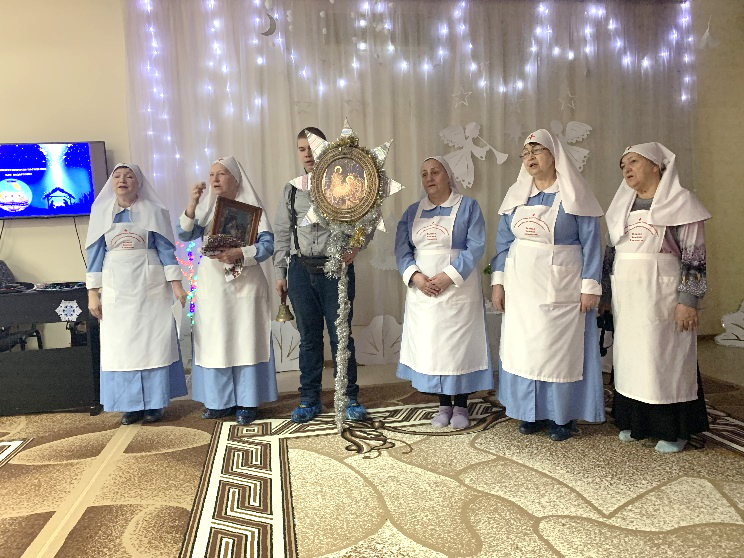 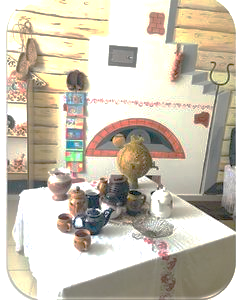 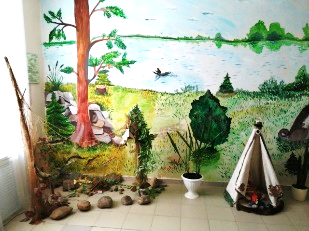 ФИО, должность авторов:Зизёнкина Татьяна Евгеньевна, заместитель заведующегоВасильева Анна Ивановна, старший воспитательг. Мегион, 2022Местная религиозная организация православный приход храма Покрова Божией Матери г. Мегиона Ханты-Мансийская епархияХанты- Мансийская метрополия dou_ryabinka@mail.ru8(34643)3-01-32ОглавлениеЦелевой раздел1.1. Пояснительная запискаАктуальностьВ условиях развития современного общества, повышения требований к культурной составляющей воспитания подрастающего поколения, и усиления внимания к развитию внутреннего мира каждого ребенка, современная педагогика стремится максимально широко использовать все существующие на данный момент виды и формы педагогического развития детей. И чем раньше начнется это приобщение к культуре, тем больше возможностей научить ребенка воспринимать искусство, понимать и принимать традиционную культуру. Одним из видов современного подхода к воспитанию детей дошкольного возраста является их развитие посредством музейной педагогики. Приобщение детей к историко- культурному наследию, на наш взгляд, легче всего происходит через детский музей в ДОУ, посещение музеев с родителями. Существенной стороной взаимодействия детского сада и семьи, неоднократно подчёркивала Н.К. Крупская, является то, что детский сад служит «организующим центром» и «влияет …на домашнее воспитание», «…В их содружестве, в обоюдной заботе и ответственности – огромная сила». Вместе с тем, она считала, что родителям, необходимо помогать.Осуществляя деятельность, по работе с семьей мы наблюдаем, что для многих детей и подростков сейчас недоступно полноценное общение с бабушками и дедушками, круг общения современного ребенка чаще всего ограничен только родителями (и то не факт, что обоими). Зачастую выйдя на пенсию, бабушки и дедушки выезжают за пределы округа (возвращаясь в Мегион лишь на зиму), так связь со старшим поколением отходит «на задний план». Зачастую молодые родители, занятые обустройством быта, не обладающие достаточным багажом родительского опыта в воспитании детей не могут, или не хотят передать, рассказать, поделиться приобретённым опытом, положительно влияющим на развитие формирующейся личности. Человек же обретает связь с историей и становится сознательным участником исторического процесса только как представитель поколения, а знание истории и традиций своего края, округа, семьи, полученные от поколения старших, дарит ему ощущение стабильности и уверенности в завтрашнем дне.Основная функция, которую выполняет старшее поколение — передача сложившихся традиций младшему. При помощи старшего поколения дети приобретают полезные знания и навыки — узнают и учатся вязать, ловить рыбу, ценить хорошую поэзию и живопись. При помощи старшего поколения дети расширяют свой культурный и исторический кругозор, глубже чувствуют собственную историю. Очевидно же, что ребенку не меньше, чем взрослому, важно ощущать, что он не вырван из контекста времени и жизни. В настоящее время, когда скорость социальных изменений не позволяет личности адекватно адаптироваться к происходящим переменам, задача сохранения преемственности поколений становится более актуальной. Преемственность поколений – это нить, которую нельзя разрывать, это важная связь между прошлым, настоящим и будущим, когда элементы прошлого сохраняются и переносятся в настоящее, а затем передаются потомкам – инициаторам преобразований.В чем же заключается наше преобразование? Как передать исторический и культурный опыт поколений? Посредством чего? Ответы на эти вопросы нашли через разработку парциальной программы «Я поведу тебя в музей».Музей, как социокультурный институт, предлагает более широкие возможности для воздействия на личность, в том числе вовлекая эмоционально-волевую сферу. Мини-музей как продукт совместной деятельности и сотворчества педагогов, родителей и социальных партнеров обладает еще большим воспитательным потенциалом. Участники образовательных отношений получают уникальную возможность приобщения к природным, материальным и духовным богатствам общества и региона в процессе любой интересной деятельности, направленной на укрепление связей между поколениями, воспитанию духовно-нравственных ценностей и укреплению взаимодействия.                                      Личная педагогическая позицияГоворя о нравственном примере педагога, следует вспомнить слова Президента Российской Федерации В.В.Путина: «Духовно-нравственное воспитание, утверждение идеалов добра, милосердия и справедливости, - являются важнейшей миссией не только религиозной организации, но и общества в целом. Такие ценности во все времена скрепляли наше Отечество, формировали национальные традиции и моральные устои. Сегодня они позволяют России сохранить свои исторические корни и культурно-духовную самостоятельность». Нравственность педагога, моральные нормы, которыми он руководствуется в своей профессиональной деятельности и жизни, его отношение к своему педагогическому труду, детям, коллегам – всё это имеет первостепенное значение для духовно-нравственного развития и воспитания обучающихся, передаче им опыта предыдущих поколений. Никакие воспитательные программы не будут эффективны, если педагог не являет собой всегда главный для обучающихся пример нравственного и гражданского личностного поведения. Педагогу необходимо постоянно повышать духовно- нравственное развитие. Посещение музеев, выставок, курсов, мастер-классов, родительских собраний, участие в выставках и т.д.Мини-музей рассматриваем как площадку для совместной деятельности: поисково-исследовательской, познавательной, творческой. Приобретая знания, занимаясь активно проектно - исследовательской деятельностью, транслируя результаты своей работы, обучающиеся имеют возможность добиться высоких образовательных результатов, педагоги стать успешнее в воспитательной деятельности, родители приобрести опыт общения не только с детьми, но и с педагогами, друг с другом, социальные партеры вовлекаются в образовательный процесс, как силы заинтересованные в духовном и нравственном становлении подрастающего поколения. Главными задачами музейной педагогики, проводниками которой являются взрослые, предыдущее поколение по отношению к дошкольникам, видим через привитие чувства привязанности к Родине, родному краю, родному дому, родным и близким людям, малочисленным народам округа; уважительное отношение к истории, культуре, традициям и обычаям. Только взрослый, являющийся носителем культуры, может передать эту культуру подрастающему поколению. Таким образом, происходит нравственное становление современных детей, как закономерное следствие нравственного состояния предыдущих поколений, направленное на воспитание настоящих патриотов: образованных, инициативных, ответственных. Новизна программы в том, чтобы дать ребенку самому манипулировать с предметами, самому извлекать из них информацию, самому делать выводы. На практике ребенок включается в активный познавательный процесс, идет процесс получения «знаний через руки». Полученные знания становятся личным приобретением каждого ребенка. В музее ребенок знакомится с новыми, незнакомыми предметами, которые он до этого не встречал. Это расширяет его кругозор, представления об окружающем его мире. Особое место в дополнении программы при раскрытии содержания и игровой методики проведения занятий отводится куклам, которые задуманы как часть программы и изготовлены педагогами ДОУ. Дед с бабкой – это своеобразные, близкие детскому восприятию образы народного фольклора, представители большой крестьянской семьи предыдущего поколения. Кукла Акань в этнографическом костюме имеет своё место в программе. Все куклы играют свои роли ярко, зримо связывая воедино всю программу.Педагогическая целесообразность программыС 2016 года в дошкольном образовательном учреждении «Детский сад №2 «Рябинка» был спроектирован и создавался мини-музейно-образовательный комплекс (ММОК) «Русская изба», «Мир северного детства», «Я люблю Мегион» как социокультурное и музейно-образовательное пространство по развитию дошкольной музейной педагогики. Это был первый этап содружества с Региональным историко-культурным и экологическим центром г.Мегиона (Экоцентр), Православным Приходом Храма в честь Преподобномученицы Великой княгини Елизаветы, муниципальным бюджетным учреждением «Библиотека семейного чтения», которое работает до сих пор на основе ежегодных планов комплексного взаимодействия. В состав проекта вошли: инновационная авторская парциальная программа «Я поведу тебя в музей» для детей старшего дошкольного возраста от 5 до 7 лет и специально спроектированная в холлах учреждения предметно-образная развивающая среда для её реализации. Программа и реконструированный интерьер русской избы, объекты мира народов севера и родного города, исторический аксессуар и учебно-методическое обеспечение были созданы временным творческим коллективом (ВТК) ДОУ «ДС №2 «Рябинка» на межведомственной основе (музейные специалисты, администрация детского сада, педагоги детского сада, родители).	Парциальная программа «Я поведу тебя в музей» учитывает основные программы для дошкольных учреждений. Согласно ФГОС они определяются как дополнительные общеразвивающие программы и разрабатываются каждым детским садом на базе российских примерных программ («Развитие», «Радуга», «Детство», «От рождения до школы» и др.) с учётом специфики конкретного образовательного учреждения. Так, МАДОУ «ДС №2 «Рябинка» работает по основной образовательной программе на базе примерной программы «Детство». Авторская программа «Я поведу тебя в музей», с одной стороны, близка указанным российским примерным программам по духу, по ориентации на более пристальное внимание к миру культуры, общечеловеческим ценностям, с другой стороны отличается своей адаптированной  музейно-образовательной спецификой, учит ориентироваться в предметном мире культуры, постигая и осваивая его ценность и символическое содержание. 	Выбор названия программы объясняется важностью этого понятия в жизни человека и исторической культуре. «Я поведу тебя..» – первая часть названия программы отражает ведущую роль взрослого, как проводника  погружения и передачи ребенку культурных ценностей, «..в музей» – вторая часть названия программы символизирует основную направленность программы в той  первой жизненной среде,  модель которой, позволяет воспроизвести картину целого мира и ввести, погрузить ребёнка в этот мир. Музейное пространство– ключевой символ культуры, понятие, с которым соотнесены все важнейшие мировоззренческие категории человека: эстетическая и нравственная основа, образовательное пространство, место духовного общения, где происходит превращение природного в культурное, воспитание любви к своей земле и формирование этнического самосознанияТеоретико-методологические основы программы	Программа «Я поведу тебя в музей» соответствует основным научным принципам и подходам Федерального государственного образовательного стандарта дошкольного образования (2013 г.; ФГОС). Она охватывает все основные области дошкольного образования, предусмотренные ФГОС: социально-коммуникативное, познавательное, речевое, художественно-эстетическое, физическое развитие; используется на занятиях и в совместной образовательной деятельности все, определенные стандартом, виды деятельности дошкольников: игровую, коммуникативную, познавательно-исследовательскую, восприятие художественной литературы и фольклора, конструирование, изобразительную, музыкальную, двигательную, самообслуживание и элементарный бытовой труд.	Проблема приобщения детей к музейной педагогике раскрывается в исследованиях А.В.Бакушинского, С.Т.Шацкого, Ф.И.Шмита, А.У.Зеленко, Н.Д.Рева, Е.Г.Вансловой, Т.В.Чумаковой, Е.Н.Конуховой, Н.Л. Кульчинской, Б.А.Столярова, А.П.Михеевой, Л.В. Пантелеевой, О.Г.Тихоновой, М.В.Мацкевич, Т.В.Чумаловой. Они отмечали целесообразность раннего знакомства детей с фондами музеев и доказывали необходимость «приобщения к музейной культуре детей дошкольного возраста».1.2. Цель и задачи программыЦель: качественное изменение условий для формирования положительно-социальной «Я- концепции» обучающегося старшего дошкольного возраста, формирование ценностных ориентаций к культурным и национальным традициям родного края, посредством создания комплекса мини-музеев с разным смысловым содержанием.	Задачи для педагогов:	1. Воспитание нравственных качеств, гуманистической системы ценностей на основе ознакомления детей с ценностями народов, накопленными поколениями и отражёнными в предметном мире культуры, в духовном наследии (обычаях, обрядах, верованиях, технологиях, образцах устного народного творчества). Одной из особых задач, решаемых программой и её методикой, является развитие детской эмпатии – способности к сопереживанию как глубоко нравственной черте человека. Это происходит в том числе через проживание ребёнком в ходе занятий различных жизненных ситуаций, исполнение им социальных, профессиональных ролей, вживание в образы других и выработку правильного отношения к себе через сопоставления себя с другими, например с теми, кто жил до нас, через сравнение и постижение их взглядов, идеалов           2. Формирование интереса и уважительного отношения к культуре, традициям и истории своего и других народов в процессе знакомства с народной культурой в дошкольном возрасте. Именно сегодня, когда необходимо восстанавливать связь времен и поколений, обновлять национальную память народа, воспитывать патриота, важно начинать эту работу с раннего возраста.3. Становление исторического сознания, формирование чувства истории, т. е. ощущения себя в потоке времени, осознание своей связи с прошлым, настоящим и будущим, осознание себя продолжателем традиций предков. Личное участие ребёнка в моделируемой исторической ситуации в ходе занятий позволяет успешно решать эту задачу.4. Развитие творческих способностей детей. Тематика программы, смоделированная образная среда разнообразный предметный мир народной культуры дают богатый материал для развития воображения и фантазии, мышления ребёнка, что крайне важно для формирования творческого мышления у детей. Введение старинных предметов в современную среду, выявление, установление многообразных связей предметного мира даёт интереснейший материал для развития ассоциативного мышления ребёнка, познавательной активности, любознательности, стремления к самостоятельным исследованиям, развивает внимание, воображение и пр. Музейно-образовательное пространство – это и среда для развития сенсорных способностей детей: чувства ритма, цвета, пространства и т. д. Работа с предметными и непредметными формами бытования народной культуры особенно способствует развитию зрительной и эмоциональной памяти, наблюдательности, способности к внимательному, длительному рассматриванию и т. д. Содержание программы, «средовые», игровые и другие методики дают возможность глубокого эмоционального воздействия на ребёнка и способствуют формированию его эмоциональной сферы, развивают речь и обогащают словарь.	5. Воспитание начатков музейной культуры как части культуры личности. Музейная культура предполагает обучение детей первичным навыкам языка музея, умению воспринимать музейные предметы как первоисточники, которые могут рассказать о времени, о людях, о событиях прошлого и настоящего. Задача педагога – научить ребёнка ориентироваться в предметном мире, дать представление о его разнообразии, изменчивости, историчности, воспитывать в детях потребность общения с ценностями культуры и бережного отношения к ним, формировать представление о музее как о неотъемлемой части окружающего мира, научить правилам поведения в музее.	6. Огромные возможности заложены в программе, предметной среде народной культуры для воспитания эстетических чувств ребёнка. Образцы народной вышивки и ткачества, предметы прикладного искусства, иконы, простые бытовые изделия из берёсты, железа, глины, окружающие детей на занятиях, создают столь редкую для современного ребёнка эстетическую ауру, дают возможность «насмотреться красивого», увидеть красоту в обычном, способствуют воспитанию вкуса с раннего возраста.	7. Познавательные задачи программы ведут к расширению представлений ребёнка об окружающем мире. В ходе программы совершается путешествие «вглубь» по вертикали и «вширь» по горизонтали исторического пространства. 	8. Взаимодействие с социальными партнёрами. 	9. Формирование профессиональной компетентности воспитателя, как музейного педагога.10. Формирование системы критериев и механизмов оценки образовательного результата музейной практики по данному направлению.Задачи для детей:	1.Приобщение обучающихся к элементарным общепринятым социальным культурным нормам и правилами межличностного взаимодействия со сверстниками и взрослыми.	2.Развитие у обучающихся социального и эмоционального интеллекта, волевой саморегуляции, коммуникации, толерантности, средствами музейной педагогики.	3.Овладение обучающимися знаниями в области экологии, культуры и истории своего региона.	Задачи для родителей: 	1.Создание условий для совместной деятельности педагогов, детей, родителей (законных представителей) через разнообразные формы работы;                                    	2.Повышение педагогической компетентности родителей в вопросах социализации детей, повышение культуры межличностных отношений «родитель-ребенок-воспитатель».Задачи для социальных партнеров:1.Содействовать повышению качества образовательных услуг (ориентировка на положительный результат совместной деятельности, совершенствование процесса социального и личностного становления дошкольника).2.Повышение качества и эффективности образования в т.ч. в рамках концепции обучения педагогических работников3.Развивать у всех участников образовательного процесса коммуникативные способности, доброжелательность к окружающим, готовность к сотрудничеству и самореализации.4.Передача знаний для выполнения просветительской, образовательной функции и общественным ожиданиям.Принципы и подходы построения программы1.Развивающий характер обучения, основанный на детской активности;2.Дифференцированный подход к каждому обучающемуся, учет его психологических особенностей, возможностей и интересов;3.Принцип интегративного подхода к построению содержания образования;4.Принцип тесной взаимосвязи национального и общечеловеческого в воспитании (обращение к национально-культурным традициям);5.Принцип учета региональных условий;6.Сочетание научности и доступности исторического материала;7. Принцип вариативности и разнообразия через разные виды деятельности с учетом интересов, мотивов и способностей ребенка8. Принцип гуманизации предполагает диалогический характер коммуникации между всеми участниками образовательных отношений. 9. Принцип безопасности предполагает полноценное и безопасное понимание детства как периода жизни значимого самого по себе, значимого тем, что происходит с ребенком сейчас. 10. Принцип партнерства направлен на обогащение социального и культурного опыта детей в процессе взаимодействия с социальными институтами города, заинтересованными в их развитии. Подходы и специфика программы	Программа «Я поведу тебя в музей» реализует культурологические подходы, которые определяют культуру как носительницу фундаментальных ценностей. Авторы считают крайне важным погружение ребёнка с дошкольного возраста, в самом начале становления личности, в мир общечеловеческих ценностей и своеобразие национальных культур, которые отражают весь окружающий нас мир. Народная культура, передающая специалистами взрослого поколения, является феноменом педагогического процесса и оказывает огромное влияние на развитие духовной жизни ребёнка, позволяет реализовать целостный подход к воспитанию личности.	В соответствии с Федеральным законом от 31 июля 2020 г. № 304-ФЗ «О внесении изменений в Федеральный закон «Об образовании в Российской Федерации» по вопросам воспитания обучающихся» с 1 сентября 2021 г. наличие рабочих программ воспитания и календарных планов воспитательной работы стало обязательным для образовательных организаций всех типов. Программа «Социокультурные истоки» стала стержневой основой для разработки рабочей программы воспитания МАДОУ «ДС №2 «Рябинка». Программа «Я поведу тебя в музей», компонент рабочей программы воспитания обеспечивающая интеграцию задач социокультурной и региональной направленности, календаря образовательных событий, приуроченных к государственным и национальным праздникам Российской Федерации, памятным датам и событиям российской истории и культуры  в мини-музейном пространстве МАДОУ.	В образовательном музейном пространстве работа организована по трем направлениям:	1 - музейные уроки;	2 – занятия по реализации программы «Социокультурные истоки» (в т.ч. итоговые в формате ресурсного круга с участием родителей) и пособия «Мой город Мегион» (итоговые занятия в музейной среде)	3 – тематические занятия по памятным датам, событиям (н-р: Год семьи, экологии, культурного наследия, знакомство с рус. богатырями и Петром I)	Программа состоит из семи взаимосвязанных тематических блоков:	1. Дом. Жилище.	2. Семья и бытовой уклад.	3. Народные ремёсла.	4. Хозяйственные занятия.	5. Фольклор.	6. Праздники народного календаря.	7. Мой город Мегион.	В каждом из блоков – по 3–5 занятий.	Каждое занятие в соответствие с методикой «погружения» имеет трёхчастную структуру: это подготовительная работа в группе, собственно занятие в мини-музейно-образовательном пространстве и закрепление материала, творческая рефлексия по итогам «погружения» в группе.1.4. Педагогические технологииВзаимодействие всех участников программы осуществляется на основе современных образовательных технологий: личностно-ориентированная технология обучения и воспитания: обеспечение комфортных условий ребёнку в семье и дошкольном учреждении, социальных институтах города предоставление возможности ребёнку для самореализации в игре. Это такое обучение, где во главу угла ставится личность ребёнка, её самобытность, самоценность, субъектный опыт каждого сначала раскрывается, а затем согласовывается с содержанием образования.  Обучение исходит из признания уникальности субъектного опыта самого воспитанника, как важного источника индивидуальной жизнедеятельности, проявляемой, в частности, в познании;индивидуального подхода - воспитание и обучение с учётом индивидуальных особенностей развития каждого ребёнка позволяет создать комфортные условия для деятельности. Дети выполняют работу в удобном для них индивидуальном темпе. Кроме того, данная технология позволяет наиболее эффективно развивать навыки самостоятельной работы у дошкольников; здоровьесберегающие технологии (физминутки, пальчиковые гимнастики, подвижные и спортивные игры, гимнастика (для глаз, дыхательная), динамические паузы, релаксация, обеспечение эмоциональной комфортности и позитивного психологического самочувствия ребенка в процессе общения со сверстниками и взрослыми в детском саду и семье); технология проектной деятельности одна из современных интерактивных технологий обучения. Формирует у дошкольников навыки планирования совместной деятельности, проектирования. Способствует самоорганизации, учит делать выбор и принимать решения. Вместе учиться не только легче, но и интереснее; технология исследовательской деятельности: знакомство с историей своего рода; предполагает создание под руководством воспитателя проблемных ситуаций и активную самостоятельную деятельность детей по их разрешению, в результате чего и происходит творческое овладение знаниями, навыками, умениями и развитие мыслительных способностей; в современном мире при всем нарастающем потоке информации не обойтись без применения информационно-коммуникационных технологий. На занятиях в совместной деятельности часто применяются мультимедийные презентации, музыкальное оформление, организуются видео просмотры, подбирается иллюстративный материал (сканирование, интернет, принтер, презентация); дополнительный познавательный материал к занятиям, знакомство со   сценариями праздников и других мероприятий; создание презентации в программе РowerРoint для повышения эффективности совместной деятельности с детьми и педагогической компетенции у родителей в процессе проведения родительских встреч.«кейс-технология» актуальна, отражает направления современной государственной образовательной политики в области дошкольного образования, способствует реализации комплексного подхода, развитию интегративных качеств личности ребёнка. технология – Квест, в основе которой, лежит деятельность по формированию информационных и коммуникативных компетентностей дошкольников. При применении технологии Квест дети эмоционально проживают все стадии заинтересованности: от внимания до удовлетворения, знакомятся с материалом в нетрадиционной форме, который позволяет им исследовать, обсуждать и осознанно строить новые концепции и отношения в контексте проблем реального мира, создавая проекты, имеющие практическую значимость. Квест совмещает в себе элементы мозгового штурма, тренинга, командной игры.Электронная газета — это способ психолого-педагогического просвещения семьи, информирование социальных партнеров о жизни детского сада, так же, средство развития творческих способностей педагогов. Газета, как форма взаимодействия с семьей, хороша еще и потому, что здесь исчезает элемент “принуждения”, о котором с тревогой говорят психологи, подчеркивая, что именно оно отталкивает родителей, мешает восприятию интересной и значимой информации. Газету можно просмотреть, можно не брать, а можно прочитать и применить в практике воспитания собственного ребенка. Информация о том, какая емкая работа ведется с дошкольниками в детском саду по направлению духовно-нравственного воспитания, меняет отношение родителей к педагогам и, в общем, к работе ДОУ. Каждый номер посвящен лексической теме календарного планирования программы. Содержание газеты разбито на рубрики.1.5. Условия реализации программы     	1. Программа разработана для детей от 5 до 7 лет. 2. Срок реализации программы 2 года. Количество занятий – 1 раз в неделю, продолжительностью – 25-30 минут. Общее количество – 29 занятий в год.       	3.В процессе практической деятельности перспективный план может подвергаться коррекции, в зависимости от усвоения детьми пройденного материала, предметно-образовательная среда постоянно пополняется и обновляется.	4.  Парциальная программа «Я поведу тебя в музей» одобрена педагогическим советом МАДОУ «ДС №2 «Рябинка». В течение двух лет ВТК (временный творческий коллектив) провёл системную работу по адаптации всего содержания программы, в том числе разработку  занятий, показ их на семинарах-практикумах, проведение этих занятий с детьми, после чего вносилась окончательная корректировка, формировалось методическое сопровождение с учётом мнения всех специалистов (музейных сотрудников, психологов, методистов и педагогов детского сада). Апробация программы, методическая отработка материалов проводилась на двух выпусках детей старших подготовительных групп МАДОУ «ДС №2 «Рябинка». После утверждения программы её творческой реализацией занимались специально подготовленные педагоги детского сада 	5. В МАДОУ «ДС №2 «Рябинка» в 2016-2018 годах было открыто музейно-образовательное пространство – новая предметно-развивающая среда – интерьер как составная часть программы и условие для её реализации. Образовательное пространство состоит из трёх помещений – собственно интерьера избы (пл. 22,3 кв. м), интерьер быта малых народов Севера (пл. 29 кв. м.), зона «Я люблю Мегион» (пл. 20 кв. м.), каждый из которых используется для создания мини-выставок. Оформление интерьера выполнила Н. Н. Пащенко, воспитатель, член ВТК, при инициировании идеи заместителя заведующего Т.Е.Зизёнкиной, оформлении предметного фонда Васильевой А.И., старшего воспитателя с привлечением родителей, педагогов, при поддержке администрации ДОУ. Каждое занятие было оснащено вещными рядами, создан учебно-методический фонд программы. За эти годы был накоплен опыт проектирования и методики создания предметно-развивающей среды. При реализации или адаптации данной авторской программы рекомендуется проектирование и создание специального образовательного пространства 	6. Учитывая новизну программы в содержательном и технологическом аспектах, особое значение при её реализации приобретает фигура воспитателя – реализатора программы.  В задачи музейного педагога – посредника между ребёнком и предметным миром народной культуры – входит создание особой, домашней атмосферы на занятиях, дружеского, доверительного общения, создание условий для переживания детьми разнообразных жизненных ситуаций, наслаждения красотой и радостью познания нового – всего того, что способствует развитию ребёнка в предметно-образной среде. Задача музейного педагога – ввести ребёнка в систему ценностей, исторических координат, иных традиций, научить его жить в системе подлинной культуры, а не «клиповой» и массовой, научить отличать подлинное от подделок, прекрасное от дурного.	7. Подготовка и повышение квалификации новой музейной компетентности педагога дошкольного образования – музейного педагога осуществляется посредством реализации межведомственного плана взаимодействия, в том числе и по обучению педагогов на базе Экоцентра (приложение). Основные направления курсовой работы по повышению квалификации в области музейной педагогики, к реализации которых подключился весь педколлектив сада под руководством заместителя заведующего, определены при участии сотрудников Экоцентра. Систематически проводились заседания временного творческого коллектива; выступления членов временного творческого коллектива и членов педколлектива сада на ежегодных семинарах, конференциях на базе Экоцентра и ДОУ; специальные ежегодные педсоветы по музейной педагогике; деловые игры по освоению методики музейной педагогики; открытые занятия для педколлектива; сбор и атрибуция старинных предметов; создание научно-методического фонда, вещного ряда к каждому занятию и т. д.Сетевое сотрудничество явилось не только средством развития профессиональной компетентности воспитателей, взаимообогащающим общением специалистов музея и дошкольного образования, но и условием, и залогом успешной реализации парциальной программ. 	8. Руководит реализацией программы старший воспитатель, ответственный организатор музейной деятельности (музейный педагог). Он готовит вещные ряды и методическо-вспомогательные материалы к занятию, работает с воспитателями групп, которые проводят подготовительную и закрепляющую работу с детьми. Перед началом каждого раздела музейный педагог проводит с воспитателями специальное занятие, в состав которого входит лекция по темам раздела, ознакомление с литературой, выдаются задания для воспитателей, родителей и детей к отдельным занятиям, устанавливается связь изучаемого материала парциальной программы «Я поведу тебя в музей» с основной программой и видами деятельности, обсуждаются формы и методы закрепления материала в группе. Вся программа, очередность занятий по разделам, по праздникам народного православного календаря реализуется в соответствии с логикой и последовательностью реального течения времени. Так, исходя из этого принципа, раздел «Народные ремёсла» изучается ранее раздела «Хозяйственные занятия», т. к. календарное планирование приурочивает освоение темы земледелия, рыболовства к весне, а ремесленные занятия – к зимнему времени, когда ими традиционно занимались. Мероприятия по праздникам народного календаря проводятся по мере наступления праздников. В разделе «Фольклор Севера» допустимо сокращение числа отдельных занятий (кроме занятия «В гостях у сказительницы»), т. к. фольклорный материал может быть и должен органично присутствовать на каждом занятии программы. 	9. Завершается программа итоговым занятием в смоделированной музейно-образовательной ситуации «Здравствуйте, мы вам рады!», непосредственные ведущие которого дети, под руководством педагогов, музейных работников.  1.6. Ожидаемые результаты освоения программы:у детей:-ребенок проявляет интерес к малой родине, окружающему миру;-ребенок проявляет интерес к настоящему и прошлому в мире; -ребенок проявляет любознательность по отношению к истории семьи, родного края;-с удовольствием включается в проектную деятельность, детское коллекционирование, создание мини-музеев, связанных с познанием окружающего мира;-ребенок интересуется природным и животным миром и полезными ископаемыми Северного региона;-ребенок проявляет инициативу в социально значимых делах: участвует в социально значимых событиях, переживает эмоции, связанные с событиями военных лет и подвигами горожан, стремится выразить позитивное отношение к пожилым жителям города;- отражает свои впечатления о малой родине: рассказывает, изображает, воплощает образы в играх, разворачивает сюжет и т.д.;-с удовольствием участвует в разных видах деятельности на материале народной культуры, в том числе праздниках, театральных постановках, проектах, выставках;-самостоятельно может рассказать об экспонатах, находящихся в мини-музеях.у родителей: -повышение уровня педагогической культуры и осознание важности духовно-нравственного воспитания дошкольников;-помощи в создании развивающей предметно-пространственной среды в образовательном музейном пространстве;у педагогов: -повышение педагогической компетентности родителей в вопросах социализации детей, повышение культуры межличностных отношений «родитель-ребенок-воспитатель»;-обновлению и обогащению музейного пространства в ДОУ.1.7. Способы (механизмы), формы подведения итогов реализации программы1.Наблюдение процесса формирования познавательных, коммуникативных навыков, культурных ценностей, социальных норм и представлений о музейной культуре (наблюдения, беседы, анкетирования в игровой форме).2.Участие детей и их родителей в традиционных мероприятиях МАДОУ города: смотрах, конкурсах, фестивалях, выставках, участие во всероссийских и международных конкурсах, предлагаемых учреждением.3.Наблюдение в условиях музея по сформированности познавательных и коммуникативных навыков (периодичность- сентябрь, январь, май)4.Изучение и анализ продуктов художественно-творческой деятельности ребенка, внесение информации в Карту наблюдения (чек-лист)5.Организация выставки детских творческих продуктов «Народная игрушка глазами детей» 6.Персональные выставки родителей «Вечные ценности»7.Создание мини-музея в группе.8.Итоговое занятие в смоделированной ситуации с возможностью самовыражения и выбора формы участия обучающихся (музейные работники (искусствоведы, экскурсоводы) – дети; музейные зрители – взрослые и дети; журналисты, берущие интервью у авторов, экскурсоводов и зрителей - дети).1.8. Сроки и этапы реализации Программы1 этап: 2016-2018 годы. Подготовка проектов нормативно-правовых актов и разработка механизмов межведомственного взаимодействия (планы комплексного взаимодействия) для реализации Программы. Издательская деятельность, направленная на популяризацию Программы. Проведение конференций, семинаров по обучению педагогических кадров.Разработка непосредственно программы.Создание музейной среды. 2 этап: 2018-2021 годы. Разработка учебно-методического комплекса программы.Реализация программы в т.ч. посредством интеграции проектов, представленных на муниципальном уровне в рамках городских методических объединений, Рождественских образовательных чтений.Взаимодействие с социальными партнерами.Обогащение музейной среды.Текущий мониторинг.3 этап: 2022 год 	Информационно-аналитическая деятельность. Мониторинг эффективности Программы.1.9. Особенности развития детейстаршего дошкольного возраста (5-7лет)Особенности старшего дошкольного возраста всесторонне исследовались отечественными педагогами и нашли свое освещение в работах З. Икуниной, Н. Поддьякова, Л. Венгера, А. Леонтьева и др.Старший дошкольный возраст – последний из периодов дошкольного возраста, когда в психике ребенка появляются новые образования. Это произвольность психических процессов – внимания, памяти, восприятия и др. – и вытекающая отсюда способность управлять своим поведением, а также изменения в представлениях о себе, в самосознании и в самооценках. Появление произвольности – решающее изменение в деятельности ребенка, когда целью последней становится не изменение внешних, окружающих его предметов, а овладение собственным поведением.На этом жизненном этапе продолжается совершенствование всех сторон речи ребенка. Он правильно произносит все звуки родного языка, отчетливо и ясно воспроизводит слова, имеет необходимый для свободного общения словарный запас, правильно пользуется многими грамматическими формами и категориями, содержательней, выразительней и точнее становится его высказывания.Развивается общение как вид деятельности. К старшему дошкольному возрасту появляется внеситуативно-личностная форма общения, которую отличают потребности во взаимопонимании и сопереживании и личностные мотивы общения. Общение со сверстником приобретает черты внеситуативности, общение становится внеситуативно-деловым; складываются устойчивые избирательные предпочтения.Развитие личности в старшем дошкольном возрасте характеризуется освоением новых знаний, появлением новых качеств, потребностей. Иначе говоря, формируются все стороны личности ребенка: интеллектуальная, нравственная, эмоциональная и волевая действенно – практическая. У детей этого возраста уже можно наблюдать проявления подлинной заботы о близких людях, поступки, которые направлены на то, чтобы оградить их от беспокойства, огорчения. Ребенок овладевает умением до известной степени сдерживать бурные, резкие выражения чувств, 5 – 6-летний дошкольник может сдержать слезы, скрыть страх и т.д. Он усваивает «язык» чувств – принятые в обществе формы выражения тончайших оттенков переживаний при помощи взглядов, мимики, жестов, поз, движений, интонаций.Конструирование, рисование, лепка – это наиболее свойственные дошкольнику занятия.   Но в этом возрасте формируются и элементы трудовой деятельности, основной психологический смысл которой состоит в следующем: ребенок должен понимать, что он делает нужное, полезное для других дело трудиться. Приобретенные к пяти годам навыки самообслуживания, опыт труда в природе, изготовления поделок позволяют детям больше участвовать в делах взрослых. Старшие дошкольники могут переходить от выполнения отдельных поручений к выполнению постоянных обязанностей: убирать свой игровой уголок, поливать цветы, чистить свою одежду и обувь. Вместе с выполнением таких заданий к ребенку придут и первое познание радости собственного труда – дела, сделанного для общего блага.Еще одна деятельность, элементы которой усваиваются в дошкольном детстве, — это учебная деятельность. Основная особенность ее состоит в том, что, занимаясь ею, ребенок изменяется сам, приобретая новые знания и навык и. В учебной деятельности главное – это получение новых знаний.Пятилетний возраст характеризуется расцветом фантазии. Особенно ярко воображение ребенка проявляется в игре, где он действует увлеченно. Вместе с тем вообразить что-то намеренно, подключая волю детям этого возраста нелегко.  Ведущим видом деятельности выступает сюжетно – ролевая игра. Именно в ней ребенок берет на себя роль взрослого, выполняя его социальные, общественные функции. Старший ребенок – дошкольник уже может сначала отобрать все предметы, необходимые ему для игры в доктора, а только затем начинать игру, не хватаясь уже в процессе ее то за одну, то за другую вещь. Наряду с сюжетно – ролевой игрой – ведущей деятельностью в дошкольном детстве – к концу дошкольного возраста у детей появляются игры с правилами: прятки, салочки, круговая лапта и др. Умение подчиниться правилу формируется в процессе ролевой игры, где любая роль содержит в себе скрытые правила. К концу дошкольного возраста у ребенка в игре формируются те качества (новообразования), которые становятся основой формирования учебной деятельности в младшем школьном возрасте.На шестом году жизни у ребенка появляется способность ставить цели, касающиеся его самого, его собственного поведения. Это новое изменение в деятельности и ее целях называется произвольностью психических процессов и имеет решающее значение и для успешности последующего школьного обучения, и для всего дальнейшего психического развития. Ведь подчинение школьным правилам как раз и требует произвольности поведения. Это означает умение ребенка действовать в соответствии с каким – либо образцом (или правилом) и контроль им своего поведения. Именно в игре, при выполнении какой-либо роли ребенок, с одной стороны, следует образцу, а с другой – контролирует свое поведение. Взрослея, малыш учится организовывать сам себя. Поведение его как бы освобождается от игровой ситуации. Игры с правилами более содержательные у старших дошкольников. К шести – семи годам меняется отношение детей к нарушению правила. Дети все более строго относятся к точному следованию правилам игры. Они настаивают на ее продолжении, даже если она успела надоесть всем участникам. И находят в этой рутинной игре какое-то удовольствие.В старшем дошкольном возрасте ребенок по-прежнему смотрит на мир широко открытыми глазами. Все чаще и чаще, все смелее и смелее он бросает свой взор на открывшуюся перспективу познания большого мира. Детям все интересно, их все манит и привлекает. Старший дошкольник с одинаковым рвением пытается освоить и то, что поддается осмыслению на данном возрастном этапе, и то, что пока он не в состоянии глубоко и правильно осознать. Именно у детей 5-6 лет наблюдается пик познавательных вопросов. Их познавательные потребности можно выразить девизом: «Хочу все знать!»При переходе к старшему дошкольному возрасту отмечается особенно интенсивное развитие словесной памяти. Дети запоминают словесный материал почти так же хорошо, как наглядный. Работа со словесным материалом играет большую роль при обучении в школе, поэтому в старшем дошкольном возрасте следует обратить внимание и на развитие словесной памяти.Уровень развития мыслительных операций ребенка старшего дошкольного возраста (анализ, сравнение, обобщение, классификация и т.п.) помогает ему более осознанно и глубоко воспринимать и постигать имеющиеся и поступающие сведения о нашем мире и разбираться в нем.К концу дошкольного возраста у ребенка начинает развивается понятийное, или логическое, мышление. Ребенок начинает интересовать не только те явления, которые он видел непосредственно перед собой, а обобщенные свойства предметов окружающей действительности. Детей интересуют причины и следствия в отношениях предметов, проявляется интерес к «технологии» их изготовления. Ребенок уже способен оторваться от непосредственно увиденного, вскрыть причинно-следственные связи между явлениями, проанализировать, обобщить новый материал и сделать вполне логические выводы. Постепенно расширяя представления детей об окружающем. Для развития познавательных интересов большое значение имеет собственное участие ребенка в самых различных видах деятельности.К концу дошкольного возраста ребенок может уже довольно долго выполнять какую-либо деятельность, пока она ему интересна, не требует никаких внутренних усилий, основываясь только на непроизвольном внимании. Произвольность и опосредованность внимания в дошкольном возрасте достигается с помощью игр.К шести годам жизни у ребенка достаточно сформирован механизм сопоставления воспринимаемой действительности и слова педагога, в результате чего понижается способность к внушаемости. Дети способны отстаивать свою точку зрения, понимать комические ситуации. По данным исследований, старшие дошкольники в характерных жизненных ситуациях самокритичнее, требовательнее к себе, чем младшие школьники в новой для них учебной деятельности. Важные изменения в личности ребенка связаны с изменением его представлений о себе (его образе – я) и осознанием отношений к нему окружающих.Старший дошкольный возраст является сензитивным для морального развития. Это период, когда закладываются основы морального поведения и отношения. Одновременно, он весьма благоприятен для формирования морального облика ребенка, черты которого нередко проявляются в течение всей последующей жизни.Таким образом, ребенок старшего дошкольного возраста отличается еще большими физическими и психическими возможностями, чем дети средней группы. Их отношение со сверстниками и взрослыми становятся сложнее и содержательнее. Дети имеют необходимый для свободного общения словарный запас, формируются все стороны личности ребенка: интеллектуальная, нравственная, эмоциональная и волевая действенно – практическая; формируются и элементы трудовой деятельности – навыки самообслуживания, труд в природе и др. Ведущим видом деятельности является сюжетно - ролевая игра, игра с правилами. В игре они отражают не только действия и операции с предметами, но и взаимоотношения между людьми. Основные изменения в деятельности, сознании и личности ребенка заключается в появлении произвольности психических процессов – способность целенаправленно управлять своим поведением и психическими процессами – восприятием, вниманием, памятью и др. Происходит изменение в представлении о себе, его образе – Я.2.Содержательный раздел2.1. Содержание образовательной деятельности    Для проведения каждого мероприятия проводится большая подготовительная работа, которая охватывает всех участников образовательного процесса.Организуются различные формы совместной деятельности по социальному партнёрству: - посещение ДОУ специалистами Экоцентра (выездные музейные и тематические уроки) и экскурсии в Экоцентр (посещение тематических выставок); встречи в ДОУ с представителями духовенства (беседы с детьми и педагогами, совместная организация праздников Рождество, Масленица, Пасха) и экскурсии в Храм; встречи в библиотеке семейного чтения, в т.ч. и в рамках проекта ДОУ «Библиотека выходного дня «Под книжным зонтиком» а также специалистами ОУ -логопедом (чтение художественной литературы, рассматривание иллюстраций, картин, заучивание стихов), -музыкальным руководителем (подготовка музыкальных номеров совместно с воспитателями), -воспитателями (участие в проектной деятельности).        Для привлечения родителей организуются такие формы работы как: мастер - классы, выставки, практикумы по изготовлению атрибутов. Они привлекаются к участию в акциях, конкурсах, выставках различного уровня. Информация о проведённых мероприятиях освещается на сайте ДОУ.Создаётся развивающая предметно-пространственная среда, так, благодаря сотрудничеству педагогов и родителей (законных представителей) был создан мини-музей «Русская изба». Данный мини-музей существует уже несколько лет и постоянно пополняется. Находится он холле учреждения на 2 этаже.Профиль музея: этнография и русское народное творчество.Виды экспонатов: предметы русского деревенского быта, утварь, мебель, постельные принадлежности, деревянные поделки, посуда, предметы декоративного творчества.Цель: Приобщение детей к истокам русской народной культуры, формирование духовных и нравственных качеств у подрастающего поколения.Задачи:Знакомство детей с особенностями русского национального уклада жизни, предметами быта, орудиями труда, одеждой, национальными блюдами;Привитие интереса к русской духовной культуре через обычаи, обряды, праздники, народное творчество, искусство. Воспитание свободной и творческой личности, осознающей свои корни, национальные истоки и способной ориентироваться в современном мире. Коллекция экспозиций содержит разнообразный наглядный и практический материал: русская печка, деревянные лавки, стол, самовар, посуда, утварь; изделия народных промыслов; прялка, кружева, вышивки, старинные платки, полотенца; лоскутные одеяла, половики, куклы.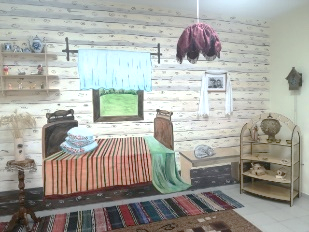 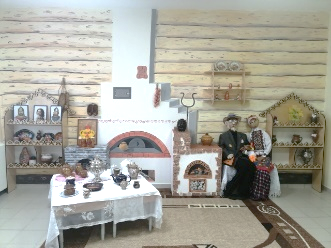 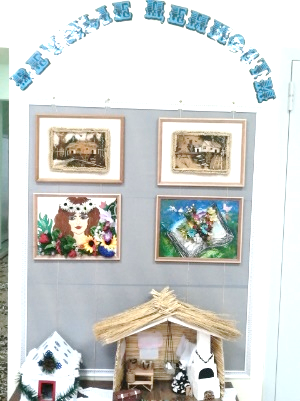 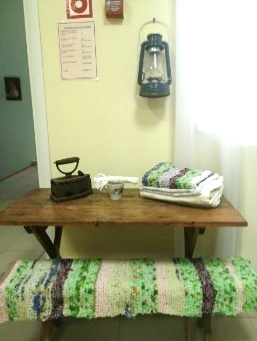 Формы работы с детьми: Использование экспонатов музея на занятиях, при организации режимных моментов, в ходе праздников и развлечений;Обрядовые и народные праздники («Рождественские посиделки», «Рождественские колядки», «Масленица», «Пасха», и др.);Развлечения с фольклорной тематикой;Музейные урокиЭкскурсии в музеи;Вечера сказок;Дидактические игры;Театрализованная деятельность.Чтобы дети могли понять, в каком крае они живут, кто является коренными жителями, необходимо воссоздать атмосферу национального быта. Для этого необходимо, чтобы окружающие предметы, впервые пробуждающие душу ребенка, воспитывающие в нем чувства красоты, любознательности, имели определенный национальный колорит. Известно, что окружающие предметы оказывают большое влияние на формирование душевных качеств ребенка, поэтому воспитанников должны окружать предметы, характерные для быта народов ханты и манси, что позволит детям в полной мере ощутить себя частью данного народа. Для решения этой задачи в нашем учреждении был создан мини-музей «Мир северного детства».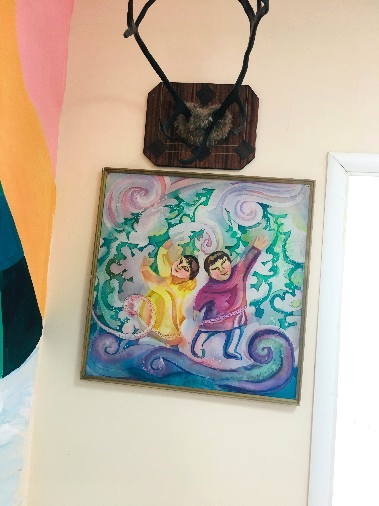 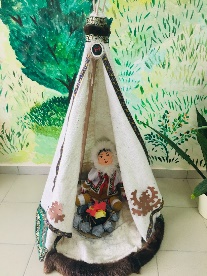 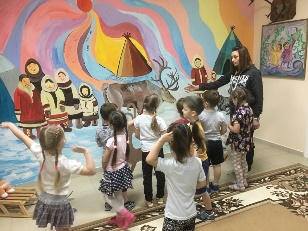 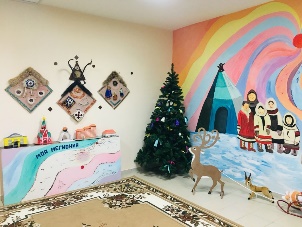 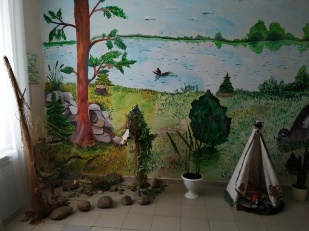 Любовь к родному краю, умение видеть и чувствовать его красоту — это начало патриотического чувства, чувства любви к Родине. Родная природа - снежные просторы, тайга, земля в цвету открывают богатейшие возможности для воспитания у детей этого чувства. В музее дети могут познакомиться не только с культурой и бытом северных народов, но и увидеть, в каких жилищах они живут, каковы основные промыслы этих народов. При знакомстве с предметами быта, их названиями, назначением, со способами действий с ними, подчеркивается историческая преемственность с современными аналогами. Таким образом, рассматривая экспонаты в мини- музее «Мир северного детства», дети не только знакомятся с бытом северных народов, но и переносятся в прошлое этих удивительных людей.Здесь можно познакомиться с жилищем ханты и манси – чумом, с нартами, с народным костюмом, хантыйскими узорами, фольклором и произведениями наших местных писателей. В создании музея активно участвовали как педагоги, так и родители воспитанников. Так градообразующее предприятие нашего города Слав-Нефть Мегионнефтегаз и большинство родителей воспитанников работают на нефтедобывающем предприятии, наш мини-музей пополнили различными экспонатами, связанными с добычей нефти и газа. Чтобы у дошкольников сформировать знания о родном крае, необходимо приобщать детей к истокам народной культуры. Учить осознавать разнообразие связей между живой и неживой природой, между живыми организмами, обитающими в своем крае, потребность общения с родной природой, бережное отношение к живому.Таким образом, узнавая свой край, приобщаясь к народной культуре, ребенок постепенно принимает возрастные нормы поведения, решает свои эмоциональные проблемы, познает мир людей. Все это происходит в обществе, которое является для ребенка традиционной воспитательной средой и которое несет в себе социальный опыт, накопленный поколениями.2.2. Психолого-педагогические условия реализации программы»Реализация программы строится на следующих принципах: 1) Научная обоснованность и практическая применимость. 2) Развивающий характер обучения, основанный на детской активности. 3) Интеграция образовательных областей в соответствии с возрастными возможностями образовательных областей. 4) Комплексно-тематическое построение образовательного процесса. 5) Наглядность. 6) Учёт региональных условий, означающий пропаганду идей и ценностей не только общероссийского, но и местного, характеризующего любовь к семье, городу, краю. 7) Единство воспитательных, развивающих и обучающих целей и задач процесса образования детей дошкольного возраста, в ходе реализации которых формируются такие знания, умения и навыки, которые имеют непосредственное отношение к развитию дошкольника. 8) Системно – организованный подход, который предполагает скоординированную работу всех специалистов. Педагогические условия — это совокупность объективных возможностей содержания, форм, методов и материально-пространственной среды, направленных на решение поставленных задач (А.Я. Найн). 2.3. Тиражирование опыта работы и ее результатов в педагогической практике посредством используемых форм, методов и средств реализации программы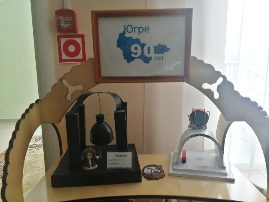 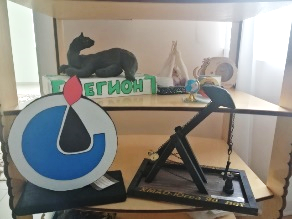 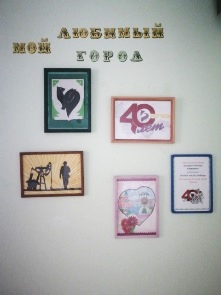 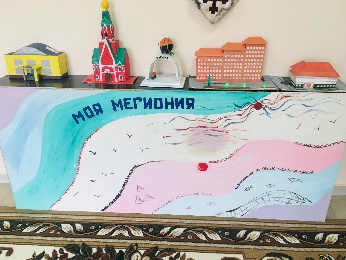 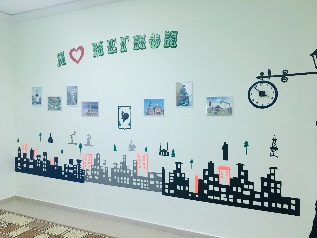 	Методическое резюме: процесс обогащения педагогическими коллективами при адаптации и реализации музейно-образовательных программ включает наиболее важные методические приёмы и формы занятий, которые используются при реализации данной программы. Модель работы по реализации программы будет являться объектом для тиражирования мероприятий, направленных на содействие развития навыков конструктивного сотрудничества с детьми, родителями и членами их семей, социальными институтами города по  нравственному становлению современных детей и молодёжи, как закономерное следствие нравственного состояния предыдущих поколений. На наш взгляд, наибольшее отношение к музейной дошкольной педагогике имеют нижеперечисленные методические приемы, предполагающие их использование как в комплексе, так и в качестве отдельных элементов. 	1. Игра, обладающая высоким развивающим потенциалом, является основной в методике программы. Игра как метод обучения и передачи опыта от поколения к поколению использовалась с древнейших времён. В программе реализуются все ведущие функции игровой деятельности: развлекательная, коммуникативная, терапевтическая, коррекционная, способствующая самореализации детей.	Все занятия проходят в игровой форме «погружения в культуру».  Ребёнок и воспитатель находятся в реконструированном интерьере «русской избы», в течение всего занятия в специальной обустроенной предметно-пространственной среде дети проживают определённую тематическую, историческую ситуацию. Личное участие каждого ребёнка, атмосфера вчувствования, сопереживания, связанная с «погружением», окрашивает получаемые знания детскими эмоциями, превращая их в мироощущение, в мировоззрение, в историческое сознание. Методика «погружения» предполагает использование детьми и музейным педагогом подлинных предметов, исторического аксессуара (народный костюм, его элементы и т. д.), а также разнообразного арсенала игровых форм музейной и дошкольной педагогик, в том числе:ролевые игры (дети проигрывают роли всех членов семьи, играют в пастушка, пребывают в роли кузнецов и гончаров и т. д.);сюжетно-ролевая игра-реконструкция («В гостях у сказительницы» и др.);игра-поиск (найти предмет, не только указать его, но рассмотреть, высказать собственное мнение и т. д.);игра-фантазирование (например, в разделе «Ремёсла» дети представляют себя гончарами, кузнецами, мастерицами, фантазируют, во что они одеты, как выглядит кузница, гончарная мастерская, какие орудия труда в руках у кузнеца, гончара, вышивальщицы и т. д.);игра-театрализация, драматизация (например, реконструкция фрагмента «посиделки»);игра-путешествие (на стойбище, в бабушкину деревню);подвижные игры (старинные детские игры сопровождают практически все занятия программы);дидактические игры («Собери картинку» и др.);проектные игры.	2. Ведущей и специфической методикой программы является методика «погружения в культуру».  Реконструированный интерьер крестьянского дома, будучи отличным от домашней и обычной обстановки детсада, создаёт атмосферу иного образа жизни, уюта и красоты, вызывает и формирует в ребёнке сознательно и на иррациональном уровне тысячи нитей взаимосвязи с миром культуры, формирует его собственный мир. Методика «погружения» определяется как образовательная технология погружения ребёнка в искусственную или естественную историко-культурную и природную среду, с целью постижения понятий, образов и смыслов культуры. Методика «погружения» является частью образовательного процесса с элементами релаксации, внушения и игры и относится к моделям интенсивного обучения, которое приводит к раскрепощению творческих способностей детей, проявлению интеллектуальной активности, вскрытию ресурсов памяти и пр. Методика «погружения» опирается на принципы удовольствия и релаксации на занятиях, на единство сознательного и подсознательного, двустороннюю связь в процессе обучения и пр. Специфические компоненты технологии «погружения»:наличие особой предметно-образной среды, эмоционально насыщенного образовательного пространства;организация, подбор специальных предметно-вещных рядов, изготовление и приобретение исторического аксессуара, методического материала к каждому занятию и более важное – осмысление его педагогического потенциала для раскрытия конкретной темы занятия и разделов программы;создание особой атмосферы доверия, психологического комфорта, радости;создание условий, при которых обучение, воспитание и развитие ребёнка на основе культурных ценностей происходит в деятельностном, интерактивном режиме, при необходимости – создание дополнительных интерактивных, игровых зон или перенос их в залы, группы;трёхчастная структура занятия, где первая часть – введение в тему, центральная – занятие-«погружение» и заключительная часть – творческая рефлексия, закрепление;подготовка условий и материалов для творчески разнообразной деятельности;включение в программу элементов оздоровления детей в контексте единства познания, творчества, движения, игры и общения.	3. Погружение ребёнка в культурную среду отзывается в нём множеством голосов в процессе общения, диалогов, ответов, вопросов, поэтому диалог является основным методом педагогической деятельности, который раскрывается на следующих уровнях: коммуникативном, дискуссионнологическом, культурологическом (диалог между прошлым и настоящим, предметом и ребёнком, педагогом и ребёнком и т. д.).Из диалогового метода вытекают вопросно-ответный и вопросно-поисковый методы, беседа, обсуждение и т. д.	4. Активно используются в программе методические приёмы по созданию проблемных ситуаций (что нужно сделать, чтобы получить ткань, хлеб и т. д.), поисково-исследовательский метод.	5. К числу интересных и эмоционально насыщенных методических приёмов можно отнести включение в занятие практических действий, таких как чаепитие с баранками, семейная трапеза с варёной картошкой, подсолнечным маслом и т. д.	6. По-новому, как продолжение культуротворческой, рефлексивной деятельности детей в русле актуализации традиций народной культуры, осмысливаются творческие задания, выполняемые в ходе занятий (лепка, рисование, конструирование, листки творческой активности и т. д.).	7. Особое внимание уделяется методической разработке массовых мероприятий к датам православного народного календаря. В основе этих занятий лежит местный, региональный материал; строгое соответствие дат проведения занятий народному и православному календарю; вычленение и использование традиционных форм участия детей в этих праздниках. В программу включены только Рождество, Масленица, Пасха, т. к. это связано с исторически сложившимися традициями участия детей именно в этих праздниках. Традиционным стало мероприятие «Рождественские посиделки для педагогов». 	8. По-новому в программе работает методика освоения детьми нематериальных форм наследия – богатейшего, разножанрового фольклора русских, хантов, манси. Дети, одетые в народные костюмы, находясь в реконструированном интерьере, насыщенного этнографическими предметами, глубоко, осмысленно, эмоционально постигают историческую взаимосвязь фольклора и хозяйственной деятельности предков. Не только в разделе программы «Фольклор народов», но и в других её частях активно используется этнографический метод обращения к личному опыту ребёнка, родителей, бабушек и дедушек, к памяти рода и педагогически выверенные методы её актуализации.9. В программе активно используются собственно традиционные музейные формы работы с детьми – экскурсии и выставки.С учётом возрастных и психологических особенностей детей 5–7 лет эти формы могут модифицироваться в мини-экскурсии, мини-выставки, также происходит обогащение их новыми методами и приёмами общей дошкольной педагогики.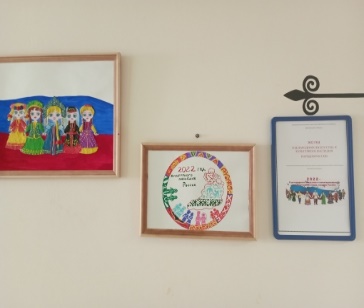 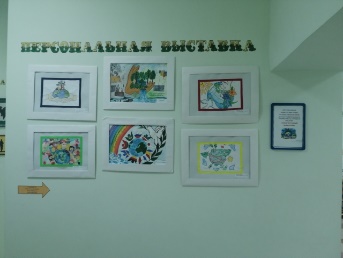 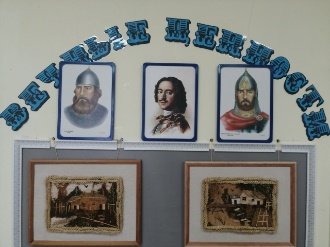 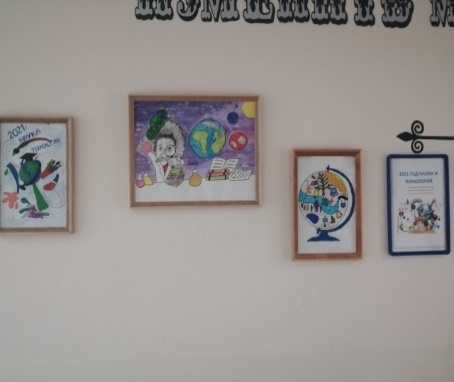 2.4. Планирование2.4.1. Блочно-тематический план реализации программы2.4.2. Комплекс планирования мероприятий духовно-нравственной направленности в рамках интеграции с программой «Истоки»(беседы с представителями духовенства, этапность подготовки ресурсного круга с родителями)Возраст детей от 5 до 6 лет Возраст 5 лет – время, когда ребенок в полной мере открывает для себя существование внутреннего мира в других людях. Происходит расширение социальных связей, в процессе общения с взрослыми и сверстниками уточняется самооценка, формируются социальные чувства – альтруизм, стыд, чувство совести. В традициях русской культуры духовно-нравственное воспитание детей всегда было связано с верой. В рамках программы «Истоки» не ставится цель религиозного просвещения детей, решение этого вопроса входит исключительно в компетенцию семьи. Вера рассматривается как вера в родную землю, родной народ, надежда на завтрашнюю радость, устремление к доброму исходу дела. Вера и возникающее на ее основе доверие опыту старших является основой послушания, позволяющего родителям и детям обрести радость и душевный покой. Главным условием доброй надежды является согласие. Дети учатся достигать согласия с взрослыми и ровесниками в деле (выполняя задания в паре или микрогруппе), в слове, следуя добрым советам старших (занятия «Мудрое слово», «Мудрые люди»), в чувствах и устремлениях (занятия «Добрые друзья», «Добрые дела»). Мудрый опыт поколений (правила поведения, нравственности) сохранен наиболее полно в народных сказках, пословицах, поговорках. Для детей 5-6 лет целями программы являются: первоначальное прочувствованное восприятие детьми ценностей внутреннего мира человека (Вера, Надежда, Любовь, Мудрость), дальнейшее развитие опыта активного взаимодействия с взрослыми и сверстниками,  развитие способности сочувствовать, сопереживать и понимать эмоциональное состояние других людей, развитие первичной рефлексии и идентификации, создание условий для формирования адекватной самооценки. Возраст детей от 6 до 7 лет  	В возрастной группе 6-7- лет целями воспитательной программы являются: -первоначальное знакомство с истоками русских православных традиций («Традиции слова», «Традиции образа», «Традиции дела», «Традиции праздника») как важнейшего механизма передачи от поколения к поколению базовых социокультурных ценностей Российской цивилизации;  дальнейшее развитие умений и навыков делового, познавательного и личностного общения со сверстниками в ходе активных занятий (умение понять сверстника, встать на его точку зрения, поделиться своими знаниями, участвовать в общем деле);  создание условий для успешной адаптации ребенка в школе.  2.4.3. Календарно-тематический план работы2.5. План работы по взаимодействию с семьями обучающихся2.6. План работы с педагогамиЦель: формировать личностно- профессиональную позицию воспитателя: направленность педагогической деятельности: мотивационную готовность к инновационной педагогической деятельности на основе личной рефлексии.2.7. Интеграция разнообразных знаний, их актуализация, системность работы	Работа по нравственному становлению современных детей и молодёжи как закономерное следствие нравственного состояния предыдущих поколений, должна быть интегрирована в основные виды деятельности обучающихся: урочную, внеурочную, дополнительного образования и общественно-полезную. Иными словами, необходима интегрированность программ и методических пособий духовно-нравственного воспитания и социально-коммуникативного развития. Такими является программа «Социокультурные истоки» (И.А. Кузьмин, А.В. Камкин), методическое пособие «Мой город Мегион», постоянно действующий проект в ДОУ «Библиотека выходного дня «Под книжным зонтиком», программы дополнительного образования «Россияночка» и «Красота дома – красота души» по коррекции и гармонизации семейных межпоколенных взаимоотношений и развитию творческих способностей воспитанников и членов их семей. Процесс приобщения к нравственным ценностям осуществляется с учетом психофизиологических особенностей детей на разных этапах их познавательного и социально-коммуникативного развития. Если коммуникативная деятельность детей на занятиях протекает на эмоционально-чувственной основе, то начиная со старшего дошкольного возраста, она строится больше на познавательно-исследовательском, практическо-творческом уровне. Включенность родителей обогащает знания как родителей, так и детей. Дети более осознанно включаются и выполняют предлагаемую работу, основываясь на полученных знаниях. Новизна подхода гармонично сочетает в себе вышеобозначенные курсы, позволяет закрепить знания о ценностных ориентациях к культурным и национальным традициям родного края, страны посредством непосредственного взаимодействия в комплексе мини-музеев.Региональный компонент интегрирован в образовательные области посредством различных методов и приемов:Интегрирование способов, методов и форм организации детских видов деятельности в образовательные областиОрганизационный раздел3.1. Система контроля результативности программыДанная система мониторинга предусматривает наблюдение и контроль над формированием познавательных, коммуникативных навыков, культурных ценностей, социальных норм и представлений о музейной культуре. Мониторинг проводился в виде наблюдений, бесед, анкетирования в игровой форме.Немаловажным условием оценки результативности работы является участие детей и их родителей в традиционных мероприятиях МАДОУ, города: смотрах, конкурсах, фестивалях, выставках, участие во всероссийских и международных конкурсах, предлагаемых учреждением.Наблюдение в условиях музея по сформированности познавательных и коммуникативных навыков (результаты мониторинга на начало года)Старший дошкольный возраст Мониторинг по освоению базовых, гендерных и культурных ценностей.Цель мониторинга: выявление уровня усвоения детьми материала по музейной педагогике, сформированности уважения и интереса к истории и культуре своего народа.По каждому параметру выделяются уровни: + - Достаточно развито, выше нормы (высокий уровень)            +- - Частично развито (средний уровень)             -  - Недостаточно развито, ниже нормы (низкий уровень)Выявление сформированности социальных норм, представлений о музейной культуреАнкета-опросник для детей «ребенок в музейном пространстве»Цели: определить объем представлений детей о музее и его функциях. Выявить предпочтения детей в музейной тематике.Что такое музей?Что хранят в музее?Был (а) в каком-либо музее? С кем?Что тебе больше всего понравилось в музее?Существуют в музеях правила поведения? Какие?Есть у вас дома коллекция интересных предметов? Кто ее собирает?Если бы у нас в детском саду был бы музей, какую коллекцию ты бы хотел собирать?а) картин;б) растений;в) мячей;г) твое предложение.Используемая литература: О.Г. Тихонова «Дошкольнику о музейной культуре» стр.34Чек-лист для учета работы в центрах (используется в процессе наблюдений за деятельностью детей)3.2. Методическое обеспечениеДля качественной реализации программы по всем направлениям в детском саду должны быть следующие методические и дидактические материалы, оборудование:- методическая литература;- физкультурно-спортивное оборудование;- атрибуты к подвижным и спортивным играм;- наглядный и демонстрационный материал: иллюстрации, портреты, плакаты, тематические альбомы, фотографии, репродукции картин, презентации (Государственная символика, карты, глобус, иллюстрации различных видов войск, профессий военных, портреты героев и т.д.);- детская художественная литература в соответствие с возрастом детей;- электронные образовательные ресурсы современные средства ТСО: ноутбук проектор;- аудиозаписи.Материально техническое оснащение и оборудование, пространственная организационная среда должны соответствовать санитарно-гигиеническим требованиям.3.3. Кадровые ресурсыТворческий потенциал педагогических работников достаточно высокий, что способствует активному внедрению в практику работы новых инновационных технологий, методов. Профессиональный рост педагогов ДОО обеспечивается самообразованием, активным участием в конкурсах различного уровня, научно-педагогических конференциях, форумах и тд.     3.4. Материально - техническое обеспечениеВ соответствии с ФГОС, материально-техническое обеспечение программы включает в себя учебный методический комплект, оборудование, оснащение развивающей предметно-пространственной средыУчебно-методический комплект: основная образовательная программа ДОО, комплексно-тематическое планирование, методические пособия для педагогов:- Основная образовательная программа дошкольного образования -наглядно- дидактические пособия по тематическим неделям- электронные образовательные ресурсы (компьютер, ноутбук, копировальная техника (в том числе цветной сканер, принтер), мультимедийное оборудование: проектор, экран; брошуровачная машина; ламинатор; резак, магнитофон; интерактивная песочница. 	Учебно-дидактический комплекс: фотографии, схемы, рисунки, репродукции картин художников, муляжи (грибы, рыбы и т. д.), копии предметов (самовар, лапти, ухват, печь, лабаз, чум и т. д.),           народные костюмы, сшитые по этнографическим точным образцам, аудиовидеозаписи (колокольных звонов, стуков кузнечного молота и т. д.), 3.5. Годовой календарный учебный график 20__-20___ учебный год 2020-2021 учебный год2021-2022 учебный год3.6. Учебный план по реализации программыСовместная образовательная деятельность икультурные практики в режимных моментах   Таблица3.7. Планы комплексного взаимодействия с социальными партнёрами МАДОУ «ДС №2 «Рябинка»3.7.1. Комплексный плансовместных организационных мероприятий Православного Прихода Храма в честь Преподобномученицы Великой княгини Елизаветы и муниципального автономного дошкольного образовательного учреждения «Детский сад №2 «Рябинка» на 2021-2022 учебный год    СОГЛАСОВАНО                                                                          УТВЕРЖДАЮ    Настоятель Православного Прихода Храма                               Заведующий            МАДОУ    в честь Преподобномученицы                                                     «ДС №2 «Рябинка»                                                                                                            Великой княгини Елизаветы                                                          ___________Е.А. Никитина                                                                                                     ___________В.Н.  Василенко                                                          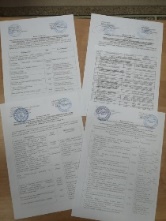 Цель: формирование целостной системы взаимодействия ДОУ с представителями духовенства Храма   для воспитания устойчивых духовно-нравственных ценностей в качестве важнейшей отечественной традиции, лежащей в основе преемственности поколений.3.7.2. Комплексный плансовместных организационных мероприятий муниципального автономного учреждения  «Региональный историко-культурный и экологический центр» (Экоцентр) и муниципального автономного дошкольного образовательного учреждения «Детский сад №2 «Рябинка» на 2021-2022 учебный годСОГЛАСОВАНО                                                                                                      УТВЕРЖДАЮ                                                      Директор   МАУ                                                                                                        Заведующий МАДОУ                                                                «Региональный историко-                                                                                        «ДС №2 «Рябинка»                  и экологический центр» (Экоцентр)»                                                                       _____________Е.А. Никитина_______________  Р.Б. Галив                                                                                    «___» ________2021  Цель: формирование целостной системы взаимодействия МАДОУ с Экоцентром для развития познавательных интересов воспитанников в области краеведения, экологии, этнографии.3.8. Список используемой литературыКомплексная образовательная программа дошкольного образования «Детство», разработанная на основе и в соответствии с ФГОС ДО. Под ред. Т.И. Бабаевой, А.Г.Гогоберидзе, О.В.Солнцевой. СПб: ООО «ИЗДАТЕЛЬСТВО «ДЕТСТВО-ПРЕСС», 2016.Парциальная программа: О.Л. Князева, М.Д. Миханева «Приобщение детей к истокам русской народной культуры»; С.А. Козлова «Я человек», С.Н. Николаева «Юный эколог».«Здравствуй, музей!», музейно-педагогическая программа: концепция, структура, содержание. – СПб. : [б. и.] , 2008. - 47 с.«Музейная педагогика», творческая лаборатория: сб. трудов творческой лаборатории "Музейная педагогика" кафедры музейного дела. - Вып. 4. – 2003. - 196 с.Белякова Л. М. Музейная педагогика: новый взгляд на образование // Дополнительное образование и воспитание. – 2006. - N 5. - С. 17-21.Буре Р.С. «Социально-нравственное воспитание дошкольников».Ватаман В.П. «Воспитание детей в традициях народной культуры».Вербенец А. М. Мы входим в мир прекрасного: образовательная программа и методические рекомендации для педагогов дошкольных образовательных учреждений, музейных педагогов и студентов педагогических вузов. – СПб.: [б. и.] , 2008. - 207 с.Веракса Н.Е., Галимов О.Р. «Познавательно-исследовательская деятельность дошкольников».Гетманская Е. В. Воспитательный потенциал музейной педагогики // Внешкольник. – 2007. - N 1. - С. 45-46.Добрынина Н. Первый в жизни музей // Дошкольное воспитание. – 2000. - N 6. - С. 73-77.Золотова Н. Музей и дети. Взаимосвязь эстетического и этического воспитания //Искусство в школе. - 2009. - N 4. - С. 58-59.Зурабова К. Воспитать уважение к культуре // Дошкольное воспитание. – 2005. - N 4. - С. 82-90.Князева О.Л. «Приобщение детей к истории русской народной культуры».Косарева В.Н. «Народная культура и традиции».Музей и образование в новом социокультурном измерении: материалы международной научно-практической конференции, посвященной двадцатилетию Российского центра музейной педагогики и детского творчества Русского музея. – СПб.: [ГРМ] , 2010. - 275 с.Микляева Н.В. «Социально-нравственное воспитание дошкольников».Пантелеева Л.В. «Музей и дети».Столярова Б.А. «Здравствуй музей».Скобликова Т. Музейные технологии приобщения к национальной культуре // Искусство в школе. – 2007. - N 2. - С. 30-31.Тихонова О.Г. «Дошкольнику о музейной культуре».Шевкунова Е. "Музей и дети": педагогический аспект региональной программы // Дошкольное воспитание. - 2009. - N 4. - С. 59-65.ПРИЛОЖЕНИЕ 1 Методики диагностики старших дошкольниковТаблица 6Диагностическая карта ПРИЛОЖЕНИЕ 2 Анкета «Семейные традиции»Уважаемые мамы и папы, прочитайте вопрос и отметьте подходящий вариант ответа, если предложенные варианты Вас не удовлетворяют, впишите свой вариант ответа.Какие семейные традиции Вы соблюдаете?Дни рождения членов семьи;Дни поминовения усопших;Коллективные посещения кинотеатров, театров, музеев и др.;Религиозные обряды (посещение храма, посты, религиозные праздники и др.;Гражданские праздники (Новый год, 8 Марта, 9 Мая и др.;День создания семьи;Профессиональные праздники;Выпуск семейной газеты;Оформление фотоальбомов;Воскресные семейные обеды (ужины);Проведение семейных советов;Другое __________________________________________________________________Какие увлечения есть у членов Вашей семьи?Спорт рыбалка домашние животныеШитье шахматы чтениеРукоделие пение музицированиеКоллекционирование сочинение стихов (рассказов, сказок)Другое ___________________________________________________________________К каким из Ваших увлечений подключаете своего ребенка?________________________________________________________________________________
Какой совместный труд объединяет Вашу семью?Общего труда нет у каждого свое дело уборка квартирыРабота в саду ремонт квартиры уход за домашними животнымиИндивидуальная трудовая деятельностьДругое ___________________________________________________________________Какие материально-бытовые условия и средства воспитания есть Вашей семье?Отдельная комната для ребенка уголок в общей комнатеСпортивный инвентарь музыкальные инструментыБиблиотека компьютерМузыкальный центр кинокамераФотоаппарат живой уголок (аквариум)Швейная машина вязальная машинаСтолярные (слесарные) инструменты развивающие игрыВелосипед (сноуборд, мотоцикл)Другое __________________________________________________________________Есть ли в Вашей семье неработающие взрослые, занимающиеся воспитанием Ваших детей?Мама бабушка прабабушка няня гувернанткаПапа дедушка другие родственникиЧто хорошего (плохого) «приносит» Ваш ребенок из детского сада?Умственное развитие эстетическое развитиеКультуру общения самостоятельностьИнтерес к знаниям желание идти в школуВнимание к близким страх перед воспитателемСтрах перед взрослыми сквернословиеНепослушание нервозностьГрубость усталостьВозбуждение нежелание ходить в дет. садДругое ______________________________________________________________7. Организуется ли специально в Вшей семье деятельность ребенка?Совместное чтение прогулки на природе обучаем ручным умениямПомогаем или следим за выполнением домашнего задания (ремонт, шитье и др.)Играем в развивающие игры организуем спортивные занятияНаш ребенок самостоятельный, сам находит себе делоСпециально не занимаемся детьми, привлекаем к тому, что делаем самиДругое _______________________________________________________________Анкета для педагогов ДОУ«Партнерство детского сада и семьи»Уважаемые коллеги, ответьте пожалуйста на вопросы анкеты. Ваши ответы помогут в организации партнерства ДОО и родителей.Как вы понимаете партнерство детского сада и семьи на современном этапе?_________________________________________________________________________________________________________________________________________________________________________Каковы должны будут цели этого партнерства? Какую образовательную миссию несет детский сад по отношению к современным мамам и папам?________________________________________________________________________________________________________________________________________________________________________Есть ли образовательные инициативы у родителей вашей группы?Укажите их________________________________________________Какие проекты вы бы могли предложить для эффективного партнёрства с родителями детей вашей группы?_____________________________________________________________________________________________________________Какие формы партнерства с семьей наиболее оптимальны для родителей детей вашей группы?_____________________________________________________________________________________________________________Что для вас станет эффективным результатом партнерства с семьями ваших воспитанников?______________________________________________________________________________________________________Учитесь ли вы чему -нибудь у родителей ваших воспитанников? Чему?_______________________________________________________________________________________________________________С какими организациями в рамках социального партнерства вам было бы интересно сотрудничать? _____________________________Укажите пожалуйста:Образование_______________________________________________Стаж работы_______________________________________________Возраст детей, с которыми больше всего любите работать________Как часто повышаете квалификацию__________________________Есть ли у вас публикации____________________________________Благодарим за сотрудничество!ПРИЛОЖЕНИЕ 3 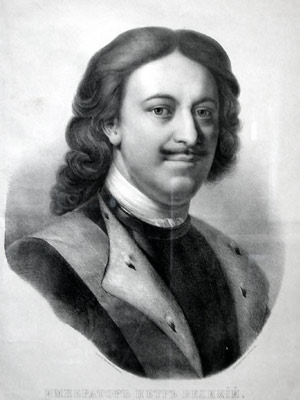 Конспект занятияпо патриотическому воспитанию«Знакомство с эпохой царя Петра I»Цель:Развивать у детей чувство патриотизма и любви к своей Родине, интерес к истории России.Задачи:Познакомить детей с исторической личностью – Петром 1, с отдельными событиями в истории России времён правления Петра 1.Воспитывать интерес к истории нашей страны.Развивать эмоциональное восприятие детей через использование средств мультимедиа.Материалы и оборудование: Презентация «Петр I», ноутбук, проектор, экран, доска с цветными мелками.Методы и приемы: демонстрация наглядных пособий, рассказ педагога.Предварительная работа: беседы о российской символике.Словарная работа: «потешное войско», флот, корабельное дело, Преображенский и Семёновский полки и др.Ход занятия.Воспитатель: здравствуйте, ребята! Сегодня у нас будет не совсем обычное занятие. Для начала я предлагаю вам отгадать загадку.У него названий много: Триколор, трёхцветный стяг-
С ветром гонит прочь тревоги
Бело – сине – красный … (Флаг)О флаге какой страны говорится в загадке? (Ответы детей.) Правильно, о флаге России. Каждый цвет флага имеет своё значение. Ответьте мне, пожалуйста, что означают белая, синяя и красная полоски на нашем флаге? (Ответы детей.) Воспитатель: Молодцы, белый цвет означает мир и чистоту, синий – цвет неба, моря, символ свободы, красный – цвет силы, отваги. Трёхцветный флаг – символ свободы и независимости всех народов, населяющих Россию.А сейчас я попрошу вас отгадать еще одну загадку:Кто сидит на троне
В золотой короне? (Царь)Наш сине-бело-красный флаг был сначала военным флагом, и только потом стал государственным, и ввёл этот флаг царь Пётр 1. Ребята, я вам рассказывала о том, что на Руси было много царей, а сегодня я расскажу о царе, который очень много сделал для России. Это царь Петр Первый. Отец Петра Первого умер рано, его воспитывала мать. Маленький Петр был очень умным, здоровым и смелым. Петра Первого благословили на царство, когда ему было всего 10 лет. Но править по-настоящему он стал лишь спустя 7 лет. Все это время маленький Петя учился. Грамоте будущий царь стал обучаться с пяти лет. Учителя не успевали отвечать на его вопросы. А в свободное время он очень любил играть. У Петра было даже свое войско, которое состояло из его сверстников. Войско это называли «потешным», потому что маленький царь играл - «тешился». Мальчик Петр рос, а вместе с ним росли мальчики из «потешного войска». И когда Петр вырос и стал царем, это «потешное войско» превратилось в самые лучшие Преображенский (синие мундиры) и Семеновский (зеленые мундиры) полки.В то время, когда у власти встал царь Петр Первый, Россия была бедной страной. А в других странах люди жили лучше. Там было много заводов, фабрик, школ, где дети могли учиться. Петр Первый хотел превратить Россию в сильное государство. И стал он учиться у иностранцев. В первую очередь царь решил создать свой флот. Тогда-то он и поехал за границу, чтобы научиться строить корабли. Петр Первый работал и кораблестроителем, и плотником, и кузнецом. Он освоил много ремесленных профессий. Работать было очень трудно, потому что орудия труда были не такими как сейчас. Машин не было вообще, и работать приходилось вручную. Домой он вернулся с багажом знаний и вместе с иностранными мастерами разных профессий – строить новое государство. Начать Петр Первый решил с флота. Петр избрал Воронеж колыбелью российского флота. Город стоял на берегу р. Воронеж, недалеко от Дона. В окрестностях росли дубы и сосны, служившие материалом для строительства судов. Неподалеку залегала липецкая железная руда, из которой можно было выплавить пушки и другое оружие. Он создал первый русский флот, который потом стал самым сильным в Европе.Физминутка «Вы, наверное, устали»Вы, наверное, устали?Ну, тогда все дружно встали.Ножками потопали,Ручками похлопали.Покрутились, повертелисьИ на стульчики уселись.Глазки крепко закрываем,Дружно до пяти считаем.Открываем, поморгаемИ работать продолжаем. (Выполнение движений вслед за воспитателем.)Стремясь воздействовать на всех своим личным примером, Петр был первым работником в своей стране. Он любил говорить: "Я царь, а у меня мозоли на руках". Действительно, он трудился необычайно, и труд его отличался всеобъемлющим разнообразием. Вставал он очень рано, до свету, и в три или в четыре часа утра уже присутствовал на совете министров. Обсудив там со свойственной ему быстротой множество дел, он отправлялся в Адмиралтейство, где следил за постройкой судов и давал на месте решения по вопросам, с которыми к нему обращались должностные лица и мастера. Здесь он нередко сам брался за топор и работал над постройкой корабля. Потом, зайдя домой, занимался токарным делом, которое чрезвычайно любил и в котором был необыкновенно искусен. В 11 часов Петр садился обедать; но вопреки старинному обычаю, он не любил долго оставаться за столом, и обед его состоял из немногих простых блюд, в числе которых непременно каждый день подавался его любимый студень. После обеда он короткое время отдыхал, а затем отправлялся на постройки, посещал мастерские, осматривал суда и т. д. Вечером Петр обыкновенно посещал кого-нибудь из своих любимцев, и рано возвратись к себе, ложился спать. Вообще день Петра был полон самого разнообразного труда, и он вполне оправдывал своим образом жизни любимую свою поговорку: "Делу время, а потехе час".А.С.Пушкина прекрасно очертил его образ в строчках стихотворения:
То академик, то герой,
То мореплаватель, то плотник 
Он всеобъемлющей душой
На троне вечный был работник.
- А хотите узнать, что нового ещё появилось в нашей стране, пока правил Царь Петр?- изменил мужскую и женскую одежду;- запретил бороды;- изменил азбуку;- открыл первый музей;- выпустил первую газету;- открылся первый театр;- Новый год стал праздноваться в привычное нам время;- заставил народ учиться;- привез в Россию картофель.А вот с картофелем вышла совсем смешная история. Сегодня мы называем картофель «вторым хлебом», но приживался этот корнеплод очень долго и тяжело. Это было связано, в первую очередь с тем, что люди не раз травились «вершками», не догадываясь о том, что есть нужно как раз «корешки». Смущало русских людей и само слово «картофель». Наши предки были уверены, что «картофель» происходит от немецких слов «крафт ойфель», что на русский переводится как «дьявольская сила». Для распространения картофеля Пётр I применил смекалку. Он засадил несколько полей картофелем и приставил к ним вооруженную охрану. Днем солдаты «несли пост», а на ночь расходились спать. Мотивация «запретного плода» сработала. Соблазн «стащить» то, что так ревностно охраняют, оказался настолько велик, что люди начали воровать плоды с поля и высаживать их на своих участках.В честь Петра Великого возведены памятники в разных городах.Ребята, наше занятие подходит к концу. Давайте вспомним, что сегодня мы узнали нового? Предлагаю вам по очереди выходить к доске и мелом нарисовать подсказки, которые помогут другим детям вспомнить новый материал. Ребята, вы все сегодня большие молодцы, поэтому я хочу сделать вам небольшие подарочки — это ваши любимые раскраски. До свидания!Интегрированное занятие «Русская ярмарка»      	Цель: приобщать детей к истокам русской народной культуры.     	Задачи: познакомить детей с веселой ярмаркой, вызвать желание принимать активное участие в ее проведении;вызвать у детей интерес к истории русского народа;систематизировать знания о народных промыслах, умение работать различными изобразительными материалами;обогащение и расширение словаря: кокошник, картуз, скоморохи, ярмарка, коробейники;развивать чувство ритма, правильного интонирования мелодий в русских народных танцах;развивать логическое мышление, воображение, внимание, вычислительные навыки, применять взаимосвязи цены, количества, стоимости;воспитывать живой интерес к устному народному творчеству, эмоциональному восприятию его.                             	 Действие начинается с выставки поделок, изготовленных детьми и родителями.Скоморохи встречают гостей и приглашают гостей посетить нашу выставку.1 скоморох: эй, честные господа,                          К нам пожалуйте сюда!                          Внимание! Внимание! Внимание!                          Открывается веселое гуляние!                          Торопись, честной народ,                          Всех вас выставка зовет!2 скоморох: эй, не стойте у дверей,                         Подходите к нам скорей!                         На выставку, на выставку!                         Спешите все сюда.                         Здесь шутки, песни, сладости                         Давно вас ждут, друзья!Продолжается действие в групповой.Ведущие: Дуняша и Матрена, в русских костюмах в избе (столы, сундук, кувшины и т.д.), дети.       Дуняша: здравствуйте дети, здравствуйте гости дорогие, желанные. Хочу быль сказывать. С давних пор на Руси был обычай устраивать веселые ярмарки, на которые съезжался народ из разных деревень и городов. Чем там только не торговали: расписной посудой и сладостями, тканями яркими и плодами! Здесь можно было купить и коня доброго, и балалайку звонкую. Ребята, а что вы знаете о ярмарках?       Ответы детей.       Матрена: Верно. Ярмарка — это настоящий праздник. Здесь люди веселятся, поют да пляшут, шутят да на каруселях катаются. Вот и мы с вами отправимся на веселую ярмарку.        Дуняша:   Матрена, готова ли ты ехать на ярмарку?       Матрена: Матрешка вот готова, а ложки да тарелки расписать не успела! Не поможете мне в этом деле? (на столе лежат ложки и тарелки).        Дуняша: и я тесто поставила, пирог испекла, а вот баранки и печенье не готовы еще. Соленое тесто для игрушек – безделушек, а сдобное для выпечки.Работа детей на месте (расписываем ложки, тарелки, лепят пряники да печенье).        Дуняша:  Ай да молодцы! Ставим противень в печь.        Матрена: Все красиво расписали посуду.        Игра-физ. минутка: «Индюк». Ещё игра - забава, поиграем мы на славу.       Ребенок в шапочке индюка.Вот индюк, хозяин важный,       - ходят важно, поднимая высоко колени,                                                          взмах руками как крыльями.Грудь его, как крепкий щит        - грудь выставляют вперед, показывают рукой.Глаз его всегда горит.                  - высоко поднимают голову.Если громко он болбочет            - наклон туловища вперед, головой вверх- вниз.Запугать кого-то хочет                -Я хозяин хоть куда,                     - пружинка вправо- влево.-Все ко мне, сюда, сюда!              - зазывает рукой.Входит Петрушка:Петрушка: Давайте знакомитьсяМеня зовут Петрушка-Веселая игрушка!Собирайся народ, наша ярмарка идет!Для потехи, для забавыВеселитесь все на славу!Всех приглашаю на ярмарку:На людей посмотрим - себя покажем.Матрена:  Мы готовы!Дети и гости проходят в зал. Дети выполняют под музыку ритмичные движения.Петрушка: Ярмарка открывается- Представленье начинается!Реклама  (на интерактивной доске идет ролик ярмарки, дети читают в это время стихи)1реб.:Эй , народ честной, удачливый            На нашу ярмарку заворачивай!2реб.:Иди в ряды торговые, товары выбирай,          Приди домой с обновою, носи и вспоминай!3реб.:Приходи, народ честной,          Старый, средний, молодой!           Покупай и продавай!          Денег нет - тогда меняй!4реб. :Наша ярмарка большая           И чего здесь только нет!           Всех на ярмарку зовем,           Мы игрушки продаем!Дуняша: Вы, ребята, выходите!           Вы, девчата, выходите!           Попляшите для гостей,           Чтобы было веселей!Сценка «Ваня милый, где ты был?»1дев.:Рома милый, где ты был?1мал.:Был я у портного           Заказал себе жилет           Сшить по моде новой!(показывает жилет)2дев.: Ваня милый, где ты был?2мал.:Я к сапожнику ходил.           У него из чёрной кожи           Я ботиночки купил! (показывает ботиночки)3дев.: Коля милый, где ты был?3мал.:А я к шляпнику ходил!           Шляпу я с цветком купил! (показывает шляпу!1дев.: Мы девчонки - невелички,           Под платочками косички!2дев.: В сарафаны нарядились           И в веселый пляс пустились!3дев.:Приглашаем на кадриль          Потанцуйте с нами!          Танец «Русский» (вся группа)Петрушка: Тары- бары - растабары,                     Вот хорошие товары!                     Не товар, а сущий клад!                     Все товары нарасхват!Дети становятся за прилавки.1реб.:Продаются самовары,          Продаются вилы, сани!2реб.:Пудра и румяна          Для Веры и Оксаны!3реб.:Ленты, кружева, платки-          Что угодно для души!4реб.:А я ложки вырезаю.          Ложки всем нужны, я знаю,          Слава нашим ложкарям!           Заиграйте в ложки нам!Игра на музыкальных инструментах- ложках.1реб.:Снежно - белая посуда          Важно с Севера пришла          И цветами расцвела.          Голубыми, синими,          Яркими, красивыми!          Ах, это гжельская посуда!2реб.:Вот для матушки платок          Посерёдочке  цветок.          Ему каждый будет рад!          Хохлома, хохлома,          Золотая кутерьма!Все девочки: Поторгуемся, ребята?          Может что приобретем?Все мальчики: поторгуемся, девчата!           Заодно для всех споем!Матрена: Какая ярмарка обходится без задорных частушек!                          Частушки.1.        Эй, девчонки - хохотушки,           Запевайте-ка частушки           Запевайте поскорей,           Чтоб порадовать гостей!2.        Наша русская матрешка           Не стареет сотню лет           В красоте, в таланте русском           Весь находится секрет!3.        Я куплю себе свистульку           Буду трели выводить           Мастеров из славной Дымки           Никогда нам не забыть!4.        Ты играй, моя гармошка,           Ты, подруга, подпевай,           Мастеров Руси великой            Во весь голос прославляй!Все:     Мы пропели вам частушки            И скажите от души.            Хороши частушки наши-            И мы тоже хороши!Матрена: Все ярмарки славятся каруселями. У нас тоже есть карусель, покатаемся на ней.Дуняша: закружили, завертели колесо у карусели. Становитесь дружно в круг. (берутся по 2 за ленту, поют)                        Игра «Карусель»Дети:        Еле- еле, еле- еле,                 Закружились карусели.                 Весело, весело!                 Всем нам ехать весело.                 Тише, тише, не спешите,                 Карусель остановите!                 Раз- два, раз- два, вот и кончилась игра!            Входит медведь и поводырь.Поводырь: Расступись народ честной!Идет медведюшка со мной.А ну-ка, мишка,Поклонись народу,Покажи свою науку! (медведь кланяется)Поводырь:    Покажи, Миша, как девица румянится?             А как дед Евсей плясать идет?             А шапку сбей!             А вы, дети, сможете?                                     Игра «Сбей шапку».Дуняша: игра «Плетень»Матрена: Весь товар у нас на славу:                Ложки, дудки, бубенцы.                 Расторгуем все товары!                 Подходи! Налетай!                 Товар разбирай!                 Пришло время продавать и покупать!Дуняша: но прежде, чем идти и покупать, надо наши лавки открыть. А для этого нужно вспомнить скороговорки. Говорить нужно правильно, тогда лавка и откроется.Скороговорки.1коробейник: Всё сегодня нарасхват:                        Яблоки садовые, пряники медовые.                        Всё для вас, набирай про запас!                        За один пучок - плати пятачок!2коробейник: Ложки деревянные,                        Матрешки расписные,                        Покупайте, выбирайте,                        Расторгуем все товары-                        Налево и направо!Идёт торговля. Покупают и гости, и дети.                        Все мы лавки посмотрели                        И купили, что хотели!                        И узнали мы о том,                        Как устроен русский дом.                        Славься мастерами Русь,                           Навсегда, на все века!                           Мы гордимся стариной,                           Стала нам она родной!Дуняша:            Приходите снова к нам,                           Рады мы всегда гостям!Матрена:           Каравай мы вам подносим,                           Кланяясь, отведать просим!                            (Все дети кланяются)Ведущая: а сейчас мы всех приглашаем отведать нашего чая.Проект «Русская ярмарка»Цель: приобщать детей к истокам русской народной культуры.Задачи: познакомить детей с веселой ярмаркой, вызвать желание принимать активное участие в ее проведении;вызвать у детей интерес к истории русского народа;систематизировать знания о народных промыслах, умение работать различными изобразительными материалами;обогащение и расширение словаря: кокошник, картуз, скоморохи, ярмарка, коробейники;развивать чувство ритма, правильного интонирования мелодий в русских народных танцах;развивать логическое мышление, воображение, внимание, вычислительные навыки, применять взаимосвязи цены, количества, стоимости;воспитывать живой интерес к устному народному творчеству, эмоциональному восприятию его.Проблема:   Как пробудить в ребенке чувство любви к Родине, народным традициям, уважение и восхищение народными умельцами.                                                   Предварительная работа:*рассматривание иллюстраций и готовых изделий разных мастеров;*чтение потешек, стихов, сказок о различных видах народного творчества;*просмотр слайдов с различными видами росписей в современном мире;*беседы о различных видах росписей, их историей зарождения;*дидактические игры «Собери матрешку», «Назови роспись», «Угости кошечку»;*слушание народной музыки, разучивание народных песен, частушек, хороводов;*разучивание пословиц, поговорок о мастерах;*разучивание народных подвижных игр: «Карусель», «Плетень», «Сбей шапку», «Каравай»Предполагаемый результат    *создание альбомов по декоративно-прикладному искусству;    *оформление выставки детского творчества;    *оформление выставки работ детей и родителей;    *открытое интегрированное занятие «Русская ярмарка»Планирование работы:Работу строили по блокам: работа с детьми, работа с родителями, работа с педагогами, связь с социумом.Работу с детьми мы планировали по образовательным областям деятельности:область развивающей среды;область искусства,научно-исследовательская область  область музыкального развития,                  область математики,область развития речи,область игры.                          Область развивающей среды:В уголке ИЗО  собран материал по народному творчеству. Дети рассматривают иллюстрации к русским народным сказкам, потешкам.  Ребята могут посмотреть  альбомы с различными видами росписей, сравнить их, поработать с раскрасками по образцу  и самостоятельно создать свой рисунок.Детей привлекает уголок ряженья, здесь они могут перевоплотиться в разныхсказочных героев. Мы стараемся, чтобы дети почувствовали  радость творчества, приобщить их к истокам народного творчества                              Научно-исследовательская область:Дети наглядно обследовали  готовые изделия народно-прикладного искусства (матрешки, ложки, чайники, тарелки и др.) Они узнали,  из какого материала изготовлены, чем они похожи и чем отличаются. Рассматривая иллюстрации, книги, определяем сходство и различия росписей, узнаем место их создания.                              Область искусства:На занятиях по изо проводим работу от простого к сложному. Сначала знакомимся   и рисуем элементы, затем учимся расписывать как плоские предметы, так и объемные (ложки, тарелки). Дети лепили из глины, соленого теста дымковские игрушки, баранки, калачи, затем их самостоятельно расписывали. В  группемы создали выставку детских творческих работ. Здесь мы старались, чтобы дети, усвоив навыки, смогли самостоятельно составить узор, расписать игрушку.                            Область игры:Игра — это и радость, и познание, и творчество. Дети очень любят играть, выполнять утреннюю гимнастику, гимнастику после сна, на занятиях проводить самостоятельно физминутки с элементами народных игр, участвовать в народных играх «Карусель», «Сбей шапку», «Каравай», «Плетень».                            Область речевого развития:Воспитатели с  детьми проводили беседы по народным промыслам, заучивали пословицы, поговорки, потешки, заклички, считалки, стихи, читали сказки о том, как зародился тот или иной промысел. Дети любят показывать спектакли в кукольном театре.Активизировали и обогатили речь детей новыми словами: сарафан, картуз, скоморохи, ярмарка, коробейники, чугун, люлька.                              Область математики:Дети считали народные игрушки, сравнивали их по цвету, размеру, форме. Изучив состав числа, продавали изделия народных умельцев, изучали монеты разного денежного достоинства.                              Область музыкального развития:Дети с удовольствием посещают музыкальные занятия. Они слушают народную музыку, разучивают народные песни, частушки, водят хороводы, учат народные танцы, с удовольствием играют на народных музыкальных инструментах. Ребята активно принимали участие в праздниках «Посиделки», «Белая береза», на которых они знакомили всех присутствующих с народными обычаями, традициями, играли в игры. На праздник они пришли в народных костюмах: сарафанах, кокошниках, косоворотках, картузах.                                  Работа с родителями:Благодаря совместной работе с родителями организовали развивающую среду, создали выставки поделок, рисунков. Родители для детей приготовили костюмы в народном стиле. Родители стали откликаться на просьбы детей, проявлять повышенный интерес к занятиям по народному творчеству, участвовать в сборе материала.                                  Связь с социумом: 	Воспитатели с детьми посещали библиотеку, музей, принимали участие в выставках народного творчества. Работы детей и их родителей выставлялись на выставке, посвященной дню станицы.                                  Итог работы:     	Дети стали проявлять живой интерес к предметам народного быта. Уровень их творческих способностей значительно вырос. Они самостоятельно стали различать стили известных видов декоративной живописи, научились создавать выразительные узоры на бумаге и объемных предметах.     	Таким образом, знакомство с историей народного быта и традициями, помогает развивать не только творческую личность, но и воспитывает добропорядочность в детях, любовь к родному краю, своей стране.      	Мы рады тому, что народная культура пришла к детям тогда, когда их глаза и уши, ум и сердце готовы воспринимать, думать, творить.Конспект занятия «Знакомство с жизнью коренных народов Севера»Программное содержание: дать детям знания о своеобразии жизни Хантов: природа, жилище, одежда, труд. Воспитывать чувство уважения к жизни, традициям и обычаям других народов. Развивать любознательность и интерес.Словарь: ханты, манси, юрта, оленеводство, рыболовство, береста, ремесло, тайга, коренные народы, стойбище, кумыш, ровдуга, ныр.Ход занятия:Предварительная работа.1.Беседа о Ханты-мансийском округе2.Рассматривание открыток об округе, городах округаБеседа о коренных народах.Педагог: Природа нашего края очень красивая и разнообразная. Вы, наверное, вместе с родителями ходили в лес.-  Кто знает, как называется густой дремучий лес? (ответы детей)Да, густой дремучий лес называется - тайга. Как вы думаете, какие деревья могут расти в таком лесу?( В тайге растут высокие ели, сосны, пихты). Слайд № 1-  Какие ягоды мы собираем в лесу?(чернику, бруснику, голубику, морошку, клюкву).Слайд № 2-  Да, эти ягоды выдерживают сильные морозы и поэтому  растут в нашем регионе.-  Какие животные живут в наших лесах?(медведь, лось, белка, песец, лиса, заяц, хорек, соболь и т.д.) Слайд № 3- А кто знает, как называют коренных жителей нашего округа?(Ханты и манси)Слайд № 4-  Правильно коренные народы, которые жили в нашем регионе с давних пор и живут до сих пор – это Ханты и Манси. Поселение хантов называется – Стойбище. Ханты живут в юртах. Юрты  делают из оленьих шкур. Современные Ханты живут в срубах. Слайд № 4,5Ханты занимаются оленеводством, т.е. держат оленей. Олень – это животное, которое кормит и одевает Хантов и Манси. Кроме оленеводства народы севера занимаются рыболовством.   Слайд № 6,7-  Какая рыба обитает в наших озерах и реках?(щука, окунь, чебак, язь, сорожка). Слайд № 8,9,10-  Как вы думаете, чем Ханты могут питаться?(ответы детей)Летом женщины заготавливают припасы: вялят и сушат рыбу, собирают ягоды, грибы, травы. Из сушеной рыбы делают муку. Женщины делают нитки из крапивы – их называют крапивными нитками. Из них плетут сети для ловли рыбы, ткут ткани, шьют одежду, игрушки (для детей). Слайд № 11Посуду Ханты изготавливают из бересты, дерева. Слайд № 12Дети Хантов помогают своим родителям: девочки – мамам, мальчики – папам. С юных лет родители обучают своих детей ремеслу. Мамы учат своих дочерей вести домашнее хозяйство (готовить еду, шить одежду, вышивать наряды, заботиться о младших и т. д.), а отцы обучают сыновей ловить рыбу, охотиться. Слайд № 13 Посмотрите на одежду – Ханты (рассматривание одежды) Слайд №14-  Рассмотрим внимательно эту одежду. Из чего она сшита? (из меха).Да, это меховая одежда, и называется она не шуба, а «кумыш». Кумыш шьется из оленьих шкур, мехом внутрь. В этой одежде Ханты ходят и работают. Кумыш очень теплый, даже в сильные морозы в нем не холодно. Некоторые женщины Ханты – рукодельницы, очень красиво украшают кумыш. На ногах у коренных народов обувь, тоже из оленьего меха, которая называется – Ныр. Сейчас многие люди называют такую обувь – «нырики». Шапки или капюшоны тоже из оленьего меха, шапки из шкуры ондатры называются – Миль.Слайд № 15,16,17-  Ребята, олень не только кормит и одевает Хантов, но и является для них транспортом (оленьи упряжки). Еще Ханты ездят на собачьих упряжках, а современные – на снегоходах.  Слайд № 18,19Ханты очень талантливые. Они делают красивые изделия из меха, бересты, дерева. В зимние вечера женщины расшивают одежду из оленьего меха, рукавицы, пояса и т.д. Слайд № 20У северных народов свои песни и танцы, не похожие на русские народные. Народы севера придумывают много сказок. Сегодня я вам прочитаю одну из таких сказок. Называется она КУКУШКА.Чтение сказкиБеседа о прочитанном.-  Чему учит эта сказка?-  О чем северный народ хотел предупредить своих  детей?(Надо заботиться о своих мамах, беречь их, ухаживать за ними, особенно когда они болеют).Итог занятия-  Как называется наш округ?  (Ханты-мансийский)-  Город, в котором мы живем? (Мегион)-  Как называют коренных жителей? (Ханты и манси)                                                            КУКУШКА (хантыйская сказка)          Жила на земле бедная женщина. Было у нее четверо детей. Не слушались дети матери. Бегали, играли на снегу с утра до вечера. Одежду промочат, а мать – суши. Снегу натащат, а мать – убирай.        И рыбу мать сама на реке ловила. Тяжело ей было, а дети ей не помогали. От жизни такой тяжело заболела мать. Лежит она в юрте, детей зовет, просит: «Детки, пересохло у меня горло, принесите мне водички!»      Не один, не два раза просила мать. Не идут дети за водой. Наконец захотел старший есть, заглянул в юрту, а мать посреди юрты стоит, кумыш надевает. И вдруг кумыш перьями покрылся. Берет мать доску, на которой шкуры скоблят, а доска та хвостом птичьим становится. Наперсток железный ей клювом стал. Вместо рук крылья выросли. Обернулась мать птицей и вылетела из юрты.-  Братья, смотрите, смотрите, улетает наша мать птицей, - закричал старший сын.Тут побежали дети за матерью.-  Мама, мы тебе водички принесли.-  Ку-ку, ку-ку, ку-ку! Поздно, сынок, не вернусь я.        Так бежали за матерью дети много дней и ночей по камням, по болотам, по кочкам. Ноги себе в кровь изранили. Где побегут, там красный след остается.        Навсегда бросила детей мать-кукушка. И с тех пор не вьет себе кукушка гнезда, не растит сама своих детей, а по тайге с той самой поры красный мох стелетсяБеседа о одежде народов севераЦель: Развитие познавательного интереса к истории родного края.Задачи:Углублять и обобщать знания детей о людях Севера (Ханты-Мансийского Автономного Округа), их быте, деятельности, о животном и растительном мире.Углублять знания о том, где мы живем, в каком округе, люди каких национальностей живут в нашем округе.Воспитывать интернациональные чувства, прививать любовь к родному краю.Предварительная работа: Посещение выставки национальной одежды, сувениров из бисера, меха, бересты. Рассматривание иллюстраций по данной теме. Чтение сказок народов Севера. Разучивание стихотворений о Севере.Словарная работа: Объяснение новых слов: хорей, нарта, малица, чум.Материал: Макет чума, национальная одежда, фотографии, иллюстрации, нефтяная вышка.Ход занятияПедагог: Ребята, подумайте и скажите, в какой стране мы живём?– Кто мы по национальности?– Какие вы ещё знаете национальности, проживающие в нашей стране?– А вы знаете, как называется наш округ, в котором мы с вами живём?Он называется Ханты-Мансийский Автономный округ.– Как вы, думаете, почему он так называется?Потому что в нём, очень давно живут люди по национальности манси и ханты. Наш округ находиться на севере Западной Сибири. И поэтому мы говорим, что мы живём на севере. И сегодня мы с вами поговорим о народах Севера.– Чем они занимаются? (ловят рыбу, охотятся, пасут стада оленей)– Где жили раньше люди Севера? Они жили в чуме.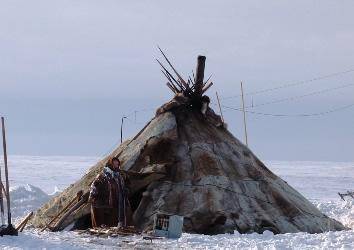 Расскажите дети, что вы знаете о чуме?– Из чего он сделан? Что внутри? (Показываю макет чума.)Стихотворение о чуме расскажет нам Саша.Чум.
На шалаш наш чум похож,
Только ростом выше,
Не беда если дождь
Не промокнет крыша
Он стоит за бугром
Дверь, порог и стены
сделаны не топором,
А из шкур оленьих.– Какую одежду носят народы Севера? (малица, кисы)Одежду шьют из оленьих шкур, она получается тёплая и мягкая.У нас на севере зимой очень холодно, край наш суровый, морозный, поэтому люди шьют тёплую одежду, свою одежду они украшают национальными узорами, бисером. Посмотрите на эту куклу. Она одета в северный национальный костюм. Что на ней?Стихотворение о малице расскажет Никита.Малица
Папа малицу привёз,
Посмотрите Нате,
Не боюсь тебя мороз
Руки, уши, лоб и нос
В малицу я спрячу
Вот пойду по улице
Поскользнусь и упаду,
В ней тепло сидеть в снегу
Вот какая малица!
Всем ребятам нравится!Воспитатель: Ребята вы хотите сфотографироваться в настоящей национальной детской одежде. (Малице, кисах, мансийское платье.)Люди по национальности манси и ханты очень талантливые и щедрые они изготавливают много сувениров из меха, из дерева, из бисера, а потом дарят эти сувениры друзьям, родственникам, туристам.В нашем округе очень богат и разнообразен животный мир.– Каких животных разводят на севере (оленей, собак) это домашние животные.Олень быстро бегает, легко переносит холод, не проваливается в снег, при беге копыта раздвигаются, лапа становится шире.– Чем же полезен олень? (едят мясо, шьют одежду, запрягают оленей в упряжки, что бы ездить на них).– Как олени добывают пищу зимой? Разгребают копытом снег, достают мох-ягель. (Показать детям настоящий мох-ягель.)Показать иллюстрацию оленьей упряжки, нарты, хорей.Хорей – это длинная палка, которой погоняют оленей.Нарты — это такие сани, на которых перевозят людей.Стихотворение расскажет Вова.Вот он северный олень,
Белый словно снег,
Пусть сугробы до колен
Лёгок его бег.
Я сожму в руке хорей,
Только брошу взгляд,
Только лихо крикну:
«Эй!» – всё скорее и скорей
Нарты полетят!Ребята, а какие дикие животные живут на севере? (медведи, волки, лисы, зайцы и др.) Для оленя самый страшный враг в лесу это волк. Для того, чтобы уберечь оленей от волков их пасут оленеводы-пастухи и им помогают собаки.Подвижная игра: «Важенка и оленята»Чем же ещё богат наш край? Растительный мир нашего севера тоже очень разнообразен и красив. В наших лесах растёт много полезных лекарственных трав, ягод (брусника, клюква, голубика, морошка, шиповник), грибы, кедровые орехи. Из ягод можно приготовить вкусное варенье, компоты, сиропы.Скажите, у нас в детском саду вам дают сироп из каких ягод? (шиповника), он очень полезен в нём много витаминов.– Ребята, а вы были когда-нибудь в лесу, собирали грибы, ягоды, шишки.Сейчас я вам покажу настоящие ягоды, а вы мне скажете, как они называются. А потом мы их отдадим на кухню, и нам сварят из них вкусный компот.Люди, которые живут на севере очень трудолюбивые, они ловят рыбу, добывают пушнину, добывают нефть и газ и поэтому наш край сказочно богат. Нефть и газ Севера идут в разные концы нашей необъятной Родины.– Что делают из нефти и газа?– Для чего используют?– Газ подаётся в наши дома, квартиры, на газу мы готовим себе пищу, от газа обогреваются многие дома и предприятия.Показать нефтяную вышку, нефть в бутылочке. Из нефти готовят топливо, разные масла, бензин, керосин, которые нужны для заправки машин, самолётов.Кто добывает нефть? Ищут геологи, а добывают нефтяники. Эти люди работают в тяжёлых условиях, и наше правительство заботится о них, доставляют новейшую технику, дают специальную одежду, жильё, платят большую зарплату, награждают различными наградами.Ребята, скоро, 10 декабря будет день рождение нашего Ханты-Мансийского округа. И вы можете поздравить наш округ с днём рождения и в подарок нарисовать рисунки на тему «Богатства нашего округа»Ваши лучшие рисунки мы отправим на конкурс. «С днём рождения округ».Культурная практика Картина О. Кипренского «Портрет А.С. Пушкина»Образовательные задачи:- Познакомить детей с жанром живописи – портрет, с картиной О. А. Кипренского «Портрет А. С. Пушкина»Развивающие задачи:- Развивать умение видеть и замечать состояние человека на портрете, способствовать развитию логического мышления.Воспитывающие задачи:- Воспитывать внимательное отношение к окружающим, желание сопереживать чувствам других людей.Подготовка к занятию:1.Материалы: репродукция картины О. А. Кипренского «Портрет А. С. Пушкина»,2.Предварительная работа: вспомнить с детьми знакомые им произведения А.С.Пушкина. Провести викторину по сказкам А.С.ПушкинаХод культурной практикиДобрый день»-Вхождение в занятиеСобрались все дети в кругЯ твой друг и ты мой другВместе за руки возьмемся и друг другу улыбнемся.Ребята, мы сейчас с вами зарядились прекрасным настроением на весь день. Не смотря на ненастную погоду за окном.Как хорошо, что мы заговорили о погоде в природе. Кто мне скажет какая погода у нас сегодняшним зимним утром?Ответы детей.-Молодцы. Но многом художникам нравиться такая пасмурная дождливая хоть не по сезону погода. Кто мне скажет, как называется жанр живописи, изображающий природу?Ответы детей.- Каких художников-пейзажистов вы знаете?Ответы детей (Шишкин, Айвазовский, Левитан)- Какие вы молодцы что все помните. Сегодня мы познакомимся с новым жанром живописи – портрет.Портрет - это изображение художником на картине человека или нескольких людей, передача его (их) душевного состояния, характера. Художника, который пишет портреты, называют художником-портретистом.- Сегодня мы познакомимся с портретом одного известного человека.Внести портрет (восприятие)- Кто изображён на портрете)Ответ детей- На портрете изображён А. С. Пушкин, а написал эту картину художник-портретист О. А. Кипренский. Портрет этот был написан при жизни А. С. Пушкина. Кипренский встречался с Пушкиным, беседовал с ним, всматривался в его лицо. Художник писал портрет с натуры.Пушкин очень любил этот портрет. «Себя, как в зеркале, я вижу» – написал он в стихах обращение к Кипренскому. Благодаря О. А. Кипренскому мы знаем, как выглядел А. С. Пушкин, ведь фотографий в те времена ещё не было.- А кем был А. С. Пушкин? …Ответы детей (писатель поэт)Правильно это великий русский писатель и поэт. А сейчас нам расскажет стихотворение Егор которое ему было задано.Идет волшебница-зима,Пришла, рассыпалась; клокамиПовисла на суках дубов,Легла волнистыми коврамиСреди полей вокруг холмов.- Посмотрите внимательно на портрет, можно ли догадаться, что на нём изображён поэт? (фигура на заднем плане)Ответы детей.- Здесь изображена Муза с лирой. Древние люди считали эту богиню покровительницей поэзии.(закрыть всё изображение листом бумаги, сфокусировать внимание детей на руке поэта)- Глядя на руку, изображённую художником, можно ли сказать, что это рука поэта, а не рабочего? … гладкая, белая, ухоженная, ногти на пальцах)- А теперь поглядите на лицо поэта. Как вы думаете, каким Пушкин изображён на портрете? Кто что заметил? … грустный, задумчивый)- Внимательно вглядитесь в лицо Пушкина и попробуйте мимикой передать состояние поэта.Д/и «Выражение эмоций (д/и «Кто лучше изобразит состояние А. С. Пушкина)Какие вы молодцы так хорошо смогли выразить эмоции своей мимикой. Но мне кажется мы засиделись, выходим разомнемся.ФизминуткаСказка даст нам отдохнуть.Отдохнем – и снова в путь!Нам советует Мальвина:– Станет талия осиной,Если будем наклонятьсяВлево – вправо десять раз.Вот Дюймовочки слова:– Чтоб была спина пряма,Поднимайтесь на носочки,Словно тянетесь к цветочкам.Раз, два, три, четыре, пять,Повторите-ка опять:Раз, два, три, четыре, пять.Красной Шапочки совет:– Если будешь прыгать, бегать,Проживешь ты много лет.Раз, два, три, четыре, пять.Повторите-ка опять:Раз, два, три, четыре, пять.Дала нам сказка отдохнуть!Отдохнули?Снова в путь! (Дети повторяют описываемые движения.)А теперь давайте вернемся к нашему портретуОбобщающий рассказ о портрете:Пушкин на портрете Кипренского стоит, гордо скрестив руки на груди. Через его плечо переброшен клетчатый плащ. Позади видна фигура Музы – покровительницы поэзии. Мысли и чувства поэта возвышены, его слова нужны людям. Пушкин как будто спокоен и задумчив. Но если внимательно вглядеться в портрет, можно заметить непослушные, взлохмаченные волосы; печаль и тревогу в ясных, устремлённых вдаль глазах, в суровой складке губ.(Повторное восприятие картины.) 2-3 ребенка.Ну вроде с описанием портрета мы справились можно перейти и к викторине по сказкам великого писателя А. С. Пушкина.«Лучший знаток сказок»Я буду задавать каждой команде вопросы по очереди, а вы должны дать ответ на вопрос.1. Какими словами царица обращается к волшебному зеркальцу?«Свет мой, зеркальце! Скажи,Да всю правду доложи:Я ль на свете всех милее,Всех румяней и белее?»2. Что кричал петушок, сидя на спице?«Ки-ри-ку-ку. Царствуй лежа на боку!»3. Что молвила третья сестрица?«Я б для батюшки царя родила богатыря».4. Что говорила Золотая рыбка, когда старик ее поймал?«Отпусти ты, старче, меня в море,Дорогой за себя дам откуп:Откуплюсь, чем только пожелаешь»5. Какими словами начинается «Сказка о царе Салтане»?«Три девицы под окном,Пряли поздно вечерком»6. Какими словами обращается старик к Золотой рыбке?«Смилуйся, государыня, рыбка!»7. Какими словами начинается «Сказка о рыбаке и рыбке»?«Жил старик со своею старухой.У самого синего моря»8. Какими словами заканчивается «Сказка о царе Салтане»?«Я там был, мед, пиво пил –И усы лишь обмочил».Какие же вы молодцы. Сразу видно сказки любите и читаете.Ну вот и подошло наше занятиек концу давайте подведем итоги:- Как называется жанр живописи, изображающий людей?- Как называют художника, который пишет портреты?- Кто написал портрет А. С. Пушкина?Мы молодцы!Выставка дымковских игрушек. Игра путешествиеЦель: формировать у детей понятие о русской народной игрушке, знакомить с народной дымковской игрушкой, воспитывать эстетическое отношение у детей к народным игрушкам.Ход занятияВ группе организована выставка дымковских игрушек. Воспитатель играет роль мастерицы дымковских игрушек.Воспитатель:Эй, честные господа!К нам пожалуйте сюда!Как у нас ли тары-бары,Всяки разные товары.Подходите, подходите,Посмотрите, посмотрите.Кони глиняные мчатсяНа подставках, что есть сил,И за хвост не удержаться,Если гриву упустил.Голосисты эти птицыИ нарядны словно ситцы!Фью-ти, фью-ти, фью-ти, фью!Фью-ти, фью-ти, фью-ти, фью!Звучит запись русской народной музыки. Дети ходят и рассматривают игрушки.Мастерица предлагает детям сесть вокруг стола и начинает свой рассказ.Вокруг города Кирова, над крутым берегом реки Вятки, у городских белокаменных стен жили и живут народные мастера-умельцы дымковских игрушек.Рассказ Мастерица сопровождает показом различных приемов лепки из глины дымковских игрушек.Руки дымковских умельцев разминают послушный ком глины. Все животные лепятся из жгута. Жгут сгибают, разрезают стекой, разделяя на передние и задние ноги. Затем лепятся голова и детали. Чтобы фигурка стала выразительной и красивой, к ней прикрепляют гриву, рога и ушки.Барышню лепят иначе. Ее лепят из конусообразной формы вытягиванием глины для головы, а затем прикрепляют дополнительные детали.Какого цвета больше в этих игрушках? Какого цвета узоры? Игрушки делают из глины красного цвета, затем формы сушатся и обжигаются в печах. Потом фигурки выбеливают мелом, разведенном на молоке. Краски растирают и растворяют на яичном желтке. Белый цвет игрушки, это цвет настоящего снега. А в городе Вятка много снега и все время клубятся над избами голубые дымки. Оттого и назвали деревню Дымково, а игрушки Дымковские.Рассказ сопровождается презентацией "История Дымковской игрушки".Мастерица предлагает детям поиграть с дымковскими игрушками и подумать, что игрушка может рассказать о себе.Мастерица обращает внимание на столы, где лежит глина:- Глина волшебная. Она мягкая, податливая, в добрых ласковых руках она превращается в интересные фигурки. Поиграйте с глиной, постарайтесь вылепить фигурки, которые вам больше по нраву.Дети лепят различные фигурки и оформляют выставку своих работ для родителей.Рождество Христово. Рождественские посиделки.Цель: познакомить детей с праздником Рождества Христова, его происхождением, историей, его особенностями. Создавать у детей праздничное настроение. Воспитывать любовь и уважение к русским народным традициям, доброжелательное отношение друг к другу. Дать каждому ребенку возможность поучаствовать в хороводах, плясках и играх. Получать радость от совместных мероприятий.Звучит колокольный звонВедущий: Чудный звон колоколовРадость в душах пробуждает.Их полуночный призывВ тишину небес взлетает.И торжественно парит –Новый день благовещая.Так звенят колокола,С Рождеством нас поздравляя.- Здравствуйте, гости дорогие! С Рождеством Вас! Собрались мы сегодня на «Рождественские посиделки».Что такое посиделки?Это вовсе не безделки:Это – творчество и труд,Это дружба и уют.Это песни, это смех,Это радость для нас всех.Ведущий:Слово «Рождество» означает «рождение». Кто же родился? У Девы Марии родился младенец Сын Божий, Спаситель мира.Просмотр мультфильма «Рождество» (в рамках программы «Социокультурные истоки».)Ведущий: Ребята а вы знаете почему в Рождество в домах наряжают именно елочку? Нет? Так слушайте, есть такая легенда.Когда родился Иисус Христос, обрадовались и люди, и звери, и птицы, и растения. В тех странах, где стояла зима, деревья зазеленели и зацвели. А елочка ведь зимой и летом остается зеленой. Вот она и загрустила, что нечем ей порадовать младенца, но тут с небес упала яркая звезда, осыпалась на сверкающие осколки и они заблестели у елочки на ветвях, как дорогое украшение.Вдруг с небес упала яркая звезда,Вспыхнула, рассыпалась на мелкие осколкиИ они сверкали на ветвях у елки.Засмеялась елочка – вот и я готоваВстретить с Божьим миром Рождество Христово!Песня «Ёлочка»Ведущий: Наши дедушки и бабушки очень любят этот праздник - Рождество Христово. Называют его еще зимние святки. Святки - это от слова «святой». В этот праздник славили, хвалили, прославляли Христа, Новый год, будущий урожай. Парни и девушки рядились в животных: козу, медведя, и др. Группами они ходили по домам, поздравляли с праздником, желали наилучшего специальными песенками - колядками. Колядовщики за свои песенки просили угощения. А хозяева их ждали и с удовольствием выслушивали, а затем и угощали.Звучит песня «Пришла Коляда»Ведущий: слышите и к нам идут ряженые, давайте встретим их.Входят ряженые и поют:1.«Сею – сею, посеваюС Новым годом поздравляюСо скотом, с животомС малыми «детушками»!»2. Кто подаст пирожок –Тому рожь густа, умолистаС колоска полмерки,С зернышка пирог,С полузернышка блинок.3. А дай бог тому,Кто в этом дому:Ему рожь густа,Рожь ужимиста!У доброго мужикаРодись, рожь хороша,Колоском густа,Соломкой пуста!4. Коляда, коляда,Накануне Рождества.Везде поспевайС Новым Годом поздравляй5 Открывай, дядя, окошки,Подай-ка нам лепёшки;В коробейку – копейку,В колпачок – пятачок.5. Уж ты, дядька добренький,Подай кулич сдобненький,Не режь, не ломай,Крошки на пол не кидай.Ведущий:Колядки исполнялись детьми или молодежью (в некоторых местах после детей дома обходили и взрослые, которые несли на шесте звезду.Хозяева одаривали исполнителей колядок печеньем – козульками, конфетами, деньгами.Если хозяева скупились, то для них пели озорные колядки с шуточными угрозами.1. Кто не даст пирога –Тому куричья нога,Гроб, да лопатаКорова горбата.2. Кто не даст пирога-Уведём корову за рога!Кто не даст ветчины-Поколотим чугуны!3. Коляда, коляда,Подавайте пирога!Не дадите пирогаМы корову за рога,Боровка за хвост,Тёлку за холку,Бычка за бочкаУведём на мороз.Ведущий: Праздничное настроение, желание жить в новом году лучше делало всех добрыми, щедрыми и гостеприимными. После того как колядовщики получали подарки, они благодарили хозяев.1. Спасибо, добрый хозяин!Подал пирога – в поле хлеба сполна.Спасибо, хозяюшка!Тебе в квашне гуща,А на столе куча!Раздача угощенийВедущий: Испытаю-ка я вас еще загадками.Среди зимы – большое торжество.Великий праздник – … (Христово Рождество!Его ждут все – от малышей, до пап и мами все нарядные спешат на службу … (в храм).Здесь празднично, светло, приятно пахнет ладан,Перед иконами горят … (лампады).И, распушив зеленые иголочкикрасуются рождественские … (елочки).Чтобы с молитвою прошел сегодня вечер,Все люди в храме зажигают … (свечи).И службе праздничной все радостно внимают,а после с Рождеством друг друга … (поздравляют).Здесь торжеством и тайной веет отовсюдуИ сердце замирает в ожиданьи … (чуда).Ведь чудо всех чудесней в этот день сбылось –На земле родился (Иисус Христос).Ведущий: шевелиться всем пора - ждет вас русская игра!-Я, ребята, знаю одну старинную игру «Пирог» и хочу научить вас в нее играть. Хотите? Но сначала я познакомлю вас с правилами игры.1. Выбираем пирог с помощью считалки;2. Делимся на две команды, становимся лицом друг к другу.3. Пирог становится в середине, упирается руками в бока, надувает щеки.4.Команды произносят слова: «Вот он, какой высоконький, вот он какой мякошенький, вот он какой широконький, Режь его, да ешь!»5. После этих слов играющие по одному от каждой команды бегут к пирогу и стараются его перетянуть на свою сторону. Кто перетянет, забирает пирог в свою команду.6. Новый «пирог» выбирается из проигравшей команды.7. Выигрывает та команда, которая заберет больше «пирогов».8. Игра заканчивается, когда в одной из команд не останется один человек.Игра «Перетягивание каната»А на святках любили ещё и погадать. Вот и мы с вами это сделаем. Все вы пока дети, но скоро вы вырастите и будите заниматься каким-то делом, т. е. вы будите где-то работать, а кем вы будите работать мы сейчас и узнаем. У меня в руках коробочка с картинками профессий. Кто какую выберет, тот и тем будет.ГаданиеСнежок сеем, посеваем,С Новым годом поздравляем!Уродись пшеничка,Горох, чечевичка!На поле стогами,На столе пирогами!С Новым годом,Со всем родом!Чтоб здоровыми были,Много лет жили!Ведущий: так заканчивались Святки с их весельем, песнями, гаданиями и озорством. Праздником Крещения завершался зимний цикл рождественских праздников. А дальше ждали Масленицу.Теперь, ребята, вы знаете еще об одном русском старинном празднике – Святках, Святых вечерах. Как сделать его незабываемым, веселым. Чем попотчевать гостей и близких. Но я хочу, чтобы вы поняли сегодня самое главное – умение жить весело и в то же время по мудрым законам всегда было присуще русскому народу. И главное для нас – не забывать лучшие народные традиции.А я что знала, вам рассказала,Все, как на нитку, нанизала!КАРТИНА В.М. ВАСНЕЦОВА «БОГАТЫРИ»Тема: «Защитники Отечества»Образовательные задачи:- формировать у детей первоначальный интерес к былинной живописи во взаимосвязи с темой «Защитники Отечества»;- учить обращать внимание на главные объекты и детали картины, понимать их значение для воплощения замысла художника.Развивающие задачи:- способствовать развитию представлений о былине и былинных героях – Илье Муромце, Алеше Поповиче и Добрыне Никитиче.Воспитательная задача: содействовать воспитанию патриотических чувств с помощью произведений русской живописи на примере подвигов богатырей.Предварительная работа: беседы «Наши папы – защитники России», а также «Наша армия», знакомящая детей с ее функцией – защитой родины. Рассматривание фотоизображений современного воинского снаряжения и военной техники. Беседа о том, что такое былина и богатыри. Рассматривание изображений воинских доспехов: палица, колчан, лук и стрелы, копья, щит, кольчуга, шлем. Слушание отрывка из пьесы М. Мусорского «Богатырские ворота» («Картинки с выставки»).Вовлечение родителей в образовательную деятельность: домашнее чтение: А. Митяев «Богатыри» (ил. Н. Кочергина). Просмотр мультфильмов «Илья Муромец и Соловей -разбойник», «Алеша Попович и Тугарин Змей», «Добрыня Никитич и Змей Горыныч».Материал и оборудование: репродукция картины В. Васнецова «Богатыри»Словарная работа: пояснить значение слов: былины – величаво спокойные песни- сказания, прославляющие подвиги русских богатырей; богатырская застава – сторожевой, заградительный или наблюдательный отряд; булатная палица – тяжелая дубинка с утолщенным концом; шишак – воинский металлический шлем, заканчивающийся острием с шишкой; меч – оружие с прямым клинком; каленая стрела – стрела с металлическим наконечником, способным пробить кожаные и металлические доспехи;   копье – оружие в виде длинного древка с острым металлическим наконечником; щит – круглая или прямоугольная деревянная или металлическая доска для защиты от ударов; стрела – тонкий стержень с одной стороны имеет острый наконечник, а с другой – оперение, употребляется для метания из лука; колчан – футляр для ношения стрел; палица – грушевидное шипованное оружие; булатная сталь – сталь  высокой прочности и надежности; нажны – футляр для вложения шашки, кинжала; кальчуга – доспех, сплетенный из металлических колец в виде сети для защиты от колющего оружия; гусли- русский народный струнный щипковый музыкальный инструмент, где источник звука – натянутые струны, а звукоизвлечение осуществляется защипыванием струн пальцами.Ход культурной практикиВоспитатель  23 февраля – праздник «День защитника Отечества». Мы с вами беседовали о Российской армии, рассматривали фотографии современной военной техники и воинские доспехи древнерусских воинов. Сравнили какое оружие было раньше и какое сейчас. Сегодня мы познакомимся с картиной «Богатыри», которую художник Виктор Васнецов писал очень долго – около 20 лет. Васнецов с детства очень любил слушать былины о русских богатырях. Вы тоже знакомы с некоторыми их них. Посмотрите, на этой картине посреди широкой степи основались на заставе три богатыря. Это главные герои русских былин.Гремели славой в сказках и былинахТри друга, три товарища старинных.Плечом к плечу с врагами бились три богатыря: Алеша, и Добрыня, и Илья.(прием, подводящий к рассматриванию репродукции)Ребята, глядя на картину, на что вы сразу обращаете внимание? (ответы детей). Конечно же, наш взор притягивают богатыри, фигуры и позы, в которых они изображены. Сидя  на могущих скакунах, с тревогой, очень зорко всматриваются они в даль: не видать ли где врага? Ведь богатыри – это воины, которые охраняли родную землю, совершали подвиги, защищая ее, были готовы отдать жизнь за любимую Родину. Богатыри – люди безмерной силы и отваги. (прием активизации зрительного внимания). Такими их изобразил художник Васнецов. Как вы думаете, какими изобразительными приемами он показал это в картине? (ответы детей)(Прием дополнений и уточнений.) Фигуры богатырей расположены крупно на переднем плане. От этого они кажутся огромными, чуть ли не до небес и могучими. Для контраста рядом с воинами художник изобразил маленькие елочки. Этим приемом он подчеркнул мощь и силу богатырей. Рассмотрим каждого из них внимательно. В центре полотна изображен Илья Муромец. (Прием, побуждающий к составлению описательного рассказа о герое картины). Расскажите мне о нем.Выслушиваются рассказы детей.Воспитатель. (прием образца описательно – повествовательного рассказа). Хорошо, спасибо! Действительно, Илья Муромец изображен в самом центре картины на вороном коне. На голове металлический шлем – колпак. Правую руку в кожаной рукавице он приложил к голове и смотрит из-под ладони. Так делаю, чтобы лучше рассмотреть, что  вдали. Он высматривает, нет ли справа на горизонте врагов. Чисты ли границы Отечества? На правой руке у него висит тяжелая булатная палица. Левой рукой он удерживает щит и копье. Виден колчан со стрелами. Шею и верхнюю часть груди Муромца защищает бармица – воинский доспех в виде рубахи с коротким рукавом, изготовленный из мелких металлических колец. Ноги, обутые в высокие кожаные коричневые сапоги, богатырь вынул из стремени – значит не торопится. Илья Муромец выдержан, спокоен, но в любую минуту готов к бою. Из всех богатырей он выглядит самым старшим и мудрым. Хотя он не молод, но  еще очень силен и могуч. В нем чувствуется спокойная уверенность. У него грозный вид, но по выражению глаз видно, что он добродушный. (Прием, активизирующий речевую активность при восприятии картины). Ребята, кто хочет рассказать, как выглядит богатырь справа от Ильи Муромца?Выслушиваются рассказы детей.Воспитатель. Спасибо! (прием обобщающе – дополнительного рассказа) Верно, Добрыня Никитич изображен совсем по – другому, хотя и смотрит в ту же сторону, что и Илья Муромец. Его русые кудри вьются кольцами. У него пристальный, пронзительный, острый и решительный взгляд, устремленный на вражескую сторону. Добрыня пристально смотрит вдаль зорким соколиным взглядом. Крепкая рука порывисто выхватывает стальной меч из ножен, левая удерживает красный щит не сбоку, как ку Ильи, а прямо перед собой, как будто готовясь к сражению. Его ноги, обутые в зеленые, украшенные золотом сапоги, в стременах лошади. Кажется, что Добрыня вот – вот рванется в бой.По одежде и вооружению видно, что он из знатного и богатого рода. На нем дорогое снаряжение. Сверкает серебром кольчуга. Красный щит и остроконечный фигурный шлем с высоким шлемом покрыты золотом. Своей формой он отличается от шлемов двух других богатырей. Щит и ножны украшены жемчужным узором. Поверх тонкой кольчуги надета крепкая броня, а на груди блестит крупная золотая цепь. Парчовой узорчатой каймой украшена понизу его длинная рубаха. (Прием, способствующий продолжению рассматривания главных героев картины.)Дети, кто может рассказать о том, как выглядит богатырь слева от Ильи Муромца?Выслушиваются рассказы детей.Воспитатель. Спасибо, молодцы! Я дополню ваш рассказ. Прозвище Алеши говорит о том, что он происходил из семьи священника. Алеша Попович – самый молодой и стройный из богатырей. У него нет бороды, как у Ильи и Добрыни. На голове шлем – шишак почти такой же, как у Ильи. На Алеше доспех из крупных металлических пластин, рукава и подол которого сделаны как кольчуга. Такой доспех называется юшман. В левой руке он держит наготове тугой лук со вставленной в него каленой стрелой. Под рукой колчан со стрелами и рукоять меча. А рядом с его правой рукой музыкальный инструмент – гусельки яровчатые.  Оказывается, Алеша Попович не только смелый и отважный воин, но и гусляр. Он умел хорошо играть и петь.(Прием, обращающий внимание на различие ракурсов) Если Илья и Добрыня изображены почти в профиль, то голова Алеши нарисована в фас. А вот глаза его смотрят в ту же сторону, куда устремили взор два других богатыря. На первый взгляд Алеша не такой могучий как Илья и Добрыня, и, возможно, уступает им в силе. Но, видимо, у него есть смекалка и хитрость, отвага и смелость, которые помогали в бою. Смотрите, как уверенно снимает он лук, и стрела у него всегда наготове. Алеша Попович показан художником самым спокойным из трех богатырей.(Прием, подводящий к рассматриванию лошадей) Обратите внимание, ребята, что и лошади под каждым седаком разные не только по масти, но и по характеру – под стать своим богатырям. Расскажите, пожалуйста, об этих лошадях – какие они?Выслушиваются рассказы детей.Воспитатель. Благодарю вас! (прием дополнения). Действительно, под стать богатырям и их кони – могучие и бесстрашные. Под Ильей Муромцем богатырский вороной конь, черный как смоль. Он стоит спокойно, ждет приказа Муромца. Но его глаз, налитый от напряжения кровью, косит в ту же сторону, куда смотрят богатыри.У Добрыни белый резвый конь. Посмотрите, какой красавец в нарядной сбруе с золотыми украшениями! Но конь неспокоен. Он раздувает ноздри, принюхивается к ветру – видно, чует врага. Он в любую минуту готов понести в бой своего седока.Низкорослая лошадь Алеши Поповича гнедой мсти, с белым пятном на голове, украшена бубенцами. Конь спокойно пригнул голову к земле и, навострив уши, готов успеть еще пощипать травку. Все лошади, как и их богатыри, ждут приказа Ильи Муромца ринутся в бой, чтобы защитить матушку – Русь.(Прием, обращающий внимание на колорит картины). Ребята, посмотрите, все краски, использованные в картине, не только усиливают ощущение боевой тревоги, но и вызывают бодрость, уверенность в победе.  Рядом с темно – зелеными и приглушенно – серыми тонами красок выделяется красный цвет щита Добрыни, древка копья Ильи Муромца и флажка на шлеме Алеши.(Прием, подводящий к рассматриванию пейзажа на картине). На каком фоне изображены богатыри? Что вы видите позади них и рядом: слева и справа? Расскажите, пожалуйста.Выслушиваются рассказы детей.Воспитатель. (прием дополнений). Пейзаж картины очень гармонично сочетается с фигурами богатырей. А горизонтально – прямоугольный формат позволил вместить в композицию картины много объектов и отобразить простор Русской земли. За спинами богатырей тянется волнистая гряда холмов. Под их ногами колышется ковыль. Мы видим раздолье широкой степи, густые леса, широкие долины. А вместе эти детали заставляют зрителей почувствовать мощь Русской земли. При этом, обратите внимание, весь пейзаж насыщен ветром. (Прием, привлекающий внимание к деталям картины и обучающий умению их понимать). Какие детали на картине подтверждают это? (ответы детей). Верно, это клубящиеся облака, гонимые сильным ветром. И развевающиеся от его порывов буйные гривы коней. И пригибающиеся под силой ветра травы. Молодцы, что вы заметили это. Детали на картине очень важны.(Игровой прием, развивающий умение рассуждать, закреплять понимание значения изобразительных деталей для воплощения замысла художника). Предлагаю вам игру под названием «Подумай и объясни». Вам надо будет высказать свое мнение о том, в чем был замысел художника, когда он изображал некоторые детали на картине. Например, что художник хотел показать зрителю, когда поместил рядом с богатырями низкорослые елочки и сосенки? (ответы детей) (Прием уточнений и пояснений) Этой изобразительной деталью художник показал мощь богатырей, их силу, которая превосходит даже природу. А что означает такая деталь как пасмурное, тревожное небо? (ответы детей) Такое небо означает грозящую богатырям опасность. Этим художественным приемом Васнецов хочет показать, что противник не дремлет и битвы не избежать. В чем замысел такого приема, как проблеск света среди туч?  (ответы детей) Этим художник говорит, что границы Родины под надежной охраной и победа будет за богатырями. А что хотел сказать зрителю живописец, изобразив позади богатырей два могильных камня и хищных птиц над ними? (предположения детей) Хищная птица и камень - могильник напоминают о прошлых сражениях.(Прием, подводящий детей к пониманию замысла всей картины). Вот такие замыслы были у художника, когда он изображал на картине перечисленные детали. А каков замысел всей картины, как вы думаете?Выслушиваются ответы детей.Воспитатель. (прием введения новых терминов) Замыслом художника было показать, что на Руси были и есть богатыри, которые готовы отдать свою жизнь за свободу Отчизны. Васнецов этой картиной воспел непобедимый русский народ. Богатыри – это символ надежной охраны России. А за спиной богатырей – образ могучей Родины. Дети, а кто сейчас является защитниками Отечества) (ответы детей) Правильно, Российская армия.(Прием сообщения дополнительной информации) Когда художник писал картину, ему позировали натурщики, которые были одеты в настоящие доспехи. Изображенные на той картине доспехи – подлинные и сейчас хранятся в Оружейной палате Кремля.  (Прием, подводящий к самостоятельному определению своих чувств, вызываемых картиной)У Васнецова много картин написано на тему былин и сказок. Это самая любимая его картина. А вам она понравилась? Чем? (ответы детей) (Прием сообщения интересной информации) Дети, полное название картины, которое ей дал Васнецов, было таким: «Богатыри Добрыня, Илья и Алеша Попович на богатырском выезде – примечают в поле, нет ли где ворога, не обижают и где кого?». Потом картину назвали «Великая застава богатырская», а сейчас – «Богатыри».Прошло веков немало. Но донынеМы знаем эти лица на картине.И память вечную хранит о вас родимая земля. Алеша, и Добрыня, и Илья.(Прием перехода к последующему виду деятельности, синтезирующему воздействие на детей музыки и изобразительной деятельности) Ребята, вечером вновь послушаем пьесу композитора Мусорского «Богатырские ворота», и под ее звучание вы попробуете нарисовать доспехи и оружие богатырей.Электронная газетаПовышать психолого-педагогическую компетентность родителей (законных представителей), стимулировать интерес родителей, педагогической общественности к деятельности ДОО нам помогает электронная газета «Аленушка», которая регулярно выходит в детском саду и размещается на сайте учреждения. Родитель, приходя за ребенком, может полистать бумажный вариант газеты, который есть в каждой группе, но зачастую у родителей нет на это времени. С электронным вариантом газеты и родители, и бабушки, и дедушки могут ознакомиться в любое удобное для них время. Да и детский сад не может себе позволить отпечатывать по 150 экземпляров газет.В каждом номере этого издания есть рубрики, которые знакомят с наиболее интересными и значимыми событиями в детском саду, рассказывают об участии детей и педагогов в мероприятиях района и города.Родители на страницах газеты делятся интересным опытом семейного воспитания, семейными традициями, семейными кулинарными рецептами. Газета побуждает взрослых к участию вместе с детьми в конкурсах, проводимых ДОО. В каждом номере газеты освещается постоянно действующий конкурс «Мой город». Детям вместе с папами и мамами предлагается узнать изображенную достопримечательность нашего любимого города и сфотографироваться около нее. Дети охотно делятся с друзьями рассказами об этих прогулках, о том, что они узнали о памятных местах города. Несомненно, это сближает семью, повышает авторитете родителей в глазах ребенка. Победители награждаются призами редакции, в которую входят педагоги детского сада.В каждой газете есть рубрики наших педагогов, учителей – логопедов, психолога, музыкальных и физкультурных руководителей. Не все родители (законные представители) могут лично присутствовать на регулярно проводимых в детском саду конференциях, мастер – классах. Газета помогает ознакомить всех с материалами конференций, рекомендациями специалистов.ДОО обязана обеспечить вовлечение семей в непрерывную образовательную деятельность, в том числе посредством создания совместных образовательных проектов, таких как, например, проект по чтению, в рамках которого дети дома разучивали стихи А, Барто, рисовали иллюстрации к выбранным произведениям. Всех чтецов педагоги записали на видео, разместили на сайте, где все (дети, родители, друзья) голосовали за понравившегося участника конкурса. Итогом стала книга с иллюстрациями детей к произведениям любимой поэтессы, а также именные закладки для каждого участника со стихотворениями А. Барто и его иллюстрацией. В газете родители могли прочитать о ходе и результатах этого и других конкурсов.Развитие социальных сетей с различными организациями культуры, образования способствуют духовному развитию личности ребенка, совершенствует взаимоотношения с родителями. Нашими социальными партнерами являются ближайшие школы, библиотека, Дом детского технического творчества, детские театры, филармония, музеи и др. Обо всех мероприятиях, проводимых с их участием в детском саду, газета информирует родителей.QR – коды, размещенные на страницах нашей газеты, помогают родителям автоматически переходить на страницу веб-ресурса детского сада, зашифрованную в коде (сайт, фотоальбом, видео и т.д.).Опыт работы с родителями показывает, что в результате  применения новых форм взаимодействия, а именно такой мы считаем нашу электронную газету, активная позиция родителей становится более гибкой. Теперь они не зрители и наблюдатели, а активные участники в жизни своего ребенка.«Конечная цель разумного воспитания детей заключается в постепенном образовании в ребенке ясного понимания вещей окружающего мира. Затем результатом понимания должно стать возведение добрых инстинктов детской натуры в сознательное стремление κ идеалам добра и правды и, наконец, постепенное образование твердой и свободной воли».
Н.И. ПироговСценарий мастер-класса «Рождественские посиделки для педагогов» на городском методическом объединении педагогов дошкольных образовательных организаций города МегионаТема: «Празднование Рождества дома»Форма проведения: очная. Участники: по одному представителю от ДОО города.Приглашенные: методист МКУ ЦРО; руководитель городского методического объединения «Истоки»; представитель ДО и МП, руководитель исполкома МО ВПП "Единая Россия" г. Мегион.Действующие лица: Ведущая, представитель духовенства (видеообращение),1 хозяйка, 2 хозяйка, украсительница, коробейники, ряжаные.Цель: Совершенствование профессиональной компетентности педагогов по вопросам духовно–нравственного воспитания дошкольников.	Задачи: Продолжать знакомить педагогов с традициями русского христианского праздника «Рождество Христово», празднованием его в домашних условиях (колядование, гадание, народные игры, песни, частушки, приметы, сказания).Представить педагогам приемы формирования у дошкольников представлений о традициях русского христианского праздника.	Во взаимодействии с представителем духовенства обогащать знания педагогов об истории христианских праздников и семейном воспитании, направленном на помощь ребенку в освоении навыков духовной жизни.  Использовать потенциал участников мероприятия в обмене опытом по применению форм и методов в работе с педагогами, для проектирования работы с дошкольниками. Ход:(Приглашенные сидят полукругом в музыкальном зале)Ведущий: здравствуйте, гости дорогие, маленькие и большие!  Зима – это не только самое долгое время года, но и самое богатое праздниками   время.   Недавно   мы   встречали   Новый   год, водилихороводы, веселились, получали подарки от Деда Мороза. В   ночь   с   6го   на   7е   января   мы   отмечали   праздник   Рождество Христово.  Долгие десятилетия народ нашей страны, страны научного атеизма, был лишен духовной опоры - веры в Бога. Просто верить мы уже не можем! Нам все нужно доказывать.  И сейчас, когда началось возрождение духовности, у многих, в т.ч. и у педагогического сообщества, возникал на первых этапах вопрос, а зачем?.. жили же как раньше? Самая большая опасность, подстерегающая наше общество сегодня, - не в развале экономики, не в смене политической системы, а в разрушении личности. Ныне материальные ценности доминируют над духовными, поэтому у детей искажены представления ο доброте, милосердии, великодушии, справедливости, гражданственности и патриотизме. Высокий уровень детской преступности вызван общим ростом агрессивности и жестокости в обществе. Детей отличает эмоциональная, волевая и духовная незрелость. Одна из проблем современного образования состоит в том, что в процессе воспитания не соблюдается историческая преемственность поколений. Дети лишаются возможности брать пример с людей, живших в прошлом, не знают, как люди решали свои проблемы, что стало с теми, кто пошел против высших ценностей, и с теми, кто смог изменить свою жизнь, подавая нам яркий пример. Предпринятые на сегодняшний день попытки воспитания духовно-нравственной личности показывают, что самым слабым, местом в этой деятельности является семья.И мы с вами сегодня собрались все вместе, чтобы поговорить о самых долгожданных и любимых наших праздниках: о Рождестве Христовом, Святках. Формат этого методического мероприятия – мастер-класс для педагогов, которое в 2022 году проводится в нашем дошкольном учреждении как «III Рождественские посиделки для педагогов», причем третий год с участием педагогов города.  Почему для педагогов? Потому что возрождение духовности начинается со знаний, просвещения, где педагоги связующее звено между ребенком, родителями, обществом. Потому что, если хочешь изменить мир, начни с себя! А чтобы донести таинство праздников до детей и родителей, нужно самим знать его содержание. А это задача, в первую очередь, педагогического сообщества. Уважаемые участников IV Рождественских посиделок для педагогов города, предлагаю прослушать (видеообращение) представителя духовенства Отца Мирослав Храма в честь Преподобномученицы великой княгини.Уважаемые коллеги, позвольте представить вам гостей сегодняшнего мероприятия (представление гостей).В прошлом году мы более подробно останавливались на праздновании Рождества Христова, его исторической составляющей и праздновании в разных странах.Сегодня мы решили разделить наши посиделки будут посвящены теме, которая связана с празднованием Рождества в домашних условиях. А помогут нам в этом две хозяйки, которые расскажут о рождественских традициях, придерживаясь которых, можно всей семьей окунуться в таинство рождественского праздника и передать эти знания подрастающему поколению. И так, мы начинаем!1 хозяйка: Рождество – светлый праздник со своими традициями и обычаями. С давних времён готовились к нему всей семьёй. Есть даже народная пословица, в которой говорится о том, что к Рождеству необходимо готовится дружно и сплочённо, тогда в семье будет царить мир и взаимопонимание. Так что к подготовке празднику обязательно привлекайте и мужа, и детей. Проводили генеральную уборку дома, выбрасывали старые, ненужные вещи, всё, что захламляло жилище. Отправлялись на ярмарку, чтобы приобрести обновки.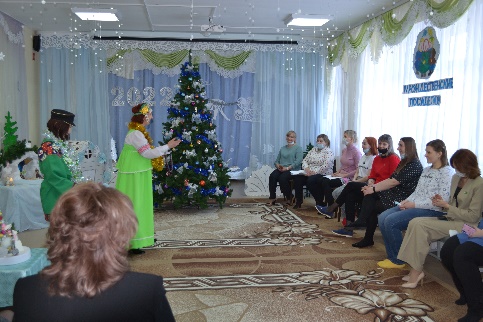 2 хозяйка: На Рождество добрая погода — к урожайному году! Высветлило Рождество, снегу намело, да и народ постарался, на гулянье собрался!
            1 хозяйка: Коробейники — люди угадливые! Чем торговать да цену называть, лучше по народу пройтись да товар лицом показать!
(Коробейники с товарами идут прямо в народ, рекламируя свой товар. Объявляется конкурс на лучшую рекламу).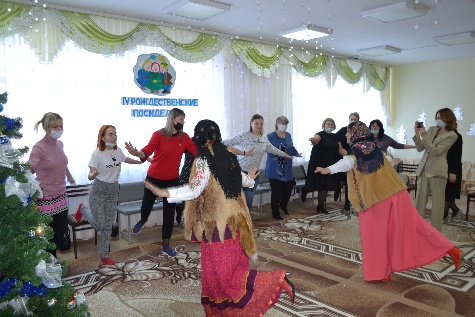              2 хозяйка: Мороз не велик, да стоять не велит! Да и зимний денек — воробьиный скок! Ряженые-напомаженные! Выходи на помощь мне! С народом попляшите, что делать покажите! Народ простой, даром не стой, для сугреву толчись, ногами топчись! А кто даром стоит, того веничком — хлысь!
Ряженые показывает движения песни-забавы, а зрители повторяют песню-забаву:
      «Как у тетушки Арины располным-полно детей: С та-а-кими глазами! Показывает. Зрители повторяют) С та-а-кими бровями! С такими носами! С такими ушами! С такими губами! С такими плечами! С такими руками! С такими ногами! С та-а-кими… и т. д. (насколько хватит фантазии ведущего). Они не пили и не ели, разом делали — вот так. Все на тетушку глядели, разом делали вот так!
Делают «ласточку», подпрыгивают, хлопают, стоят на одной ноге и т. д.»2 хозяйка: на ярмарку сходили, и чтобы не нарушать традиции Рождествана Руси молодёжь тщательно готовилась к предстоящему торжеству. Шили костюмы, маски, разучивали щедривки, колядки. Обязательно мастерили один из символов Рождества — Вифлеемскую звезду, которой украшали верхушку ели. Согласно библейским повествованиям, именно чудесная звезда предсказала волхвам (мудрецам) о рождении младенца Иисуса.1 хозяйка: также на ёлку вешали колокольчики, фигурки ангелочков, устанавливали свечи. Считалось, что звон рождественских колокольчиков отгоняет злых духов. Украшая дом к новому году и рождеству, учтите эти традиции прошлого2 хозяйка: На Рождество запрещалось делать любую работу по дому. В эти дни народ отдыхал, веселился, устраивая шумные гуляния. «Ряженые» ходили по дворам, пели песни, шутили, колядовали, поздравляли хозяев, за что те давали им щедрые угощения.1 хозяйка: Рождество – добрый, светлый праздник. Заведите прекрасную семейную традицию – делать в этот день только добрые дела, говорить хорошие слова. Вместе с детьми смастерите праздничные открытки. Разучите стихи, песни, оригинально поздравьте родных и близких. Это станет приятным сюрпризом.2 хозяйка: Традицией Рождества является и украшение помещения. Первым делом при подготовке к празднику займитесь украшением квартиры. Сплетите рождественский венок. Украсьте дом свечами, разноцветными гирляндами, тематическими композициями, статуэтками. Пусть в вашей квартире поселится «дух» праздника. В специально отведённом месте установите вертеп – композицию с использованием кукол, фигурок, которые воспроизводят сцену Рождества Христова. Такое оформление помещения позволит окунуться в волшебную рождественскую атмосферу. После создания праздничного декора квартиры, займитесь составлением сценария с весёлыми играми, колядками, викториной. Для вдохновения предлагаю вам следующие варианты развлечений детей и взрослых.1 хозяйка: Сценка про Рождество Разыграйте вместе с детьми представление «Рождение Иисуса». Чтобы поставить театральную сценку, продумайте костюмы. В роли девы Марии – пусть выступит хозяйка дома, волхвы – дети. Подготовьте необходимые декорации. Заранее отрепетируйте с детками историю по библейским мотивам о том, как волхвы, увидев заветную звезду, отправились в Вифлеем. Пусть эта сценка станет чудесным подарком для ваших гостей. Когда они соберутся, усадите их поудобнее, потушите свет, зажгите свечи и начинайте представление. (Видео)2 хозяйка: Сувениры гостямПосле выступления пусть дети поздравят всех присутствующих, вручат подарки. Например, имбирные пряники с пожеланиями, открытки, сделанные своими руками. Затем проведите тематическую игру на знание рождественского фольклора.1 хозяйка: Рождественская звезда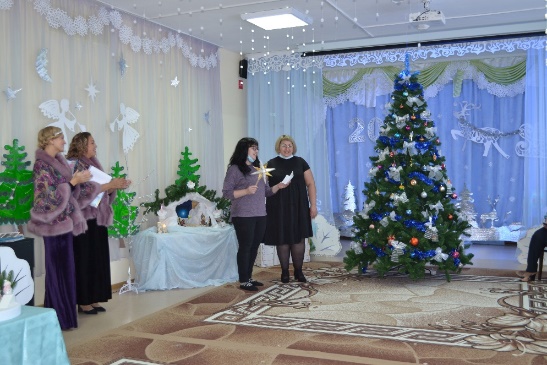 Сделайте звезду, закрепите на палке, украсьте лентами. Соберитесь за праздничным столом, включите какую-нибудь рождественскую мелодию. Пока звучит музыка, гости за столом передают метлу друг другу. Как только музыка замолкает, тот, у кого в руках метёлка, должен рассказать рождественский стих или спеть песенку. (игра с гостями)2 хозяйка: Шутливое предсказаниеРаздайте гостям небольшие открытки. Пусть каждый напишет шутливое предсказание на этот год. Поместите открытки в мешочек, перемешайте. Дайте вытянуть всем присутствующим по одному предсказанию. (игра с гостями)1 хозяйка: Колечко. В эту игру мы часто играли в детском саду. С тех пор прошло много лет, но она по-прежнему остаётся актуальной. Для начала выбираются двое водящих, одному из которых вручается колечко. Остальные гости складывают ладошки «лодочкой». Ведущий с колечком подходит к каждому участнику со словами: «Я иду, иду, иду, золотое колечко прячу в матушкин сундучок, под батюшкин замок. Вам не отыскать, не отыскать! Мне вам не сказать не сказать!» 2 хозяйка: Задача водящего отгадать, у кого из игроков не пустые ладошки. Справился с задачей – занимает его место, а игрок с «вкладом» становится водящим, который вручает колечко. Поиграем? (игра с гостями)1 хозяйка: Дары волхвов.  В мешок сложите различные сувениры, сладости. Пусть участники опускают руку в мешок и на ощупь пытаются отгадать, что за приз им достался. Если ответ верный, гость забирает подарок себе. Тех, кто не смог проявить свою проницательность, наградите утешительными подарками. Маленький совет по выбору сувениров для мешка. Кладите такие предметы, прощупывая которые, не глядя можно догадаться о том, что это. (игра с гостями)2 хозяйка: Курилка. Традиционная рождественская игра наших бабушек и дедушек. Главным атрибутом была лучина, которую в современной интерпретации можно заманить бенгальским огнём. Игроки становятся в круг. Первый берёт бенгальский огонь, поджигает, произносит слова: «Курилка, курилка, Ножки долгоньки, живот короток. Не помри же ты, Курилка, не заставь меня плясать и лягушек целовать».Затем передаёт «курилку» следующему игроку по кругу. Он принимает огонь и повторяет те же слова. Проигрывает тот, у кого в руках огонь потух. Этот участник должен исполнить любое желание игроков. (игра с гостями)1 хозяйка: здесь был ангелДети любят игры с поиском предметов, поэтому устройте им следующее весёлое соревнование. Запаситесь достаточным количеством перьев, разбросайте по комнате. По сигналу дети начинают собирать перья «ангела». Победитель, ребёнок, собравший больше всех перьев, получает в подарок фигурку ангела и мешочек со сладостями. Остальным деткам вручите утешительные призы, например, имбирные пряники.2 хозяйка: пока горит свечаДелим участников на пары, каждому вручаем свечу. Задача — с одинакового расстояния дойти до ёлки, дотронуться до любого шара, вернуться на место. Кто быстрее вернётся назад, тот — победитель. Главное условие этой рождественской эстафеты — во время передвижений свеча не должна погаснуть. Самых быстрых и ловких награждаем памятными сувенирами.1 хозяйка: ВоспоминанияВам кажется, что вы знаете о своих родных и близких всё? Проведите эту застольную игру-знакомство, и, поверьте, вам откроется много интересного. Пусть желающие расскажут какие-нибудь истории из своего детства о Рождестве или встрече Нового года. А может вы до сих пор не знаете, как познакомились ваши бабушка с дедушкой? Может быть кто-то хочет поделиться? (игра с гостями по их желанию и сложившейся атмосфере).2 хозяйка: Такие душевные беседы сблизят всех членов вашей семьи, станут прекрасным дополнением тёплых семейных посиделок. Закончить вечер можно проведением магического обряда. Ритуал для исполнения желаний на Рождество. Дети верят в чудеса. В завершение праздничного вечера предлагаю вам вместе совершить волшебный обряд, начав со вступительной речи о прошлых временах. Когда-то наши предки считали, что в эту необычную январскую ночь над землёй летают Ангелы и исполняют заветные желания детей и взрослых. Чтобы Ангел вас услышал, необходимо научиться быть благодарным. Поэтому для начала поблагодарите вместе с ребёнком прошедший год за всё, что у вас было.1 хозяйка: ещё один важный момент – желание должно исходить из самого сердца, быть искренним, тогда оно обязательно сбудется. Хорошо подумав над тем, чего хотите напишите (маленькие дети могут нарисовать) ваши желания на листочках, положите на подоконник. На окно поставьте зажжённую свечу. Так Ангелы точно не пройдут мимо вашего дома. Предлагаем вам дома написать свое сокровенное желание, не забыв предварительно поблагодарить прошедший год, вложить пожелание в ангелочка и поставить на подоконник в новогоднюю ночь Старого Нового года. Пусть все у вас исполниться! 2 хозяйка: Звездочки ярко сияли (рождественская песня)Рождественские песни – это не только колядки. Есть много современных красивых музыкальных произведений. Данное видео познакомит вас с одним из них. Разучите вместе с детками эту рождественскую песню, которая станет приятным подарком для ваших гостей.Ведущая: Рождество — настоящий семейный праздник, который любят и взрослые, и дети. Никогда не поздно завести собственные традиции, которые помогут создать уютную атмосферу в доме и сблизить всех членов семьи. А подобрать развлекательную программу проще с нашими простыми советами (всем слушателям вручаются памятки).С прошедшим вас Рождеством христовым и Счастливого вам старого Нового года!СценарийI открытого Фестиваля дружбы народов «Под солнцем-едины! »среди дошкольных образовательных организаций г. Мегиона 1 Ведущая: На свете живут разноцветные дети, 
Живут на одной разноцветной планете, 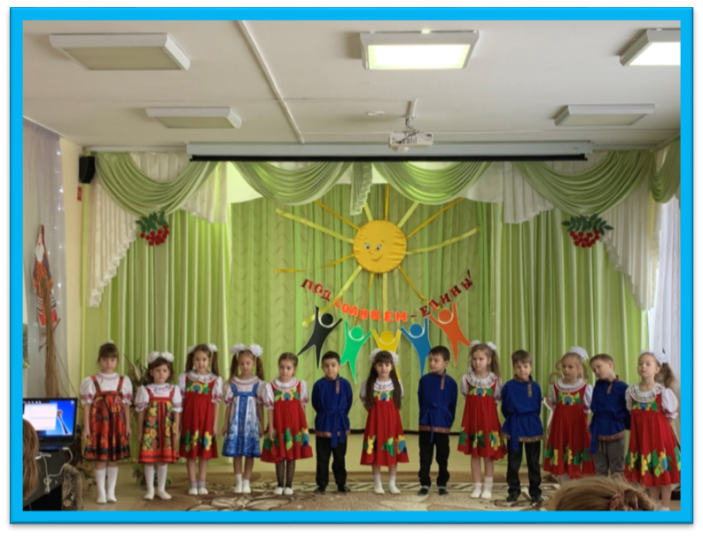 И эту планету, и наши сердца Объединяет любовь без конца            И солнце одно согревает всех нас Под солнцем – едины и мир вокруг нас! (зажигаем гирлянду)
2 Ведущая: Здравствуйте, гости дорогие! (зажигаем полный свет)1 Ведущая:   Здравствуйте, друзья!   Мы будем называть вас сегодня и всегда друзьями!2 Ведущая:  Мы рады приветствовать Вас на первом открытом городском фестивале «Дружбы народов» среди дошкольных учреждений нашего города.  И с гордостью объявляем об открытии нашего ежегодного творческого фестиваля, который в этом году проходит под девизом «Под солнцем - едины!».  Сегодня на нашем празднике присутствуют:И слово для открытия фестиваля предоставляется ….Танец с платками2 Ведущая:  Спасибо ребятам, воспитанникам д/с «Рябинка», группы «Любознайки» 1 Ведущая:   Этот фестиваль станет традиционным, и каждый год у него будут разные направления.  В этом году мы увидим музыкальное творчество разных народов. Представлять его будут коллективы детских садов города. Сегодня в нашем зале собрались ребята разных национальностей и все они готовы познакомить нас с творчеством своего народа.2 Ведущая:  Сегодня праздник наш будет необычным.1 Ведущая:   А чем же он будет необычным?2 Ведущая:   А тем, что прежде, чем ребята выйдут на сцену нужно внимательно посмотреть на экран, и если они там увидят мультфильм про страну или народ, костюм которого будут представлять, значит это их выход.1 Ведущая: А вы, знаете какие народы, вы представляете? (экспресс - опрос)  -д/с «Морозко» - какую страну? -А вы?-Ваша национальность?-Ваша страна?-д/с «Золотая рыбка» костюм какого народа представляете?-представьтесь, пожалуйста.-А вы?-А какие у вас интересные костюмы! Какую страну представляете?  2 Ведущая:  И так мы начинаем! Будьте внимательны! 	7И для представления России приглашаем детский сад д/с «Морозко» - р.н.танец  «По полю, полю…»- Встречаем д/с Незабудка – песня «Моя Югра»- Приглашаем д/с Ласточка – танец «Кадриль с ложками»- Детский сад Югорка   – «Чеченский народный танец»- Встречайте, детский сад Умка – танец «Лезгинка»  - Детский сад «Крепыш», просим Вас оркестр ДМИ «Во саду, ли, в огороде.»- Приглашаем на сцену детский сад «Белоснежка» танец «Маленький оленевод»-ансамбль «Ложкари» – вариации на тему р.н. песен в современной обработке, д/с «Сказка»А сейчас башкирскую культуру представят ребята д/с «Ласточка», «Рябинка», которые посещают творческий коллектив «Булгар» Дворца искусств нашего города.Встречаем детский сад «Буратино» – творческий коллектив «Капитошка» с танцем «Русский самовар»Закроют наш фестиваль ребята д/с «Рябинка», группы «Фантазёры» с песней «Из чего наш мир состоит»1 Ведущая: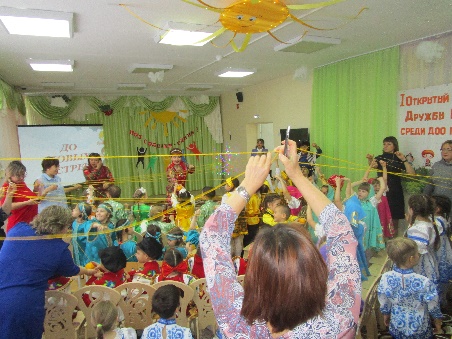 Сегодня в нашем зале очень жарко от того, что мы все с открытыми сердцами, готовы друг другу всегда помочь, прийти на помощь. А объединяет нас одно большое солнце (включить музыку) (нити). Этот клубок напоминает солнце. И давайте передадим его друг другу   и подарим частичку своего тепла. (передают клубок) - музыкальный фонРебята, посмотрите у нас получился ковёр – ДРУЖБЫ, который нас согреет.А чтобы праздник нам запомнился, мы из ковра – ДРУЖБЫ сделаем куклу – солнце, которая будет напоминать нам о вас, о нашей дружбе. 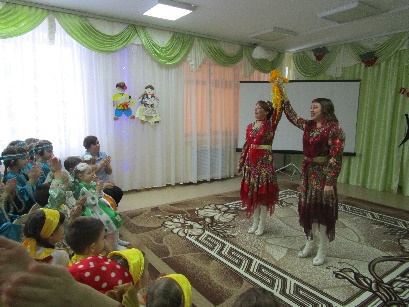                          Делаем куклу – музыкальный фонИ такая кукла каждый год будет разная, она будет символом прошедшего фестиваля.Друзья, давайте все поднимем руки вверх, возьмёмся за руки и дружно скажем слова «Пусть всегда будет солнце, пусть всегда будем мы»Ну а теперь, мы подведём итоги нашего фестиваля. Слово для награждения предоставляется заведующей гостеприимного детского сада До новых встреч, друзья!!!!Российская ФедерацияХанты-Мансийский автономный округ - Юграмуниципальное автономное дошкольное образовательное учреждение«Детский сад №2 «Рябинка»(МАДОУ «ДС№2 «Рябинка)№СодержаниеСтраница1.Целевой раздел1.1Пояснительная записка31.2.Цели и задачи91.3.Принципы и подходы построения программы121.4.Педагогические технологии151.5.Условия реализации программы171.6.Ожидаемые результаты 201.7.Способы (механизмы), формы подведения итогов реализации программы211.8. Сроки и этапы реализации программы221.9.Особенности развития детей старшего дошкольного возраста (5-7лет)232.Содержательный раздел2.1.Содержание образовательной деятельности 282.2.Психолого-педагогические условия реализации программы322.3.Тиражирование опыта работы и ее результатов в педагогической практике посредством используемых форм, методов и средств реализации программы322.4.Планирование2.4.1. Блочно-тематическое планирование372.4.2.Комплекс планирования мероприятий духовно-нравственной направленности в рамках интеграции с программой «Истоки»392.4.3.Календарно-тематическое планирование472.5.План работы по взаимодействию с семьями воспитанников512.6.План работы с педагогами522.7.Интеграция разнообразных знаний, их актуализация, системность работы533.Организационный раздел3.1.Система контроля результативности программы553.2.Методическое обеспечение583.3.Кадровые ресурсы583.4.Материально-техническое обеспечение593.5.Годовой календарный учебный график593.6.Учебный план603.7.Планы комплексного взаимодействия с социальными партнерами623.7.1.План комплексного взаимодействия с духовенством Православного Прихода Храма в честь Преподобномученицы Великой княгини Елизаветы623.7.2.План комплексного взаимодействия с «Региональный историко-культурный и экологический центр» (Экоцентр)633.8.Список литературы64ПриложениеПриложение 1 Методика диагностики65Приложение 2 Анкеты для родителей и педагогов66Приложение 3 Методическое разработки конспектов занятий и совместной деятельности68№№Название блокаДомашнее жилищеДомашнее жилищеДомашнее жилище1.1. Вводная экскурсия «Жилища народов мира»2.2.Музейный урок с использованием экспозиционных макетов «Достопримечательности родного города»3.3.Погружение в культуру «Ознакомление с образом жизни, бытом, творчеством и традициями ханты и манси»4.4.Погружение в культуру «История русской избы»55Беседы с представителями духовенства о социокультурных ценностях (единение общества: семья, род, Родина, защита родной земли, забота о тех кто в ней нуждается, единение и радость в праздники)Семья и бытовой укладСемья и бытовой укладСемья и бытовой уклад61.Экскурсия в основной мини-музей Тема: «История города в истории семьи»       7.2.Презентация: «Мама моей мамы»8.3.Фотоальбом: «Я и моя семья»Моя буква Я», «С кем бы ты хотел дружить9.4.Творческое задание «Назови родственников»Индивидуальные беседы на этические темы «Возраст человека, молодой или старый?», 105Беседы с представителями духовенства «Ценности внутреннего мира человека (вера, надежда, любовь, мудрость)»Народные ремеслаНародные ремеслаНародные ремесла11.1.Экскурсия в основной мини-музей Тема: «Откуда рубашка пришла»12.2.Презентации: «Народные узоры на предметах одежды», «Виды тканей»13.3.Фотоальбомы: «Ткани», «Сезонная обувь Сибиряков, история»Дидактические игры: Подбери одежу, обувь по сезону»14.4.Музейные уроки (экоцентр) «Золотые руки» 155Беседы с представителями духовенства о ценностях деятельности человека (праведный труд на земле, верное служение людям и Отечеству, мастерство добрых рук и таланта человека)Хозяйственные занятияХозяйственные занятияХозяйственные занятия16.1.Экскурсия в основной мини-музей чаепитие с баранками17.2.Музейный урок «Как хлеб на стол пришел», «От зернышка к баранке»18.3.Интерактивная экскурсия (презентации: «Злаки», «Из какого зерна каша»Создание Фотоальбома: «Как хлеб на стол пришел»19.4.Дидактическая игры: «Профессии которые помогают добыть хлеб», «Определи на ощупь»ФольклорФольклорФольклор20.1.Под книжным зонтиком Литературная гостиная «Сказки народов севера.21.2.Библиотека выходного дня Посещение городской детско-юношеской библиотеки воспитанниками ДОУ с их родителями (законными представителями) и совместно с педагогами 22.3.Развлечения с фольклорной тематикой «Пасха»23.4.Обрядовые и народные праздники «Рождественские колядки», «Масленица»245.Фестиваль «По солнцем-едины!»256.Беседы с представителями духовенства о ценностях культуры (фольклор народа, хороводные игры, пословицы и умные загадки, песенки и потешки, былины, поучительные сказы и сказки)Праздники народного календаряПраздники народного календаряПраздники народного календаря26.1.Музейный урок в рамках взаимодействия с Экоцентром «Богатыри земли Русской» (праздник «День защитников Отечества»)27.2.Занятие погружение «Знакомство с эпохой царя Петра I»28.3.Слайд-шоу: «Репродукции военных лет»Презентации: «День победы»Фотоальбом: «Герои-дети войны», «Память пылающих лет»29.4.Выставки детских творческих продуктов в мини-музее «Народная игрушка глазами детей» 305Рождественские посиделки31Беседы с представителями духовенства о нравственных ценностях (способность к различению добра и зла, послушание, почитание, забота о ближнем, терпение, доброта, сострадание)Мой город МегионМой город МегионМой город Мегион32.1.Виртуальная экскурсия к памятникам города МегионаБеседа: «Моя Родина. Мой город Мегион» 33.2.Интерактивная экскурсия (презентация) «Мой город», «Достопримечательности города Мегиона»34.3.Создание выставки детско-родительского творчества альбом «Природа родного края».35.4.Литературная гостиная «Наши любимые поэты. Встреча с местными поэтами»36.5.Занятие-«погружение» День рождения ХМАО-Югры37.6.Итоговое занятие в смоделированной музейно-образовательной ситуации «Здравствуйте, мы вам рады!»38.7Беседы с представителями духовенства о ценностях внешнего мира (родные просторы, сказочный лес, братья наши меньшие, горы и реки, моря – океаны, деревни- города)МесяцТема  1 неделя 2 неделя 3 неделя 4 неделя Итоговое СентябрьВерность родной землеБеседа с детьми: «Богатыри - первые защитники Земли Русской». Цель: приобщение детей 	к базисным социокультурным и духовно- нравственным ценностям родного Отечества. Выставка иллюстраций: «Богатырская застава».Презентация «Богатыри Земли Русской».Фильм: «Моя Россия». Литература для 	чтения: русский фольклор.  Литература для чтения: былина «Илья Муромец». былина «Алеша Попович и Тугарин Змей». «Добрыня Никитич и змей». Подвижные игры «Яблочко».  «Защитники».«Золотые ворота», «Цветные флажки» - Работа в круге. Беседа с детьми на основе прочитанных былин «Илья Муромец» (стр. 4 7), «Добрыня Никитич и Змей» (стр. 8 11), «Алеша Попович и Тугарин Змеевич» (стр ) и пословиц (стр. 3). -Выполнение задания «Что может пригодиться в бою богатырю?» (стр.21). -Ресурсный круг (с делегированием) «За что люди благодарны защитникам Земли Русской?». -Оформление страницы Альбома «Славный могучий богатырь» (стр. 19). Октябрь Верность родной землеБеседа с детьми: «Верность родной земле». Цель: формирование понятия ценности человеческой жизни, активной гражданской позиции. Презентация «Былинные богатыри», «Великие полководцы». Фильм: «Я живу в Россия». Литература для чтения: былина по А. Н.Нечаеву «Бой с несметной ратью под Киевом». «Илья Муромец, Добрыня Никитич и Алеша Попович».  «Три поездки Ильи Муромца». «Добрыня, посол князя Владимира».Подвижная игра «Попади в цель», «Взятие крепости», «Горелки», «Ловишка»- Рассматривание картины В.М. Васнецова «Три богатыря». - Речевая игра «О каком богатыре говорится в былинах?» (стр. 20). -Работа в круге. Беседа с детьми о подвигах богатырей на основе былин «Бой с несметной ратью под Киевом» (стр. 14-15), «Илья Муромец, Добрыня Никитич и Алеша Попович» (стр. 16-18) и пословиц (стр. 3). -Работа в паре «Защитник Отечества» (стр. 23). Ноябрь«Радость послушания»Беседа с детьми о важности послушания. Цель: формирование умения отличать хорошее от плохого в жизни. Презентация «Будем помнить об этом всегда!» (к 100-летию Октябрьской революции 1917 года).ТРИЗ «Хорошо-плохо».Выставка рисунков: «Моя любимая сказка». Литература для чтения: сказка «Гуси-лебеди».  Сказка по С. Т. Аксакову «Аленький цветочек».  Сказка «Хрустальная гора», «Волк и семеро козлят». Викторина по сказкам.Подвижная игра «Гуси-лебеди», «Шагай, шагай, смотри не зевай», «Замри», «Зеркало».-Работа в круге. Беседа с детьми о послушании на основе сказок «Гуси-лебеди» (стр. 4 6), «Аленький цветочек» (стр. 7-22), «Царевна-лягушка» (стр. 24-25), пословиц (стр. 3) и личного опыта детей. - Работа в микрогруппах с родителями «Радость послушания» (стр. 26). - Оформление страницы Альбома «Радость послушания» (стр. 27). ДекабрьСветлая надеждаБеседа с детьми о празднике Рождества Христова. Цель: формирование умения отличать хорошее от  плохого в жизни.С/р игра: «Рождество в семье» Акция «Сохраним ёлочку, зелёную иголочку». Изготовление игрушек на рождественскую ёлку. Сюжетно-ролевая игра: «К нам гости пришли». Литература для 	чтения: рассказ И.С.Шмелев «Рождество». К.Лукашевич «Под Рождество». В.Бенедиктов «Елка». А.Плещеев «Зимний вечер».Ф.М.Достоевский «Божий дар».Подвижная игра   «Как у наших у ворот». «Жмурки с колокольчиком». «Два Мороза». Праздничные игры, фокусы, забавы.-Работа в круге. Беседа с детьми на тему «Сказочный лес» на основе РНС «Петушок золотой гребешок» (стр.18-21), «Снегурушка и лиса» (стр.23-25), стихотворение И. Токмаковой «Ели» (стр.25), пословиц (стр.16) -Хороводная игра «Хоровод в лесу» (стр.17).- Работа в паре «Сказочный лес» (стр26-27)Оформление страницы Альбома «Сказочный лес» (стр.22).ЯнварьДоброе согласиеБеседа с детьми о важности согласия в жизни человека. Цель: 	гендерное воспитание и развитие детей.Развлечение «Развесёлые колядки любят 	все ребятки…» Конструктивно – строительные игры «Построим дом» (игры парами). Настольно– печатные игры с правилами для развития согласия в детях. Литература для чтения:  И.С.Шмелев «Счастье 	мое миндальное». Л.Нечаев «Саночки». К.Д.Ушинский «Четыре желания». Подвижная игра «Паутинка». «Ловишки». «Дерево дружбы». - Работа в круге. Беседа с детьми о согласии на основе произведения И.С.Шмелева «Лето Господне» («Счастье мое миндальное») (стр.17-18), рассказа А. Нечаева «Саночки» (стр. 20-21), пословиц (стр. 16) и личного опыта детей. - Игра по выбору «У дедушки Трифона» или «У бабушки Ларисы» (стр. 15 и 25 книги «Дружная семья»). - Работа в паре «Построим дом» (стр. 26-27). -  Оформление страницы Альбома «Доброе согласие» (стр. 25). ФевральДобрые друзьяБеседа «Добрые друзья» Цель: формирование умения отличать хорошее от плохого как в литературных произведениях, так и в жизни. Игры 	на развитие взаимодействия: «Зеркало» (в парах), «Найди пару» (по одному общему признаку). Развлечение «Масленица, здравствуй, мы тебя встречаем и горячими блинами всех мы угощаем!» Изготовление игрушки в подарок другу. Литература для чтения: русский фольклор, сказка «Сивка- бурка». русский фольклор, сказка «Два Ивана – солдатских сына», В.П.Катаев «Цветик- семицветик». Подвижная игра «Еж и мышка». «Третий лишний». «Ручейки»..- Работа в круге. Беседа с детьми о дружбе и друзьях на основе русских народных сказок «Сивка-Бурка» (стр. 5 10), «Зимовье зверей» (стр. 12-14 ), пословиц (стр. 4) и личного опыта детей. -  Игра «Дом дружбы». Ведущий задает детям вопрос: «Что необходимо добрым друзьям?» (стр. 10). -  Ресурсный круг «Кого можно назвать настоящим другом?». -Выполнение творческого задания стр.11Март Добрые делаБеседа о том, почему важно совершать добрые дела. Цель: Формирование потребности в социальном соответствии; формирование мотивации на совершение добрых дел.Дидактическая игра «Оцени поступок» Выставка рисунков «Цветок доброты» Коммуникативная игра «Подарок на всех» Презентация «Как это было…» (о воссоединении Крыма с Россией) Сюжетно – ролевые и режиссёрские игры малыми подгруппами, отражающие добрые дела людей: «Больница», «Служба спасения», «Кафе». Литература для чтения: «Конёк-горбунок» П. Ершова «Сказка о коровке Зорьке и добрых делах».Русская народная игра «Кто с нами», Подвижная игра «Весёлые ребята».- Работа в круге. Беседа с детьми о том, почему важно совершать добрые дела, на основе сказки П. Ершова «Конек-горбунок» (стр. 17-32), пословиц (стр. 16 и 32) и личного опыта детей. 2. Русская народная игра «Кто с нами?» (стр. 22-23 книги «Добрая забота»). 3. Работа в паре «Добрые дела» (стр. 33-34). 4. Оформление страницы Альбома «Добрые дела» (стр. 33).Апрель Мудрое слово Беседа «Где живёт мудрое слово?». Беседа «Кого можно назвать мудрым» Подвижная игра «Совушка»Цель: первоначальное знакомство с духовно-нравственной категорией «Мудрость». Речевая игра «Мудрые слова» Просмотр мультфильма «Мудрые сказки тетушки Совы» Изобразительная деятельность: нарисовать рисунок к сказке. Литература для чтения: «Никита Кожемяка». Чтение притчи «Две книги» Заучивание пословиц:  «Мудрым никто не родился, а научился.Известно, что любовь к книгам — любовь к мудрости». Чтение: сказки «Петушок– золотой гребешок и жерновцы», «Скорый гонец».	Народная игра «Земля, вода, огонь и воздух», «Краски».. Работа в круге. Беседа с детьми о мудрости и мудрых людях на основе русских народных сказок «Никита Кожемяка» (стр. 5 7), «Белая уточка» (стр. 10-14), пословиц (стр. 4 и 7) и личного опыта детей. 2. Речевая игра «Мудрые слова» (стр. 8). 3. Ресурсный круг «Кого можно назвать мудрым?». 4. Выполнение творческого задания (стр. 9). МайМудрые людиБеседа «Кого в вашей семье можно назвать мудрым» Беседа «Пожилой человек — это мудрости клад Беседа «Легко ли быть мудрым»     Цель: формировать у детей понятие «мудрость», воспитывать уважение к старшему поколениюВиртуальная экскурсия-презентация к памятнику «Звезда» «Мы помним и гордимся!». Театрализованные игры по мотивам русских народных сказок» Выставка рисунков «Народная мудрость в рисунках детей». Ручной труд: изготовление книжек-малышек со сказками. Литература для чтения «Пастушья дудочка» Любимые игры бабушек и дедушек: «Горелки», Игра «Камень мудрости» Народные игры «Бояре, а мы к вам пришли», «У дедушки Трифона» Хороводная игра «Колпачок» «Колечко», «Фанты», «Дождь, грибы и грибники». Работа в круге. Беседа с детьми на тему «Кого в вашей семье можно назвать мудрым?» на основе русских народных сказок «Пастушья дудочка» (стр.17-21), «Названный отец» (стр.22-26), пословиц (стр. 4, 7, 16) и личного опыта детей. - Работа в микрогруппах: бабушки и дедушки дают мудрый наказ своим детям и внукам. - Любимые игры детства бабушек и дедушек. - Ресурсный круг «Мудрость рядом с нами». - Выполнение задания «Мудрый наказ» (стр. 26). - Оформление страницы Альбома «Мудрые люди» (стр. 27) предлагается выполнить дома вместе с родителями или на занятии по изобразительной деятельности. Месяц Тема  1 неделя 2 неделя  3 неделя  4 неделя Итоговое Сентябрь Сказочное словоБеседа с детьми на тему «Волшебный мир сказок». Выставка книжек- малышек «Моя любимая сказка». Игровая деятельность. Пальчиковая игра русские народные игры «Теремок», «Репка», «Баба-Яга». Театрализованные игры 	по мотивам русских народных сказокСлушание: «Вместе весело шагать» муз. В. Шаинского, «Доброта» муз. Е. Гомоновой. Рисование на тему: «Что больше всего понравилось в сказке». Книга 1 для развития детей «Дружная семья». Русский фольклор. Русские народные сказки: «Царевна- лягушка», «Морозко», «Гуси-лебеди», «Зимовье зверей», «Крошечка- Хаврошечка». Сказка А.С.Пушкина «Сказка о мертвой царевне и о семи богатырях». Игровая деятельность. Русские народные игры: «Теремок», «Репка», «Баба Яга» Игра-драматизация «Путешествие по сказкам» - Работа в круге. Беседа с детьми о том, чему учит сказка, на основе русской народной сказки «Царевна-лягушка» (стр. 4 10), сказки А.С. Пушкина «Сказка о мертвой царевне и о семи богатырях» (стр. 11-26), личного опыта детей. - Выполнение заданий (стр. 27). - Игра-драматизация «Путешествие по сказкам». - Работа в паре «Сказка правда, в ней намек, добрым молодцам урок» (стр.30-31). -  Оформление страницы Альбома «Моя любимая сказка» (стр. 29). Октябрь Напутственное словоБеседа с детьми о напутственном слове.  Прослушивание русских народных потешек, скороговорок. «Веселые путешественник и» муз. М.Л. Старокадомского, игровая «Огород» муз. В.Витлина, сл. А.Пассовой.Книга 2 для развития детей «Напутственное слово».Игровая деятельность. Подвижные   игры: «Хлоп, 	   хлоп– убегай», «Коршун», «Ястреб», «Капуста».- Работа в круге. Беседа с детьми на тему «Напутственное слово в жизни человека» на основе сказки К.Д. Ушинского «Ветер и солнце» (стр. 5), русской народной сказки «Василиса Прекрасная» (стр. 6-14), пословиц (стр. 4) и личного опыта детей. -Выполнение задания на страницах Игра «Доброе слово сказать посошок в руку дать». -  Работа в паре «Напутственное слово» (стр. 18). - Рисунок к сказке «Василиса Прекрасная» (стр. 15) предлагается выполнить детям дома вместе с родителями или на занятии по изобразительной деятельности. Ноябрь Жизненный путьПрезентация «Моё Отечество, моя Россия». Встречи с интересными людьми. Беседа об их жизненном пути.Прослушивание «Наша 	мама» Тиличеевой, «Песня 	о бабушке».  Литература для чтения. Русский фольклор.Игровая деятельность. Хороводная игра «Угадай, кто зовет».- Работа в круге. Беседа с детьми на тему «Жизненный путь» на основе русской народной сказки «Перышко Финиста Ясна-сокола» (стр. 21-32), притчи «Старик и яблоня» (стр. 33), пословиц (стр. 20) и личного опыта детей. - Выполнение задания «Этапы жизненного пути» (стр. 34). - Игра «Угадай, кем я хочу стать» (выполнение имитационных действий, отражающих будущую профессию детей). - Ресурсный круг «Жизненный путь». - Оформление страницы Альбома «Кем я хочу стать?» (стр. 35). Декабрь Светлый образБеседа с детьми о Сергии Радонежском. Рассказ о Троице Сергиевой Лавре.Презентация «Герои Отечества» Слушание: звуки 	ручья, леса. Игра – хоровод «Соберем урожай» муз. С. Насауленко, «Яблонька» муз. Е.Тиличеевой, «Огородная – хороводная», муз. Б. Можевелова, сл. А. Пассовой;Книга 3 для развития детей «Светлый образ». Игровая деятельность. Подвижные игры: «У медведя во бору»; «Мишка вылез из берлоги», «Мы с друзьями в лес идем», «Волк и зайцы», «Совушка   –  сова», «Прогулка».- Работа в круге. Беседа с детьми о Преподобном Сергии Радонежском на основе использования изображений Свято-Троицкой Сергиевой Лавры, аудиозаписей колокольных звонов, произведения И.С. Шмелева «Богомолье» («Благословение») (стр. 5-8), фрагментов «Жития преподобного Сергия Радонежского»: «Сын радости», «В пустыне Преподобного Сергия», «Чудо об источнике» (стр. 9-14). - Ресурсный круг «Жизненный путь Преподобного Сергия Радонежского». -  Оформление страницы Альбома «О Преподобном Сергии Радонежском» (стр. 14). Январь Чудотворный образПрезентация «Куликовская битва» Рассказ воспитателя о 	Куликовской битве. 	Беседа 	с детьми.Рассматривание иллюстраций Колокольные звоны Троице Сергиевой Лавры. Развлечение «Развеселые колядки любят все ребятки..»Литература для чтения. А.Н.Новиков.Игровая деятельность. Подвижные игры: «Лисонька-     лиса», «Лошадки», «Курочки», «Стадо» и др.- Работа в круге. Беседа с детьми о чудотворном образе по рассказу «Куликовская битва» (стр. 19-23), фрагменту из «Жития Преподобного Сергия Радонежского» (стр. 24-25). - Художественно-продуктивная деятельность по выбору детей «Храмы Святой Руси» (аппликация, рисование, конструирование). - Работа в паре «Светлый образ» (стр.23-27).- Выполнение задания (стр.27)ФевральМастера и рукодельницыЗнакомство с традициями и мастерами, прославившими родной край.Прослушивание «Во кузнице» муз. Жарова, «Деревца» муз. Тиличеевой,Книга 4 для развития детей «Мастера и рукодельницы».Презентация «День защитника Отечества» Игровая деятельность. Подвижные игры: Народные игры «Гончары», «Иголочка и ниточка», «Помощники», Музыкально-спортивный праздник «Наши папы российские солдаты»- Работа в круге. Беседа с детьми о мастерах и мастерстве на основе сказки П.П. Бажова «Каменный цветок» (стр. 5-12), пословиц (стр. 4)-Выполнение творческого задания стр.14.16-  Игра «Где мы были» - Работа в паре «Мастера и рукодельницы» (стр.17-18). - Оформление страницы Альбома «Русские узоры» (стр. 15) предлагается выполнить детям на занятии по изодеятельности и дома.Март Старание и терпениеБеседа с детьми о важных качествах человека.Прослушивание «Улыбка» муз. В. Шаинского, «Голубой вагон». Игра «Колобок», «Теремок», «Репка», МДИ «Узнай музыку по картинке».Литература для чтения. Русский фольклор. Мультимедийна я презентация «Как 	это было...»(О воссоединении Крыма 	с Россией)Игровая деятельность. Подвижные игры: «Золотая рыбка», «В темном лесу есть избушка», «На водопой».- Работа в круге. Беседа с детьми о старании и терпении на основе РНС «Морозко», «Иван – крестьянский сын и чудо –юдо» (стр.26-32) и пословиц с.20. -Игра «Куда иголочка, туда и ниточка» - Работа в паре «старание и терпение» (стр. 34-35). - Творческое задание «Иллюстрация к сказке» (стр. 33).  предлагается выполнить детям на занятии по изодеятельности и дома.Апрель Семейные традицииБеседа с детьми об их семейных традициях. Развитие движения: 	нар. Игра «Ой, ты Баба- 	Яга, костяная нога»; танец «Дружные пары».Книга 5 для развития детей «Семейные традиции». Игровая деятельность. Подвижные игры: «Подарки», «Катание яиц».- Работа в круге. Беседа с детьми о семейных традициях на основе произведения И.С. Шмелева «Лето Господне» «Благовещение» (стр.12-13), сказа П.П. Бажова «Живинка в деле» (стр.6-11), рассказа О.С. Абрамовой «Семейная радость» (с.5), пословиц (стр.4) и личного опыта детей.- Выполнение задания (стр. 14).-Весенний хоровод по усмотрению воспитателя- Работа в паре «Семейные традиции» (стр. 16). - Ресурсный круг «Кого можно назвать мудрым?». -  Оформление страницы Альбома «Традиции нашей семьи» (стр. 15) предлагается выполнить дома вместе с родителями  Мая Книга-праздник душиБеседа с детьми об истории создания книги. Книгопечатание. Виртуальная экскурсия-презентация к памятнику «Звезда» «Мы помним мы гордимся»Слушание: «Ах, ты береза» р.н.  песня М.Р. Раухвергера; «Земелюшка - чернозем» р.н.песня. Слушание колокольного праздничного звона. Литература для чтения Рассказ «О первом книгоиздателе».Игровая деятельность. Русские народные игры: «Горелки», «Заря– зоренька», «Золотые ворота», «Заря– заряница», «Жмурки», «На 	горе–то калина».-Организация выставки Книга – праздник души (серия книг для развития детей от 3 до 7 лет).- Работа в круге. Беседа с детьми о роли книги в жизни человека на основе серии книг для развития детей от 6-7лет- Выполнение задания (стр.51-52)- Игра из любимой книги для развития детей- Работа в паре Книга-праздник души (стр.54-55)- Оформление страницы Альбома «Мои истоки» (стр. 53) предлагается выполнить дома вместе с родителями  СрокиреализацииТема неделиСодержание деятельностиМероприятия  С обучающимися старшего и подготовительного к школе возраста Сентябрь День знаний. Вводная экскурсия в основной мини-музей музейные уроки (экоцентр), богатыри, Петр 1Беседа: что такое музей! Правила поведения в музе.Презентации: «Музей мира»Фотоальбомы: «Городские музеи»Дид. игра: «Почемучки»Сентябрь День города.Интервьюирование: “Расскажи мне о себе”Экскурсия мини-музей холл учрежденияБеседа: «Моя Родина. Мой город Мегион»Презентации: «Мой город»,«Достопримечательности города Мегиона».Фотоальбомы: Природа родного края”.Дид, игра: «Путешествие по моему городу»Сентябрь День города.Беседы с представителями духовенства о социокультурных ценностях (единение общества: семья, род, Родина, защита родной земли, забота о тех кто в ней нуждается, единение и радость в праздники)Сентябрь Грибы.Ягоды.Экскурсия в основной мини-музей                   Тема: «Что положим мы в лукошко» Презентация: «Грибы-они такие разные»Фотоальбомы: «Разнообразия грибов»Дид Игры: «Найди съедобные и ядовитые грибы»Логическая задача: “А как бы поступил(а) ты?”Сентябрь Грибы.Ягоды.Ресурсный круг Октябрь Деревья. Лес осеньюЭкскурсия в основной мини-музей Тематическая прогулка «Березки»Тема: «Прогулка в осенний лес», «Кора деревьев».Презентации: «Береза». «Деревья и кустарники»Фотоальбомы: «Природа Сибири».Дид. Игры: «С какого дерева листок»Украшение березки на участке детского сада, хороводные игры вокруг березкиОктябрь Откуда хлеб на стол пришелЭкскурсия в основной мини-музей чаепитие с баранкамиТема: «Как хлеб на стол пришел», «От зернышка к баранке»Презентации: «Злаки», «Из какого зерна каша»Фотоальбомы: «Как хлеб на стол пришел»Дид. Игры: «Профессии которые помогают добыть хлеб», «Определи на ощупь»Октябрь Птицы Экскурсия в основной мини-музей Тема: «Зимующие и перелетные птицы»Презентации: «Зимующие и перелетные птицы»Фотоальбомы: «Птицы нашего края»Дид. Игры: «Строение птиц», «Чем отличить птиц от животных»Игра-фантазия: «А как бы я поймал(а) жар-птицу»Октябрь Птицы Ресурсный кругНоябрьРодина.Россия. Наш городЭкскурсия в мини-музей Тема: «Наша Родина-Россия, Флаг России», «Флаги стран Европы», «Как жили на Руси».Презентация: «Флаги стран мира», «По знаменитым местам мира», «Русская изба» Фотоальбомы: «Необычные флаги государств мира», «Флаги регионов России», «Одежда наших бабушек и дедушек», «Предметы домашнего обихода»Дид. Игры: «Собери флаг Мегиона», «Подбери пару», «Предметы одежды»НоябрьРодина.Россия. Наш город	Беседы с представителями духовенства о ценностях внешнего мира (родные просторы, сказочный лес, братья наши меньшие, горы и реки, моря – океаны, деревни- города)НоябрьОдежда.ОбувьЭкскурсия в основной мини-музей Тема: «Откуда рубашка пришла»Презентации: «Народные узоры на предметах одежды», «Виды тканей»Фотоальбомы: «Ткани», «Сезонная обувь Сибиряков, история»Дид. Игры: Подбери одежу, обувь по сезону»НоябрьПолезные ископаемыеЭкскурсия в основной мини-музей Тема: «Нефть и ее значение», «Что такое полезные ископаемые» (Игровые обучающие ситуации)Фотоальбомы: «Нефть и все из нее», «Газовое царство»НоябрьИскусство Экскурсия в кабинет ИЗО-деятельности.Тема: «Природа глазами художников»Презентация: «Времена года на холсте»Фотоальбомы: «Времена года в живописи»Дид. Игры: «Какой из цветов радуги подарили бы своему другу и почему?»Искусство Ресурсный кругДекабрьЗима.Зимние забавы.Занятие-«погружение» День рождения ХМАО-Югры Тема: «Зима. Зимние забавы», «Зима-любимое время года»Презентация: «Сибирская зима», «Мегион в зимние время»Фотоальбомы: «Зима-волшебница»Дид. Игры: «Чего не бывает зимой», «Правила поведения зимой»ДекабрьДомашние животныеЭкскурсия в основной мини-музей Тема: «Домашние питомцы»Презентации: «Экзотические животные дома», «Домашние животные»Фотоальбомы: «Ребята и зверята» «Животные в доме»Дид.игра: «Определи животное по звуку» Акции милосердияДекабрьДикие животные СибириЭкскурсия в основной мини-музей Тема: «Дикие животные Сибири»Презентации: «Дикие животные Сибири», «Красная книга животных»Фотоальбомы: «Животные и их детеныши», «Животные Сибири»Дид. Игры: «Пищевые цепочки в лесу»Акция: «Сдай батарейку-спаси ёжика»ДекабрьДикие животные СибириРесурсный кругЯнварь В мире сказкиЭкскурсии в детскую библиотеку.Тема: «В мире много сказок»Презентации: «Герои сказок»Фотоальбомы: «Русские народные сказки»Дид. Игры: «Загадки о сказке», «Из какой сказки герой»Январь В мире сказкиБеседы с представителями духовенства о ценностях культуры (фольклор народа, хороводные игры, пословицы и умные загадки, песенки и потешки, былины, поучительные сказы и сказки)Январь Продукты питанияЭкскурсия на кухню детского сада.Тема: «Сила духа в каше»Презентация: «Витамины в продуктах»Фотоальбом: «Продукты питания»Дид. Игры: «Разнообразия продуктов»Игровой конкурс «Сколькими способами можно есть хлеб?»Январь Продукты питанияРесурсный кругФевральСемьяЭкскурсия в основной мини-музей выставка детско-родительского творчестваТема: «История города в истории семьи»Презентация: «Мама моей мамы»Фотоальбом: «Я и моя семья»Дид. Игры: «Назови родственников»Индивидуальные беседы на этические темы «Возраст человека, молодой или старый?», «Моя буква Я», «С кем бы ты хотел дружить»ФевральСемьяФевральПрофессияИнструментЭкскурсия в магазин игрушки, тканиТема: «Такие разные профессии»Презентации: «Все профессии нужны»Фотоальбомы: «Профессии в детском саду», «Профессии моих родителей»Дид. Игры: «Назови профессию», «Какой профессии инструмент»ФевральБеседы с представителями духовенства о ценностях деятельности человека (праведный труд на земле, верное служение людям и Отечеству, мастерство добрых рук и таланта человека)ФевральДень защитника отечестваВиртуальная экскурсия к Аллее славыЗанятие погружение Тема: «Знакомство с эпохой царя Петра I»Презентация: «Наши защитники»Фотоальбом: «Мой папа, дедушка солдат»Дид. Игра: «Скажи в рифму»ФевральЧеловекЭкскурсия в медицинский кабинет детского садаТемы: «Здоровье человека, Культурно-гигиенические навыки»Презентации: «Здоровое поколение-богатство России» «Азбука здоровья»Дид. Игры: «Назови части тела»ФевральЧеловекБеседы с представителями духовенства «Ценности внутреннего мира человека (вера, надежда, любовь, мудрость)»ФевральЧеловекРесурсный кругМарт8-е мартаЭкоцентром «Богатыри земли Русской» (праздник «День защитников Отечества»)Тема: «Мама милая моя»Презентация: «Профессии наших мам»Фотоальбом: «Мамина улыбка», «Бабушкин помощник»Сказка-тесты: «Прогулка», «Новость»МартВесна.     Музейные уроки (экоцентр) «Золотые руки» Тема: «Изменения в природе с приходом весны»Презентация: «Весна», «Весна глазами художников»Фотоальбом: «Природа весны»Дид. Игра: «Приметы весны»МартМир театров Тема: «Театральный мир»Презентация: «Виды театров»Фотоальбом: «Театры города Новосибирска»Игра-конкурс: «Сколькими способами можно выразить свое отношение в человеку?»МартМир театров Беседы с представителями духовенства о нравственных ценностях (способность к различению добра и зла, послушание, почитание, забота о ближнем, терпение, доброта, сострадание)МартМир театров Ресурсный кругАпрельТранспортТема: «Знакомство с историей возникновения транспорта», «Транспорт на страже жизни и здоровья человека»Презентации: «В мире транспорта» «Транспорт спецназначения»Фотоальбомы: «Школа светофорных наук.»Дид. Игры «Знакомство с транспортом», «Перевозчики»«Знаки ПДД»АпрельКосмосЭкскурсия в фойе детского сада на выставку поделок «Космос»Презентации: «Путешествие в космос», «Космонавты»Фотоальбомы: «Планеты вселенной»Дид. Игра: «Собери ракету»АпрельНеделя ОБЖТема: «Безопасность в быту» Презентации: «Правила поведения в саду, дома»,«Ради жизни на земле-изучайте ОБЖ»Концепт-сценарий: «Хорошо и плохо»АпрельНасекомыеТема: «Такие разные насекомые» «Пчела»Презентации: «Насекомые», «Экзотические насекомые», «Медоносная пчела»Фотоальбом: «Насекомые Сибири»Дид. Игра: «Строение насекомого»АпрельНасекомыеРесурсный кругМайДень ПобедыМузыкально-спортивное развлечение «Дорогами победы»МайРастения.ЦветыТема: «Лекарственные растения» «Такие разные растения»Презентации: «Растения которые нас лечат»Фотоальбом: «Экзотические растения», «Разнообразие растений»Дид. Игра: «Назови цветок», «Цветочный календарь», «цветик-семицветик»МайЗдравствуй лето      Экскурсия по территории детского сада Тема: «Земля в цветах»Презентации: «Лето», «Сезонные изменения»Фотоальбомы: «Мои летние каникулы»Дид. Игра: «Признаки лета» Тематическая беседа- «Кто мы такие-дети»Рождество, Масленица, Пасха, МайЗдравствуй летоРесурсный кругИтоговое занятие в смоделированной музейно-образовательной ситуации«Здравствуйте, мы вам рады!»Итоговое занятие в смоделированной музейно-образовательной ситуации«Здравствуйте, мы вам рады!»Итоговое занятие в смоделированной музейно-образовательной ситуации«Здравствуйте, мы вам рады!»месяцнеделяМероприятие, форма работысентябрь1Анкетирование родителей «Значимость музея»сентябрь2Фотовыставка «Семейные прогулки по достопримечательностям нашего города»сентябрь3Библиотечка семейных традиций «Садовые и лесные ягоды. Как сохранить их полезные свойства»октябрь1Экскурсия в осенний парк «Золотая осень в нашем парке» совместно с родителямиоктябрь2Библиотечка семейных традиций «Бабушкины постряпушки. Любимая выпечка для внучат», чаепитиеоктябрь3Родительские собрания с экскурсиями по групповым мини-музеямноябрь1Детско-родительская экскурсия в магазин «Ткани», изготовление игровых модулей «Одежда по сезону»ноябрь2Информационный стенд «Вредные привычки, как избавится от них»ноябрь3Семейные обзорные экскурсии в музеи города, фотоколлаж декабрь1Изготовление книжек-малышек «Домашние питомцы» декабрь2Новогодний карнавал. Памятки для родителей «безопасность в быту»январь1Экскурсия в детскую библиотеку «В мире сказок», совместно с родителямиянварь2Игровой тренинг «Мы разные, но дружные»январь3Библиотечка семейных традиций: Изготовление родительских буклетов «Полезная пища», семейные советыфевраль1Консультация для родителей «Как из мальчика воспитать мужчину, из девочки-женщину»февраль2Изготовление книжек-малышек «Инструменты в профессиях»февраль3Фотовыставка «Рядом с папой. Вот в семье растет помощник»февраль4Памятка для родителей «Опасные предметы»март1Библиотечка семейных традиций «Золотые руки»март2Информационный стенд «Укрепляем иммунитет. Прививки.»март3Консультация: «Воспитание дружеских отношений в игре»март4Стенгазета «Семья и театр»апрель1Игровой тренинг «Современное патриотическое воспитание дошкольников»апрель2Изготовление поделок «Удивительный космос»апрель3Буклеты и памятки для родителей «Осторожно –Клещи!», «Опасные насекомые Сибири»май1Библиотечка семейных традиций «МЫ помним, гордимся!»май2 Акции «Сохраним растения на земле» Изготовление буклетов, памяток, коллажей.май3Мультимедийная презентация для родителей «Самые лучшие дети на свете»№п/пмесяцмероприятия, форма проведения1сентябрьПроблемно деловая игра: «Поликультурное воспитание и образование в ДОО»2ноябрьконсультация: «Как сформировать гуманные взаимоотношения в группе ДОО»3январьАналитическая встреча: «Запросы, потребности и интересы семьи по направлениям развития ДОО»4февральКонсультация «Региональный компонент в образовательных областях ООП ДО»5майМультимедийные просмотры проведенных мероприятий по музейной педагогике (анализ, проблематика, пути решения) ОбразовательнаяобластьМетодические приёмы Художественно-эстетическое развитие: приобщение к искусству. Изобразительная деятельностьМузыкальная деятельность    -беседы о писателях г Мегиона; мультимедийные презентации:     -рассматривание репродукций картин, слайдов, открыток, буклетов    -оформление в ДОУ художественной галереи творчества художников и писателей;    -художественно-продуктивная деятельность: см. авторскую технологию «Художественно – эстетическое воспитание старших дошкольников посредством русской народной глиняной игрушки»    -музыкальный фольклор (детский, обрядовый, бытовой, военно-бытовой, строевой, плясовой, хороводный, исторический), песенное искусство сибирских казаков;    -проведение праздников, развлечений, музыкально-литературных викторин, фольклорные народные праздники и гуляния;    -ознакомление с народными музыкальными инструментами: баян, лира, бандура, рожок, домра, жалейка, цимбалы, бубен;    -использование в группах аудио- и видеозаписей концертов, детских праздников; грампластинок, музыкальных инструментов, портретов сибирских композиторов    -оформление музыкальных уголков, выставок. Речевое развитие -овладение речью, как средством культуры-формирование опыта участия в беседах, разговорах-обогащение активного словаря с учетом регионального компонента-ознакомление с региональным фольклорным творчествам-метод творческой беседы (тактика ведения диалога) о достопримечательностях малой Родины-презентации истории-сказки (рассказ, спектакль, история, и т.д.)-  проектная деятельность-использование народных игр со словами, игр-драматизаций   Физическое развитие-беседы о здоровье -проектная деятельность, акции; - экскурсии в кабинеты химии и физики; -опыты и экспериментирование; -устройство в группе уголка здоровья, здорового питанияСоциально-личностное развитие- интегрированная совместная деятельность- стимулирование самостоятельного поиска информации (элементы ТРИЗ и РТВ-технологии)- экскурсионная работа (очная, заочная, виртуальная)- поисково- деятельностная игра «Малыши-экскурсоводы»-опытно-исследовательская деятельность- игры-занятия- досуги- путешествия- познавательные, тематические беседы, КВН, викторины- реализация проектов, презентация проектов в открытом доступе (для обучающихся начальных классов средних школ)- конкурсы, выставки- театрализованная деятельность- концепт-сценарии- деятельность с элементами арт-терапии- сюжетно-ролевые, дидактические игры-игровые педагогические ситуации- игровые тренинги- моделирование «трудной ситуации» в интерактивной песочницеПознавательное развитие -беседы: «Где живёт человек», «Дом, в котором мы живём», «Город мой родной», «Родина малая и родина большая», «Моя родная улица», «Мой любимый уголок в городе» и т.д  -ознакомление с символикой: флаг, герб страны, города и детского сада; портреты руководителей- компьютерные мини-презентации, -мультимедийные показы фрагментов фильмов о природе, -передвижные выставки музеев по ознакомлению с животным и растительным        миром Сибирского края, с народными приметами, с фенологическим календарём; -сбор гербариев, коллекций;-опытно-исследовательская деятельность; -проектная деятельность,- акции (высадка Кедра, «Не рубите ёлочку) -организация мини - музеев в группах; -встречи с родителями: посиделки, дегустация сибирских блюд; -просмотр фрагментов исторического кино, старых фотографий, передвижные выставки экспозиций музея-изготовление буклетов по познавательной тематике - празднование всех государственных и региональных праздников.№ п/пСредний показатель балловАктивность (проявление инициативы в целях получения новых знаний)Поведение в процессе экскурсии (дисциплинарные отрицательные или положительные моменты)Проявление увлеченности, эмоциональности в процессе экскурсии Умение самостоятельно рассказать об экспонате в музееСосредоточенность, повышение внимательности в процессе посещения музея, изменение выразительности речи, мимики.Выражение собственного мнения1234№ п/ пИмеет соответствующий словарьИмеет соответствующий словарьИнтересуется прошлым, традициями и т.п.(любознательность активность)Интересуется прошлым, традициями и т.п.(любознательность активность)Имеет представления о своей Родине, краеИмеет представления о своей Родине, краеИмеет представление о   народных промыслах, традициях…Имеет представление о   народных промыслах, традициях…Имеет представление о   народных промыслах, традициях…Заботиться об окружающем мире, людяхЗаботиться об окружающем мире, людяхЗнает элементы е одежды прошлогоЗнает элементы е одежды прошлогоУмеет слушать, отвечать на вопросыУмеет слушать, отвечать на вопросы№ п/ пНачало годаКонец годаНачало годаКонец годаНачало годаКонец годаКонец годаНачало годаКонец годаНачало годаКонец годаНачало годаКонец годаНачало годаКонец годаИмена детейДеятельность детей(игровая, коммуникативная, познавательно-исследовательская, восприятие художественной литературы, трудовая, конструированиеИзобразительная, музыкальная)КомментарииI полугодиеКаникулы(выходные и праздничные дни)II полугодиеЛетние периодДатас 02.09.2019 – 31.12.2019с 01.01.2020 – 08.01.2020с 09.01.2020 – 29.05.2020с 01.06.2020 – 31.08.2020Количество недель17 недель8 дней20 недель 13 недель I полугодиеКаникулы(выходные и праздничные дни)II полугодиеЛетние периодДатас 01.09.2020 – 31.12.2020с 01.01.2021 – 10.01.2021с 11.01.2021 – 31.05.2021с 01.06.2021 – 31.08.2021Количество недель18 недель10 дней20 недель 13 недель I полугодие Новогодние каникулы(выходные и праздничные дни)II полугодиеЛетний периодДатас 01.09.2021 – 30.12.2021с 01.01.2022 – 09.01.2022с 10.01.2022 – 31.05.2022с 01.06.2022 – 31.08.2022Количество недель17 недель9 дней19 недель 13 недель №Наименование программыКол-во в неделю/минут (часов)Кол-во в месяц/ минут (часов)Кол-во в год/ минут (часов)1.Парциальная программа «Я поведу тебя в музей»от 5 до 6 летот 5 до 6 летот 5 до 6 лет1.Парциальная программа «Я поведу тебя в музей»1/254/100(1час40мин)36/900(15 часов)1.Парциальная программа «Я поведу тебя в музей»от 6 до 7 лет от 6 до 7 лет от 6 до 7 лет 1.Парциальная программа «Я поведу тебя в музей»1/304/120(2 часа)36/1080 (18ч.)Формы образовательной деятельности в режимных моментахКоличество форм образовательной деятельности и культурных практик в неделюФормы образовательной деятельности в режимных моментахСтаршая группа/ Подготовительная группаОбщение/ Социально-коммуникативное развитиеОбщение/ Социально-коммуникативное развитие«Социокультурные истоки» * И.А. Кузьмин, А.В. Камкинсовместная деятельность: – детьми- совместно с родителями встречи представителей духовенства: -с детьми -педагогами -родителями«Социокультурные истоки» * И.А. Кузьмин, А.В. Камкинсовместная деятельность: – детьми- совместно с родителями встречи представителей духовенства: -с детьми -педагогами -родителями1 раз в неделю в группе«Социокультурные истоки» * И.А. Кузьмин, А.В. Камкинсовместная деятельность: – детьми- совместно с родителями встречи представителей духовенства: -с детьми -педагогами -родителями1 раз в месяц (ресурсный круг) в мини-музее «Русская изба»«Социокультурные истоки» * И.А. Кузьмин, А.В. Камкинсовместная деятельность: – детьми- совместно с родителями встречи представителей духовенства: -с детьми -педагогами -родителями1 раз в месяц«Социокультурные истоки» * И.А. Кузьмин, А.В. Камкинсовместная деятельность: – детьми- совместно с родителями встречи представителей духовенства: -с детьми -педагогами -родителями1 раз в месяц«Социокультурные истоки» * И.А. Кузьмин, А.В. Камкинсовместная деятельность: – детьми- совместно с родителями встречи представителей духовенства: -с детьми -педагогами -родителями2 раза в год на общих родит собраниях«Мой город Мегион» * Г.В. Феклистова, Е.А. Никитина и др.1 раз в неделю в группе1 раз в месяц в мини-музее «Мир северного детства»Диалог между прошлым и настоящим (беседы, обсуждение)по запросу и интересам детейПравославные праздникипо календарюИгровая деятельность, включая сюжетно-ролевую игру с правилами и другие виды игрИгровая деятельность, включая сюжетно-ролевую игру с правилами и другие виды игрролевые игры (дети проигрывают роли всех членов семьи, играют в пастушка, пребывают в роли кузнецов и гончаров и т. д.);сюжетно-ролевая игра-реконструкция («В гостях у сказительницы» и др.);игра-поиск (найти предмет, не только указать его, но рассмотреть, высказать собственное мнение и т. д.);игра-фантазирование (например, в разделе «Ремёсла» дети представляют себя гончарами, кузнецами, мастерицами, фантазируют, во что они одеты, как выглядит кузница, гончарная мастерская, какие орудия труда в руках у кузнеца, гончара, вышивальщицы и т. д.);игра-театрализация, драматизация (например, реконструкция фрагмента «посиделки»);игра-путешествие (на стойбище, в бабушкину деревню);подвижные игры (старинные детские игры сопровождают практически все занятия программы);дидактические игры («Собери картинку» и др.);проектные игры.2 раза в неделюПознавательная и исследовательская деятельностьПознавательная и исследовательская деятельностьРешение проблемных ситуаций1 раз в кварталЗанятия практических действий в мини-музеях 1 раз в месяцНаблюдения за природой (на прогулке)ЕжедневноЭкскурсии, выставкипо плануФормы творческой активности, обеспечивающей художественно-эстетическое развитие детейФормы творческой активности, обеспечивающей художественно-эстетическое развитие детей «Театральная пятница» 1 раз в неделюТворческая мастерская (рис., лепка, худ.  труд по интересам)1 раз в неделюНаследие фольклора «Книжкин час» ЕжедневноСамообслуживание и элементарный бытовой трудСамообслуживание и элементарный бытовой трудТрудовые поручения (индивидуально и подгруппами)ЕжедневноТрудовые поручения (общий и совместный труд)1 раз в 2 неделиМероприятиеСрокОтветственныеУтверждение комплексного плана совместных организационных мероприятий с Храмом Преподобномученицы Великой княгини Елизаветы и МАДОУ «ДС №2 «Рябинка» сентябрьРуководителиРождественские образовательные чтения (муниципальный этап) «Нравственные ценности и будущее человечества»сентябрь-октябрьБурмасова Н.Р., методист МКУ «ЦРО», старшие воспитатели, педагогиВстречи детей, педагогов, родителей с представителями духовенства по духовно-нравственной тематике ежеквартальноотец Мирослав, отец Владимир, представители духовенства, педагоги ДОУОбщие родительские собрания с представителями духовенства по духовно-нравственной тематике: «Основные проблемы современного родительства», «Работа с родителями на ранних стадиях семейного неблагополучия», «Семейные ценности»в течение годаСоциальный педагог, старшие воспитатели, представители духовенства Участие в акции «Дарю добро»ноябрьСоциальный педагог, представители духовенства ГМО «Истоки» Фестиваль «Под солнцем-едины!» детско-родительского творчества в рамках направления плана «Организация преемственности между образовательными и дошкольными образовательными организациями города Мегиона и п.г.т. Высокий по реализации программы «Социокультурные истоки»ноябрьЗизёнкина Т.Е., заместитель заведующего, Васильева А.И., старший воспитатель, Семенюк О.В., социальный педагог; Бурмасова Н.Р., методист МКУ «ЦРО», Потапова С.В. руководитель ГМО «Истоки», представители духовенства, педагогиГМО «Рождественские посиделки для педагогов»январьЗизёнкина Т.Е., заместитель заведующего, Васильева А.И., старший воспитатель, Семенюк О.В., социальный педагог Бурмасова Н.Р., методист МКУ «ЦРО», представители духовенства, педагогиУчастие в обрядовых народных праздниках: «Христово Рождество», «Широкая Масленица», «Светлая пасха»январь,февраль,апрель Музыкальные руководители, представители духовенстваКонкурс «Нравственный подвиг учителя» (муниципальный этап)февральБурмасова Н.Р., методист МКУ «ЦРО», старшие воспитатели, педагогиПодведение итогов совместной деятельности, обобщение опыта работы майЗизёнкина Т.Е., заместитель заведующего,представители духовенстваВзаимодействие в летний период (лагерь)июньЗизёнкина Т.Е., заместитель заведующего, представители духовенства№ п/пНаименование услугДень, месяц, времяКультурно-просветительская деятельностьКультурно-просветительская деятельностьКультурно-просветительская деятельностьIТематические занятия (музейные уроки):Тематические занятия (музейные уроки):Знакомство с русской народной культурой:Знакомство с русской народной культурой:1.«Матрёшка – русский сувенир»сентябрь2.«Печка-матушка, самовар-батюшка»октябрь3.«Расписное яичко ко Христову Дню»апрельЭтнография народов ханты и манси:Этнография народов ханты и манси:4.«Мир северного детства»ноябрь5.«Хозяйственные и жилые постройки»декабрь6.«Забавы северного детства»февраль7.«Кукла Акань»ноябрьПатриотическое воспитание:Патриотическое воспитание:8.«История, рассказанная копейкой»февраль-май9.«Головные уборы народов мира»Освоение Западной Сибири: Освоение Западной Сибири: 10.«Нефть и всё из неё»мартЭкологическое воспитание:Экологическое воспитание:11.«Красная книга ХМАО»май12«Этажи леса»январь13«Дикие животные»ноябрьIIПрактические занятия:Практические занятия:1Кукла-сувенир «Ворона»март2Кукла «Клюквинка»ноябрь№ п/пСредний показатель балловАктивность (проявление инициативы в целях получения новых знаний)Поведение в процессе экскурсии (дисциплинарные отрицательные или положительные моменты)Проявление увлеченности, эмоциональности в процессе экскурсииУмение самостоятельно рассказать об экспонате в музееСосредоточенность, повышение внимательности в процессе посещения музея, изменение выразительности речи, мимики.Выражение собственного мнения1234